GAMMA TOURISTIC CONSTANTADISPECERAT BULGARIA TEL/FAX. 0241-540604/ 0241-547837/ 0241-540614TEL. RDS 0341174820  /  0766374787 /  0722553151  / 0744543949bulgaria@estival.ro       www.estival.ro PROGRAM DISPECERAT     LUNI-VINERI 09-19   SAMBATA 09-17LAST MINUTE NR. 37 BULGARIA SUD  2019TARIFELE NU INCLUD :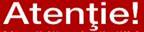 TAXA DE STATIUNE 6 € / ADULT /SEJUR ; 3 € /COPIL /SEJURPRECIZARI IMPORTANTE REDUCERE :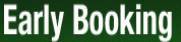 REDUCERA ESTE VALABILA PT. PLATA INTEGRALA LA TERMENUL STABILITREZERVARILE SE ACHITA INTEGRAL PINA LA DATA LIMITA !NU SE COMBINA CU OFERTELE SPECIALEREZERVARILE REDUCERE NU PERMIT MODIFICARI SI NICI  ANULARI ! IN CAZ DE ANULARE PENALIZAREA ESTE DE 100 % !REDUCERILE SE APLICA DOAR LA TARIFELE DE BAZA FARA TAXE SI SUPLIMENTE !PE VOUCHER SE SCRIE OBLIGATORIU ” REDUCERE “”NOPTI GRATUITE ” -NU SE COMBINA CU “ REDUCERE”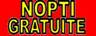             ***NOPTILE SUPLIMENTARE SE ACORDA CU SERVICIILE DE MASA DE BAZA ! FARA SUPLIMENTE .7=5 » DACA SEJURUL SE INCADREAZA IN PERIOADA PRECIZATA  ATUNCI CINE PLATESTE 5 NOPTI  STA GRATUIT 7 NOPTI. CELE 2 NOPTI SE  ACORDA CU SERVICII DE MASA DE BAZA , FARA SUPLIM.  DE MASA	= ”RECOMANDAREA NOASTRA”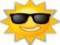 !IN CAZUL NEPREZENTARII TURISTILOR LA HOTEL IN ZIUA INCEPERII SEJURULUI (NO SHOW)-PENALIZAREA ESTE DE 100 %. DACA AVETI ANULARI CHIAR SI IN ZIUA INCEPERERI SEJURULUI,VA RUGAM SA NE ANUNTATI PENTRU A LIMITA PENALIZARILE.!RECLAMATIILE PENTRU CALITATEA SI CANTITATEA SERVICIILOR TURISTICE SE FAC IN MOMENTUL CONSTATARII SAU PRODUCERII LOR ! PUTETI FOLOSITI TELEFOANELE AGENTIEI NOASTRE NON STOP ! AVEM ZILNIC IN BULGARIA REPREZENTANTI CARE POT CONSTATA SI REMEDIA ORICE DEFICIENTA A SERVICIILOR TURISTICE ! ORICE RECLAMATIE ULTERIOARA NU VA FII LUATA IN CONSIDERATIE !!CLASIFICAREA HOTELURILOR ESTE CEA OFICIALA  FACUTA DE AUTORITATEA TURISTICA , IN FUNCTIE DE REGLEMENTARILE LEGALE DIN BULGARIA !!CONFORM REGLEMENTARILOR IN VIGOARE , MINORII TREBUIE SA INDEPLINEASCA SIMULTAM URMATOARELE CONDITII PENTRU A PUTEA IESI DIN TARA :- SA DETINA UN PASAPORT SAU CARTE DE IDENTITATE ( PENTRU CEI DE PESTE 14 ANI ) SI SA FIE INSOTITI DE AMBII PARINTIDACA MINORUL NU ESTE INSOTIT DE AMBII PARINTI ATUNCI SE APLICA CONDITIILE URMATOARE :- SA FIE INSOTIT DE UN ADULT- SA AIBA ASPUPRA LUI ACORDUL FACUT LA NOTARIAT AL AMBILOR PARINTI ( SAU AL PARINTELUI CARE NU IL INSOTESTE )-   ADULTUL CARE IL  INSOTESTE , IN CAZUL IN CARE NU ESTE UNUL DIN PARINTI TREBUIE SA DETINA  CAZIER JUDICIAR.!ATENTIE LA CONDITIILE DE IESIRE DIN TARA A CELOR PROASPAT CASATORITI !LEGENDA :DUBLA= CAMERA CU 2 PATURI NORMALE PENTRU 2 PERSOANESTUDIO=O CAMERA MAI MARE;CAMERA SINGLA = CAMERA PENTRU O SINGURA PERSOANACAMERA TRIPLA= CAMERA CU 3 PATURI PENTRU 3 ADULTICAMERA/ APARTAMENT IN REGIM SINGLA= CAMERA/ APART. FOLOSIT DE O SINGURA PERSOANAPAT SUPLIMENTAR= UN PAT SUPLIMENTAR INTR-O CAMERA DUBLA-POATE FII UN FOTOLIUEXTENSIBIL / PAT PLIANT /CANAPEA/ CANAPEA EXTENSIBILA ETC.TERMEN DE ANULARE=NR. DE ZILE LUCRATOARE INAINTE DE  INCEPEREA SEJURULUI IN CARE SE POT ANULA SERVICIILE TURISTICE FARA PENALIZARECAMERA FAMILY= CAMERA MAI MARE UNEORI CU MAI MULTE PATURI PT. CAZAREA FAMILIILOR MAI NUMEROASEALL INCLUSIVE = MIC DEJUN; PRANZ ; CINA ; GUSTARI INTRE MESE ; BAUTURI LOCALE NELIMITAT DE OBICEI INTRE ORELE 11.00-22.00 ;VEDERE MARE = CAMERE CU FATA SPRE MARE -POATE FII PARTIAL BLOCATA DE VEGETATIEVEDERE PARK = CAMERE CU VEDERE DIFERITA DE VEDEREA LA MARENO SHOW =NEPREZENTAREA LA HOTEL LA DATA INCEPERII SEJURULUI*** DATELE DE DESCHIDERE / INCHIDERE SUNT STABILITE DE FIECARE HOTEL IN PARTE IN FUNCTIE DE SITUATIA REZERVARILOR.*****  LOCURILE DE PARCARE ( IN LIMITA DISPONIBILITATILOR ) SE OCUPA SI ACHITA DOAR LA FATA LOCULUI ! *****HOTEL VEMARA CLUB (EX .CALIMERA ) 3*+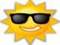 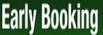 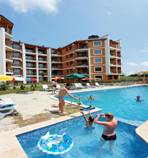 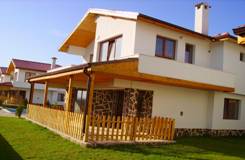 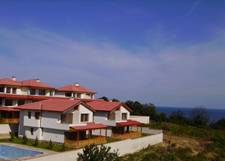 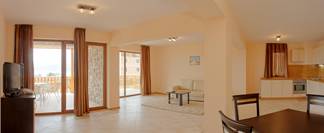 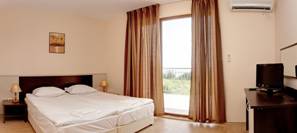 Localizare : la 200 de plaja , in partea sudica a localitatii byala.Complexul este situat pe malul marii pe o faleza inalta.Facilitati complex : piscina exterioara ;parcare Dotari apartamente: aer conditionat; bucatarie dotata;TV satelit ; balcon   http://www.calimera.bg/ OFERTA LAST MINUTE COD  « VT/20.05; 101/21.05; TK/21.05»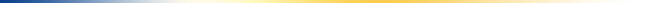 “DISCOUNT 20%”PT REZERVARILE TRIMISE IN PERIOADA 21.05-20.06.2019 SI ACHITATE IN 24 H- SEJUR IN PERIOADELE  1.06-9.06/29.08-20.09.20192 NOPTI PANA PE 20.06 SI 3 NOPTI DIN 29.08.2019“DISCOUNT 15%”PT REZERVARILE TRIMISE IN PERIOADA 21.05-20.06.2019 SI ACHITATE IN 24 H- SEJUR MINIM 3 NOPTI IN PERIOADA 7.07-28.08.2019*SE POATE COMBINA CU NOPTI GRATUITE CLADIREA PRINCIPALAIN CAMERA DUBLA  MAXIM 2 ADULTI+ 2 COPII/ 3 ADULTIIN APARTAM. 1 DORMITOR- MAXIM 2 ADULTI+ 2 COPII / 3 ADULTIIN APARTAM. 2 DORMITOARE  MINIM 4 ADULTI; MAXIM 4 ADULTI + 2 COPII/ 5 ADULTIVILEIN DBL MAXIM 2 ADULTI+ 2 COPII/ 3 ADULTIIN APART. 2 DORMITOARE MINIM 4 ADULTI; MAXIM 4 ADULTI + 2 COPII/ 5 ADULTIIN VILA SV MINIM 6 ADULTI; MAXIM 8 ADULTI+ 2 COPII/10 ADULTIREDUCERI:-1 COPIL  (0-1.99 ANI ) –GRATUIT,FARA SERVICII- 1 COPIL ( 2-12.99 ANI ) IN PAT SUPLIMENTAR CU 2 ADULTI  IN DUBLA  –50%- AL 2 LEA COPIL ( 2-12.99 ANI ) IN PAT SUPLIMENTAR- 50%-1  COPIL ( 2-12.99 ANI ) IN PAT SUPLIMENTAR IN AP SAU VILA-70% REDUCERE- AL 2 LEA ( 2-12.99 ANI ) IN PAT SUPLIMENTAR IN AP SAU VILA- 50%-1-2  COPII ( 2-12.99 ANI ) CU 1 ADULT  - FIECARE PLATESTE 50%- ADULT IN PAT SUPLIMENTAR– 20% REDUCERENOPTI GRATUITEVALABIL PTSOSIRI PANA  PE 20.06 SI DIN 7.09.20191) 1 NOAPTE GRATUITA PT SEJURURI 7-13 NOPTI  2) 2 NOPTI GRATUITE PT SEJURURI 14-20 NOPTI HOTEL MIRAMAR OBZOR 4*++/OBZOR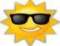 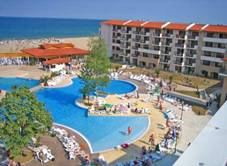 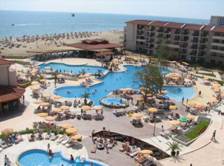 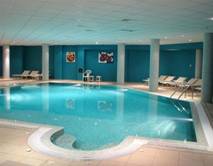 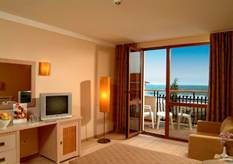 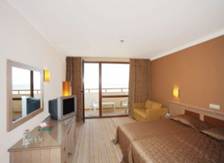 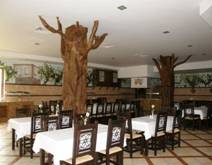 Localizare: la plajaDotari camera: telefon, cablu TV, canapea, aer conditionat,  frigider, baie (cabina de dus), uscator, balcon/terasa.Facilitati hotel:  piscine exterioare , piscina interioara ,sauna, hammam (baie turceasca), sala de gimnastica, jacuzzi,  loc de joaca pt. CopiiSEJUR MINIM 5 NOPTI IN PERIOADA 15.06-7.09.2018OFERTA LAST MINUTE COD  «  113/3.06  ; VT03.06»“DISCOUNT 15%”PT REZERVARILE TRIMISE IN PERIOADA 1.06-30.06.2019 SI ACHITATE IN 24 H- SEJUR IN PERIOADELE 14.06-23.08/31.08-SF SEZONTARIFUL INCLUDE SEZLONGURI SI UMRELA PE PLAJA , BEACH BAR SI  REST NOU “THE SHIP”IN CAMERA DUBLA   MAXIM 2 ADULTI+1 COPIL/ 3 ADULTIIN CAMERA DUBLA LARGE MINIM 2 ADULTI+ 2 COPII/ 3 ADULTI;  MAXIM 3 ADULTI+1 COPILIN APARTAMENT MINIM 2 ADULTI + 2 COPII/ 3 ADULTI;  MAXIM 3 ADULTI+ 1 COPILREDUCERI : -  COPIL  ( 0-1.99 ANI ) – GRATUIT, FARA SERVICII- 1 COPIL  ( 2-12.99 ANI ) IN PAT SUPLIMENTAR– GRATUIT - AL 2 LEA  COPIL ( 2-12.99 ANI ) IN PAT SUPLIMENTAR IN DBL LARGE/APART- 50%- 1 COPIL ( 2-12.99 ANI ) CU 1 ADULT -50%- 2 COPII ( 2-12.99 ANI ) CU 1 ADULT - FIECARE PLATESTE 50%- ADULT IN PAT SUPLIMENTAR - 30 % REDUCERE HOTEL MIRAMAR DELUXE  4*/OBZOR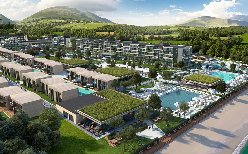 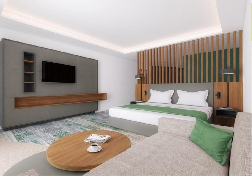 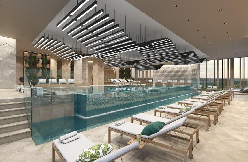 Localizare: 500 m de plaja/ corpurile A si B ale viitorului hotel Reina Del MarDotari camera: aer conditionat, telefon, frigider, uscator de par, cablu/TV., baie cu dus;Facilitati hotel: restaurant, bar, terasa,; piscina exterioara;piscine copii; bar piscina; piscine interioara;sauna;centru fitness;hammam;o zona de plaja privata; WI FI; parcare;OFERTA LAST MINUTE COD  «  112/3.06»“DISCOUNT 20%”PT REZERVARILE TRIMISE IN PERIOADA 1.06-30.06.2019 SI ACHITATE IN 24 H- SEJUR IN PERIOADA 15.06-30.06.2019“DISCOUNT 20%”PT REZERVARILE TRIMISE IN PERIOADA 1.06-30.06.2019 SI ACHITATE IN 24 H- SEJUR IN PERIOADA 1.07-10.10.20192 AD+ 2 COPII = 2 ( COPII GRATUITI IN DBL PV SI SV)IN CAMERA DUBLA  MAXIM 2 ADULTI +2 COPII/ 3 ADULTIIN SUITE  MAXIM 2 ADULTI +2 COPII/ 3 ADULTI+ 1 COPIL/4 ADULTIIN CAMERA FAMILY MINIM 2 ADULTI +2 COPII/ 3 ADULTI+ 1 COPIL/ MAXIM 4 ADULTI+ 2 COPII - SE ACHITA MINIM 3 LOCURI INTREGIINFANTUL CONTEAZA LA MAXIM OCUPARE !REDUCERI : -  COPIL  ( 0-1.99 ANI ) – GRATUIT, FARA SERVICII- 1 COPIL  ( 2-12.99 ANI ) IN PAT SUPLIMENTAR– GRATUIT - AL 2 LEA  COPIL ( 2-12.99 ANI ) IN PAT SUPLIMENTAR - GRATUIT- 1-2 COPII ( 2-12.99 ANI ) CU 1 ADULT IN DBL PV–FIECARE PLATESTE 50%- ADULT IN PAT SUPLIMENTAR - 30 % REDUCERE REDUCERI  IN FAMILY: -3-4 COPII ( 2-12,99 ANI) IN PAT SUPLIMENTAR CU 2 ADULTI- FIECARE COPIL PLATESTE 50%-1 COPIL ( 2-12,99 ANI) IN PAT SUPLIMENTAR CU 3 ADULTI- 50%-2 COPII ( 2-12,99 ANI) IN PAT SUPLIMENTAR CU 3 ADULTI- FIECARE PLATESTE 50%-1-2 COPII ( 2-12,99 ANI) IN PAT SUPLIMENTAR CU 4 ADULTI- FIECARE PLATESTE 50%- AL 4 LEA ADULT IN PAT SUPLIMENTAR IN FAMILY-30% REDUCEREHOTEL MARINA SANDS OBZOR BEACH 4*/OBZOR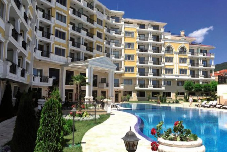 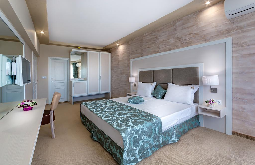 Localizare: pe plajaDotari camera:TV; A/C; zona relaxare; baie (cabina de dus),articole toaleta;uscator de par, telefon, balcon;frigider;WI FI;seif;semineuFaciitati hotel: restaurant, lobby bar,facilitati gratar, piscina,piscina copii; loc de joaca pentru copii ;club copii;teren tenis;WI FI;parcare;terasa;gradina;fitness;www.marinasands.bgOFERTA LAST MINUTE COD  «  VT/4.06; SPO JUNE 117/05.06 »“DISCOUNT 10%”PT REZERVARILE TRIMISE IN PERIOADA 4.06-30.06.2019 SI ACHITATE IN 24 H- SEJUR IN PERIOADA 5.06-30.09.2019IN CAMERA DUBLA MAXIM 2+ ADULTI+ 1 COPIL/ 3 ADULTIIN APARTAMENT 1 DORM. MAXIM 2 ADULTI+ 2 COPII/3 ADULTIIN APARTAMENT 2 DORM. MAXIM 4 ADULTI+ 1 COPILREDUCERI:-  COPIL  ( 0-1.99 ANI ) – GRATUIT, FARA SERVICII-  1 COPIL  ( 2-11,99 ANI ) IN PAT SUPLIMENTAR – GRATUIT- AL 2 LEA  COPIL ( 2-  11,99 ANI) IN PAT SUPLIMENTAR- GRATUIT- 1 COPIL( 2-11.99 ANI ) CU 1 ADULT IN DBL- FARA REDUCERE-  2 COPII ( 2-11.99 ANI ) CU 1 ADULT IN DBL– FIECARE  PLATESTE 50 %-  AL 3 LEA ADULT IN PAT SUPLIMENTAR IN DBL - 20 % REDUCERE - AL 5 LEA ADULT IN PAT SUPLIM.IN AP 2 DORM- PLATESTE SUPLIMENT 41€/ZIHOTEL RIU HELIOS BAY 4*/ OBZOR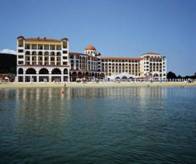 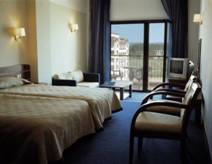 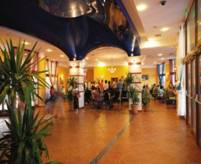 Localizare: pe plajaDotari camera: baie (cabina de dus),uscator de par, aer conditionat, telefon, balcon/terasaFaciitati hotel: restaurant, lobby bar, piscina, piscina pentru copii, piscina interioara, jacuzzi, sala, salon de masaj, loc de joaca pentru copii OFERTA LAST MINUTE COD  «  VT/3.06»“DISCOUNT 25%”PT REZERVARILE TRIMISE IN PERIOADA 1.06-30.06.2019 SI ACHITATE IN 24 H- SEJUR IN PERIOADA 1.06-30.09.2019IN CAMERA DUBLA MAXIM 2+ ADULTI+ 1 COPIL/ 3 ADULTIIN CAMERA DUBLA SUPERIOARA  MAXIM 2 ADULTI+ 2 COPII/ 3 ADULTI+1 COPILIN CAMERA FAMILY MINIM 2 ADULTI+ 2 COPII;  3 ADULTI+ 1 COPIL; MAXIM 4 ADULTIINFANTII CONTEAZA LA GRAD OCUPARE !!!REDUCERI:-  COPIL  ( 0-1.99 ANI ) – GRATUIT, FARA SERVICII-  1 COPIL  ( 2-4.99 ANI ) IN PAT SUPLIMENTAR – GRATUIT- 1 COPIL ( 5-  11,99 ANI) IN PAT SUPLIMENTAR- 50%- 1 COPIL ( 2-11.99 ANI )CU 1 AD IN DBL SUP/FAM- FARA REDUDERE-  AL 2 LEA COPII ( 2-11.99 ANI ) IN DBL SUPERIOR/ FAMILY–50 %-  1 -2 COPII ( 2-11.99 ANI ) CU 1 ADULT IN DBL STANDARD– FIECARE  PLATESTE 75 %-  ADULT IN PAT SUPLIMENTAR - 20 % REDUCERE HOTEL  SUNRISE BLUE MAGIC 4*/OBZOR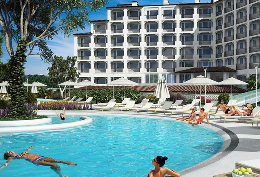 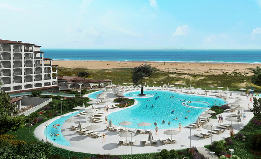 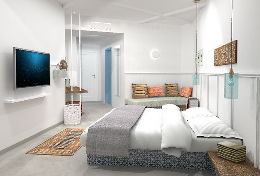 Localizare: 30m de  plaja, 3 km de Obzor- INAUGURAT 2018Dotari camera: baie cu dus ;uscator de par; A/C; TV LCD;acces internet contra cost;seif;frigider;balconFaciitati hotel: restaurante, 3 baruri, terasa,gradina, lift;incalzire,camera bagaje,sala fitness, centru spa,piscine exterioara;piscine copii;loc Joaca copii,mini club,sala jocuri,darts,tenis masa,teren volei,mini fotbal,aerobic;inchirieri biciclete,plaja private;sporturi nautice; parcareOFERTA LAST MINUTE COD  «  112/3.06;TK/1.06»“DISCOUNT 20%”PT REZERVARILE TRIMISE IN PERIOADA 3.06-12.06.2019 SI ACHITATE IN 24 H- SEJUR IN PERIOADA 3.06-13.06.2019OFERTA LAST MINUTE COD  «  110/1.06; TK/1.06»“DISCOUNT 15%”PT REZERVARILE TRIMISE IN PERIOADA 1.06-30.06.2019 SI ACHITATE IN 24 H- SEJUR IN PERIOADA 21.06-30.09.2019IN CAMERA DUBLA MAXIM 2 ADULTI+ 2 COPII/ 3 ADULTIIN STUDIO   MAXIM 2 ADULTI+ 2 COPII/ 3 ADULTIREDUCERI:-  COPIL  ( 0-1.99 ANI ) – GRATUIT, FARA SERVICII- 1 COPIL ( 2-  12,99 ANI) IN PAT SUPLIMENTAR- GRATUIT-  AL 2 LEA COPIL ( 2-12.99 ANI ) IN PAT SUPLIMENTAR–50 %-  1 COPIL( 2-12.99 ANI ) CU 1 ADULT – FARA REDUCERE- 2 COPII ( 2-12.99 ANI ) CU 1 ADULT- FIECARE PLATESTE 50%-  ADULT IN PAT SUPLIMENTAR - 20 % REDUCERE HOTEL  SOL LUNA BAY RESORT 4*/OBZOR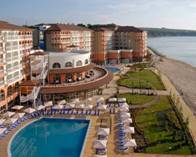 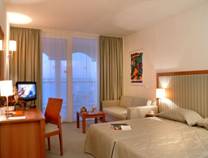 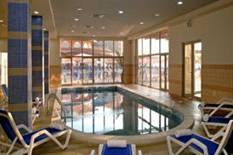 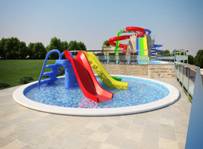 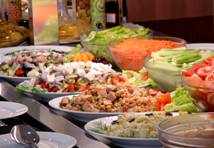 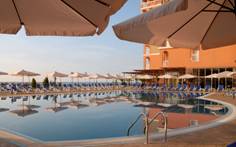 Localizare: pe plaja din Obzor Dotari camera: aer conditionat, baie, uscator de par, telefon, televizor, seif, balcon.Facilitati hotel: restaurant, bar, piscina, piscina pt. copii,piscina acoperita, internet in lobby, spectacole de animatie, fitness, masaj, sauna, solar, aerobic, tenis de masa, volei pe plaja, teren de basket, biliard, darts, coafor, salon de frumusete.COMPLEXUL ARE AQUA LAND !OFERTA LAST MINUTE COD  «  VT12.06»“DISCOUNT 15%”PT REZERVARILE TRIMISE IN PERIOADA 16.06.-30.06.2019  SI ACHITATE IN 24 H- SEJUR IN PERIOADELE 13.06-24.06 -DBL /SINGL SI FAM SUITES“DISCOUNT 20%”PT REZERVARILE TRIMISE IN PERIOADA 16.06.-30.06.2019  SI ACHITATE IN 24 H- SEJUR IN PERIOADELE 05.07-20.07 -DBL /SINGL CU VED. MARE“DISCOUNT 15%”PT REZERVARILE TRIMISE IN PERIOADA 16.06.-30.06.2019  SI ACHITATE IN 24 H- SEJUR IN PERIOADA 05.07-20.07 -DBL /SINGL CU VED. PARK“DISCOUNT 15%”PT REZERVARILE TRIMISE IN PERIOADA 16.06.-30.06.2019 SI ACHITATE IN 24 H- SEJUR IN PERIOADA 8.08-26.08-DBL /SINGL SI FAM SUITES“DISCOUNT 10%”PT REZERVARILE TRIMISE IN PERIOADA 16.06.-30.06.2019 SI ACHITATE IN 24 H- SEJUR IN PERIOADA 02.09-14.10-DBL /SINGL SI FAM SUITES“DISCOUNT 15%”PT REZERVARILE TRIMISE IN PERIOADA 16.06.-30.06.2019 SI ACHITATE IN 24 H- SEJUR IN PERIOADA 11.06-21.06.2019-STUDIO“DISCOUNT 25%”PT REZERVARILE TRIMISE IN PERIOADA 16.06.-30.06.2019 SI ACHITATE IN 24 H- SEJUR IN PERIOADA 11.06-21.06.2019-AP 1 DORM SI AP 2 DORM-“DISCOUNT 10%”PT REZERVARILE TRIMISE IN PERIOADA 16.06.-30.06.2019 SI ACHITATE IN 24 H- SEJUR IN PERIOADA 1.07-21.07-STUDIO“DISCOUNT 20%”PT REZERVARILE TRIMISE IN PERIOADA 16.06.-30.06.2019 SI ACHITATE IN 24 H- SEJUR IN PERIOADA 1.07-21.07-AP 1 DORM SI AP 2 DORM-“DISCOUNT 10%”PT REZERVARILE TRIMISE IN PERIOADA 16.06.-30.06.2019 SI ACHITATE IN 24 H- SEJUR IN PERIOADA 27.07-10.09 -STUDIO“DISCOUNT 20%”PT REZERVARILE TRIMISE IN PERIOADA 16.06.-30.06.2019 SI ACHITATE IN 24 H- SEJUR IN PERIOADA 27.07-10.09 -AP 1 DORM SI AP 2 DORMIN CAMERA DUBLA MAXIM 2 ADULTI+ 1 COPIL/ 3 ADULTIIN CAMERA FAMILY MINIM 2 ADULTI+ 2 COPII;MAXIM 4 ADULTI+ 1 COPILINFANTII CONTEAZA LA GRAD OCUPAREREDUCERI :-  COPII  ( 0-1.99 ANI )– GRATUIT, FARA SERVICII- 1 COPIL  ( 2-11.99 ANI ) IN PAT SUPLIMENTAR – GRATUIT - AL 2-LEA  COPIL ( 2-11.99 ANI ) IN PAT SUPLIM.- FIECARE PLATESTE 50%- 1 COPIL ( 2-11.99 ANI ) CU 1 ADULT IN CAMERA – 30% REDUCERE- 2 COPII ( 2-11.99 ANI ) CU 1 ADULT IN CAMERA- FIECARE PLATESTE 50%- AL 3 LEA ADULT IN PAT SUPLIMENTAR - 25 % REDUCERE- AL 4 LEA SI AL 5 LEA  ADULT IN PAT SUPLIMENTAR IN FAMILY- 25% REDUCERE IN STUDIO MINIM 2 ADULTI; MAXIM 2 ADULTI+ 2 COPII/3 ADULTIIN APART. 1 DORMITOR MINIM 2 ADULTI= 2 COPII; MAXIM 4 ADULTI+ 1 COPILIN APART. 2 DORMITOARE MINIM 2 ADUL;TI+ 3 COPII; MAXIM 4 ADULTI+ 2 COPII/5 ADULTIOFERTA LAST MINUTE COD  «  VT/11.03; 049/12.03»SPO MINIM STAYMINIM 3 NIGHTS: IN 10.06-20.06.2019- VALID FOR DBLS AND FAMILY SUITESMINIM 3 NIGHTS: IN 10.06-20.06.2019- VALID FOR AP 1 OR 2 BEDROOMSMINIM 3 NIGHTS: IN 21.06-15.09.2019- VALID DBLS AND FAMILY SUITESHOTEL  SUNRISE ALL SUITE RESORT 3*+ /OBZOR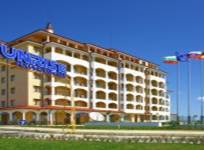 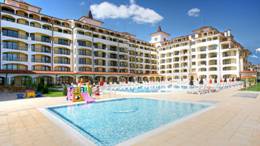 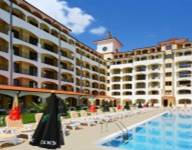 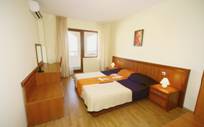 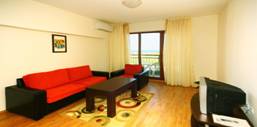 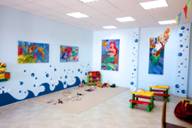 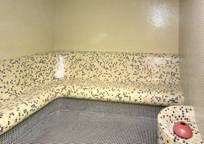 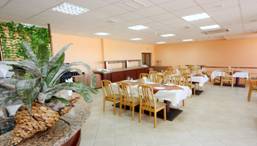 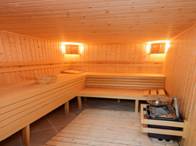 Localizare: situat la 200 m de plaja si 3 km de centrul localitatii Obzor Dotari apartament 1 dormitor :  apartamente au dormitor , living  cu canapea exensibila , televizor , baie, balcon ,si au in dotare si colt de bucatarie utilata , internet wireless si aer conditionat. Dotari apartament 2 dormitoare :  apartamente au 2 dormitoare , living  cu canapea exensibila , televizor , baie, balcon ,si au in dotare si colt de bucatarie utilata , internet wireless si aer conditionat. Facilitati hotel: restaurant, 2 piscine exterioare, bar, lobby, lift, sauna, parcare, magazine ,centru spa, sala de fitness, minigolf ,miniclub pt. Copii intre 3-12 ani ,sala de conferintaOFERTA LAST MINUTE COD  «  109/30.05;TK/1.06»“DISCOUNT 20%”PT REZERVARILE TRIMISE IN PERIOADA 1.06-21.06.2019 SI ACHITATE IN 24 H- SEJUR IN PERIOADELE 1.06-13.06/21.06-30.06.2019TARIFUL INCLUDE : 1 UMBRELA SI 2 SEZLONGURI PE PLAJA / CAMERA  ( IN LIMITA DISP ) IN DUBLA MAXIM 2 ADULTI+ 2 COPII/ 3 ADULTIIN APART. 1 DORMITOR MAXIM 2 ADULTI+ 2 COPII/ 3 ADULTIIN APART. 2 DORMITOARE MINIM 3 ADULTI+ 1 COPIL; MAXIM  4 ADULTI+ 2 COPII/ 5 ADULTIREDUCERI:- COPIL  ( 0-1.99 ANI ) – GRATUIT, FARA SERVICII- 1 COPIL ( 2-13,99 ANI ) CU 1 ADULT- FARA REDUCERE- 2 COPII ( 2-13,99 ANI) CU 1 ADULT- FIECARE PLATESTE 50%- AL 3 LEA COPIL ( 2-13,99 ANI) CU 1 ADULT IN DBL-50%- 1 COPIL ( 2-13,99 ANI) IN PAT SUPLIMENTAR- GRATUIT- AL 2 LEA COPIL ( 2-13,99 ANI) IN PAT SUPLIMENTAR- 50%- ADULT IN PAT SUPLIMENTAR – 20% REDUCEREOFERTA LAST MINUTE COD  «  VT13.06 »“DISCOUNT 15%”PT REZERVARILE TRIMISE IN PERIOADA 11.06-30.06.2019 SI ACHITATE IN 24 H- SEJUR IN PERIOADA 08.07-30.09.2019TARIFUL INCLUDE : 1 UMBRELA SI 2 SEZLONGURI PE PLAJA / CAMERA  ( IN LIMITA DISP ) IN DUBLA MAXIM 2 ADULTI+ 2 COPII/ 3 ADULTIIN APART. 1 DORMITOR MAXIM 2 ADULTI+ 2 COPII/ 3 ADULTIIN APART. 2 DORMITOARE MINIM 3 ADULTI+ 1 COPIL; MAXIM  4 ADULTI+ 2 COPII/ 5 ADULTIREDUCERI:- COPIL  ( 0-1.99 ANI ) – GRATUIT, FARA SERVICII- 1 COPIL ( 2-13,99 ANI ) CU 1 ADULT- FARA REDUCERE- 2 COPII ( 2-13,99 ANI) CU 1 ADULT- FIECARE PLATESTE 50%- AL 3 LEA COPIL ( 2-13,99 ANI) CU 1 ADULT IN DBL-50%- 1 COPIL ( 2-13,99 ANI) IN PAT SUPLIMENTAR- GRATUIT- AL 2 LEA COPIL ( 2-13,99 ANI) IN PAT SUPLIMENTAR- 50%- ADULT IN PAT SUPLIMENTAR – 20% REDUCEREHOTEL PARAISO BEACH 3*/OBZOR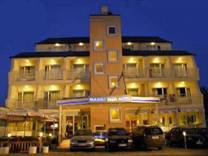 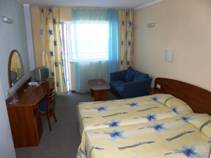 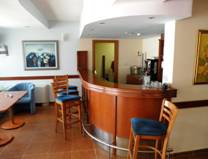 Localizare: este situat la 300 m de centrul orasului Obzor si 10 m de plaja.Dotari  camera: grup sanitar, Tv, minibar, aer conditionat, telefon, uscator de par, balcon.Facilitati hotel: restaurant, lobby bar, beach bar, piscina.OFERTA LAST MINUTE COD  095/14.05»OFERTA LAST MINUTE COD  «  045/7.03»VALABIL REZERVARI IN PERIOADA 7.03-25.09.2019TARIFUL INCLUDE SEZLONGURI SI UMBRELA PE PLAJA- IN LIMITA DISPONIBILITATIIN CAMERA DUBLA MAXIM 2 ADULTI+ 1 COPIL/ 3 ADULTIIN APARTAMENT MAXIM 2 ADULTI+ 2 COPII/ 3 ADULTI+ 1 COPILREDUCERI:- COPIL  ( 0-1.99 ANI )– GRATUIT, FARA SERVICII- 1 COPIL  ( 2-11.99 ANI ) IN PAT SUPLIM CU 2 ADULTI  – GRATUIT -  AL 2 LEA COPIL (2-199 ANI) IN PAT SUPLIM IN DBL  –  50% - 1 COPIL ( 2-11.99 ANI ) IN PAT NORMAL CU 1 ADULT– 30 % REDUCERE- 2 COPII ( 2-11,99 ANI)  CU 1 ADULT IN CAMERA – FIECARE COPIL PLATESTE- 50% - ADULT IN PAT SUPLIMENTAR CU 2 ADULTI- 20 % REDUCEREHOTEL ROYAL CASTLE 5*/ELENITE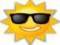 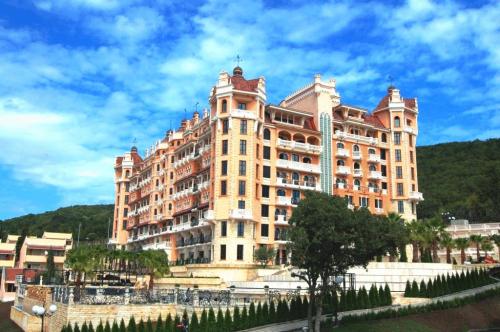 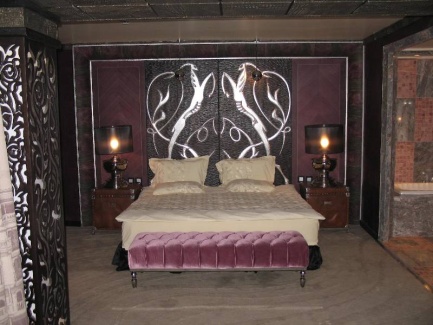 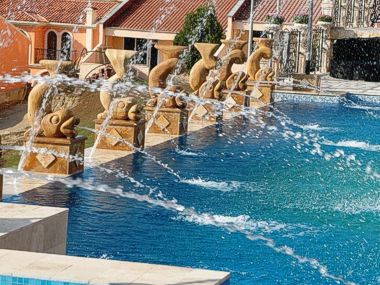 Localizare:  200 m de plaja. Va fi cel mai nou si luxos hotel de pe litoralul bulgaresc . Dotari camere: 53 camere duble (30 m²), 73 studiouri (50 m² - 64 m²), 4 apartamente (83 m²), 4 apartamente lux (103 m²) si 3 SuiteVIP  (140 m²). cu ,TV-satelit, Minibar , Aer conditionat , Seif , Balcon ,Telefon , Uscator de par.Facilitati : restaurant principal, 3 restaurante a la carte ,piscina interioara si exterioara ,fitness ,sauna, solar,,loc dejoaca pt copii ,teren de tenis, masa de tenis, biliard , spa, sala de conferinte, internet in lobbyhttp://www.victoria-group.netOFERTA LAST MINUTE COD  «  VT/3.06;112/3.06; TK/3.06»“DISCOUNT 15%”PT REZERVARILE TRIMISE IN PERIOADA 1.06-30.06.2019 SI ACHITATE IN 24 H- SEJUR IN PERIOADA 1.07-31.08.2019* TARIFUL ESTE PENTRU TIP CAMERA, NR PERSOANE MENTIONATE IN TABELSSV = VED. LATERALA LA MAREIN CAMERA DUBLA MAXIM   2 ADULTIIN STUDIO  MAXIM 2 ADULTI+ 1 COPIL/3 ADULTIIN APARTAMENT 2 DORMITOARE MINIM 2 ADULTI+ 2 COPII;3 ADULTI; MAXIM 3 ADULTI+ 1 COPIL/4 ADULTI+ 1 COPIL/ 4 PATURI NORMALEIN APARTAMENT COUNTRY MAXIM 2 ADULTIIN APARTAMENT SAFARI MAXIM 2 ADULTIIN APARTAMENT 2 DORMITOARE HOLLYWOOD MAXIM 2 ADULTI+ 2 COPII/3 ADULTI+1 COPIL/4 ADULTIIN APARTAMENT ZODIAC MAXIM 2 ADULTIREDUCERI :  - COPIL ( 0-1,99 ANI) – GRATUIT, FARA SERVICII- 1-2 COPII ( 2-11,99 ANI)IN PAT NORMAL IN  AP 2 DORM -50%- 1 COPIL ( 2-11,99 ANI) IN PAT SUPLIM. IN STUDIO/APART- 50%- ADULT IN PAT SUPLIMENTAR STUDIO-  20% REDUCEREELENITE HOLIDAY VILLAGE 4*/ELENITE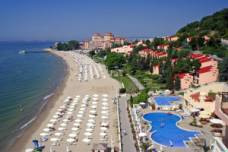 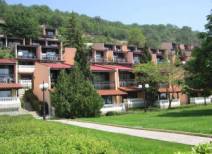 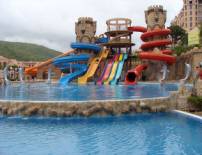 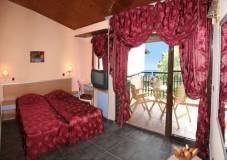 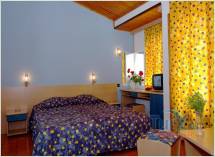 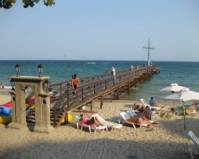 Localizare: la 10 km nord de statiunea Sunny Beach Dotari camere:vile cu 2 sau 3 etaje. Camerele dispun de aer conditionat, telefon, TV, minibar, terasa, dus Facilitati : 5 restaurante, cafenea, bar, club de noapte, baruri la piscine, 3 piscine pentru adulti si copii, animatie pentru adulti si copii, sporturi de apa, tenis de masa, fitness, volei de plaja, biliard, sauna, terenuri de tenis, masaj, hipodrom, spalatorie haine, centru medical, seif, sala de conferinte.  http://www.victoria-group.netOFERTA LAST MINUTE COD  «  VT/3.06;112/3.06;TK/3.06»“DISCOUNT 25%”PT REZERVARILE TRIMISE IN PERIOADA 1.06-30.06.2019 SI ACHITATE IN 24 H- SEJUR IN PERIOADA 1.07-31.08.2019IN CAMERA DUBLA LINIA 2, MAXIM 2 ADULTI+ 2 COPII/ 3 ADULTIIN CAMERA DUBLA LINIA 1, MAXIM 2 ADULTI+ 1 COPIL/ 3 ADULTIIN VILA ROYAL MAXIM 2 ADULTI+ 2 COPII/ 3 ADULTI+ 1 COPILREDUCERI:- COPII ( 0-4.99 ANI )– GRATUIT, FARA SERVICII-2 COPII ( 5-11,99 ANI) CU 1 ADULT- FIECARE PLATESTE 50%- 1 COPIL ( 2-11.99 ANI )  IN PAT SUPLIMENTAR- GRATUIT- AL 2 LEA COPIL ( 5-11,99 ANI) IN PAT SUPLIMENTAR-50%( INTOTDEUNA CEL MAI VARSTIC E CONSIDERAT PRIMUL)- AL 3 LEA COPIL ( 5-11,99 ANI)IN PAT SUPLIMENTAR IN AP- 50%- ADULT IN PAT SUPLIMENTAR – 20% REDUCEREHOTEL ROYAL PARK 4*/ELENITE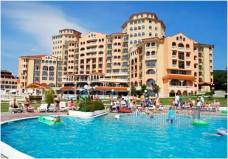 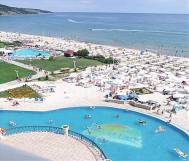 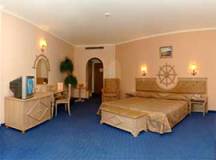 Localizare: in partea sudica a statiunii, in imediata apropiere a plajei .   Dotari camere: telefon, tv satelit, minibar, baie cu dus, uscator de par, aer conditionat;Facilitati:  internet, seif la receptie, piscina cu sezlonguri si umbrele de soare, minimarket, caterring, parcarea se face la intrare in satul de vacanta, servicii medicale       http://www.victoria-group.netOFERTA LAST MINUTE COD  «  VT/3.06;112/3.06;TK/3.06»“DISCOUNT 25%”PT REZERVARILE TRIMISE IN PERIOADA 1.06-30.06.2019 SI ACHITATE IN 24 H- SEJUR IN PERIOADA 1.07-31.08.2019* TARIFUL ESTE PENTRU STUDIO/APART  PE ZI , NR PERSOANE INDICATE IN TABELIN CAMERA DUBLA MAXIM 2 ADULTI+ 2 COPII/ 3 ADULTIIN STUDIO MAXIM 2 ADULTI+ 2 COPII/ 3 ADULTI+ 1 COPILIN STUDIO 2 DORM MINIM 2 ADULTI+2 COPII; MAXIM 4 ADULTI + 1 COPILREDUCERI:- COPII ( 0-4.99 ANI )– GRATUIT, FARA SERVICII-2 COPII ( 5-11,99 ANI) CU 1 ADULT- FIECARE PLATESTE 50%- 1 COPIL ( 2-11.99 ANI )  IN PAT SUPLIMENTAR- GRATUIT- AL 2 LEA COPIL ( 5-11,99 ANI) IN PAT SUPLIMENTAR-50%( INTOTDEUNA CEL MAI VARSTIC E CONSIDERAT PRIMUL)- AL 3 LEA COPIL ( 5-11,99 ANI)IN PAT SUPLIMENTAR IN AP- 50%- ADULT IN PAT SUPLIMENTAR – 20% REDUCEREHOTEL ROYAL BAY 4*/ELENITE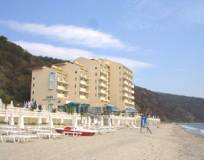 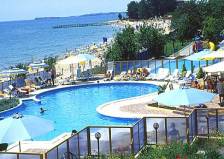 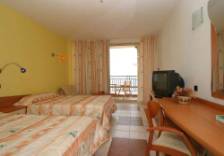 Localizare: in partea sudica a statiunii, in imediata apropiere a plajei   Dotari camere: telefon, tv satelit, minibar, baie cu dus, uscator de par, aer conditionat;Facilitati:  internet, seif la receptie, piscina cu sezlonguri si umbrele de soare, minimarket, caterring, parcarea se face la intrare in satul de vacanta, servicii medicale     http://www.victoria-group.netOFERTA LAST MINUTE COD  «  VT/3.06;112/3.06;TK/3.06»“DISCOUNT 15%”PT REZERVARILE TRIMISE IN PERIOADA 1.06-30.06.2019 SI ACHITATE IN 24 H- SEJUR IN PERIOADA 1.07-31.08.2019* TARIFUL ESTE PT TIP CAMERA,  NR PERSOANE INDICATE IN TABELIN CAMERA DUBLA PV  MAXIM  2 ADULTIIN CAMERA DUBLA SV MAXIM 2 ADULTI+ 2 COPII/3 ADULTIIN STUDIO MAXIM  2 ADULTI+2 COPII/ 3 ADULTIIN APARTAMENT MAXIM 2 ADULTI+2 COPII/ 3 ADULTI+1 COPILIN MAISONETTE MAXIM 2 ADULTI+2 COPII/ 3 ADULTIREDUCERI:- COPII ( 0-4.99 ANI )– GRATUIT, FARA SERVICII-2 COPII ( 5-11,99 ANI) CU 1 ADULT- FIECARE PLATESTE 50%- 1 COPIL ( 2-11.99 ANI )  IN PAT SUPLIMENTAR- GRATUIT- AL 2 LEA COPIL ( 5-11,99 ANI) IN PAT SUPLIMENTAR-50%( INTOTDEUNA CEL MAI VARSTIC E CONSIDERAT PRIMUL)- AL 3 LEA COPIL ( 5-11,99 ANI)IN PAT SUPLIMENTAR IN AP- 50%- ADULT IN PAT SUPLIMENTAR – 20% REDUCEREHOTEL ANDALUSIA BEACH 4*/ELENITE 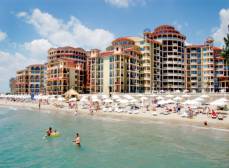 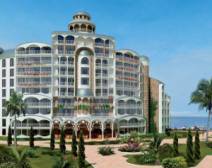 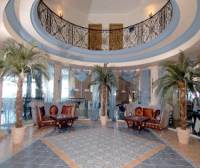 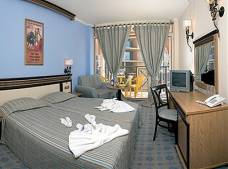 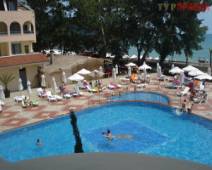 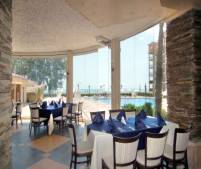 Localizare: in partea sudica a statiunii Elenite, la 12 km de Sunny Beach.    Dotari camere: baie , aer conditionat, tv sat, telefon, minibar, uscator de par, balconFacilitati : restaurant, baruri, bar la piscina, piscina exterioara, piscina pentru copii, loc de joaca pentru copii, fitness, baie turceasca, jacuzzi, masaj, SPA, salon de infrumusetare, magazin, acces internet, sala de jocuri, tenis, sporturi nautice, discoteca, animatie, club de noapte, parcare. http://www.victoria-group.netOFERTA LAST MINUTE COD  «  VT/3.06;112/3.06; TK/3.06»“DISCOUNT 15%”PT REZERVARILE TRIMISE IN PERIOADA 1.06-30.06.2019 SI ACHITATE IN 24 H- SEJUR IN PERIOADA 1.07-31.08.2019IN CAMERA DUBLA PV MAXIM 2 ADULTI+ 1 COPIL/ 3 ADULTIIN CAMERA DUBLA SV MAXIM 2 ADULTI+ 2 COPII/3 ADULTIIN APARTAMENT 1 DORM MAXIM 2 ADULTI+ 2 COPII/3 ADULTI+ 1 COPILREDUCERI:- COPII ( 0-4.99 ANI )– GRATUIT, FARA SERVICII- 2 COPII (5-11,99 ANI) CU 1 ADULT-FIECARE PLATESTE 50%- 1 COPIL ( 0-11.99 ANI )  IN PAT SUPLIMENTAR- GRATUIT- AL 2 LEA  COPII ( 0-4.99 ANI )  IN PAT SUPLIMENTAR- GRATUIT( INTOTDEUNA CEL MAI VARSTIC E CONSIDERAT PRIMUL)- AL 2 LEA COPIL ( 5-11,99 ANI) IN PAT SUPLIMENTAR-50%( INTOTDEUNA CEL MAI VARSTIC E CONSIDERAT PRIMUL)- AL 3 LEA COPIL ( 5-11,99 ANI)IN PAT SUPLIMENTAR IN AP- 50%- ADULT IN PAT SUPLIMENTAR – 20% REDUCERE HOTEL ATRIUM 4*/ELENITELocalizare: in partea sudica a statiunii Elenite, la 12 km de Sunny Beach.    Dotari camere: baie , aer conditionat, tv sat, telefon, minibar, uscator de par, balconFacilitati : restaurant, baruri, bar la piscina, piscina exterioara, piscina pentru copii, loc de joaca pentru copii, fitness, baie turceasca, jacuzzi, masaj, SPA, salon de infrumusetare, magazin, acces internet, sala de jocuri, tenis, sporturi nautice, discoteca, animatie, club de noapte, parcare. http://www.victoria-group.netOFERTA LAST MINUTE COD  «  VT/3.06;112/3.06; TK/3.06»“DISCOUNT 15%”PT REZERVARILE TRIMISE IN PERIOADA 1.06-30.06.2019 SI ACHITATE IN 24 H- SEJUR IN PERIOADA 1.07-31.08.2019IN CAMERA DUBLA PV MAXIM 2 ADULTI+ 1 COPIL/ 3 ADULTIIN CAMERA DUBLA SV MAXIM 2 ADULTI+ 2 COPII/3 ADULTIIN APARTAMENT 1 DORM MAXIM 2 ADULTI+ 2 COPII/3 ADULTI+ 1 COPILREDUCERI:- COPII ( 0-4.99 ANI )– GRATUIT, FARA SERVICII- 2 COPII (5-11,99 ANI) CU 1 ADULT-FIECARE PLATESTE 50%- 1 COPIL ( 0-11.99 ANI )  IN PAT SUPLIMENTAR- GRATUIT- AL 2 LEA  COPII ( 0-4.99 ANI )  IN PAT SUPLIMENTAR- GRATUIT( INTOTDEUNA CEL MAI VARSTIC E CONSIDERAT PRIMUL)- AL 2 LEA COPIL ( 5-11,99 ANI) IN PAT SUPLIMENTAR-50%( INTOTDEUNA CEL MAI VARSTIC E CONSIDERAT PRIMUL)- AL 3 LEA COPIL ( 5-11,99 ANI)IN PAT SUPLIMENTAR IN AP- 50%- ADULT IN PAT SUPLIMENTAR – 20% REDUCEREHOTEL MOONLIGHT 5*/SV. VLAS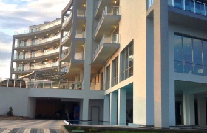 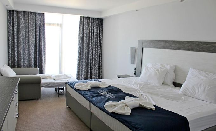 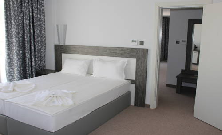 Localizare: la 10 m de plaja. Dotari camere: A/C; frigider;TV; baieFacilitati: piscina exterioara; restaurant; lobby bar;sauna;baie aburi;masaj;WI FI; parcareOFERTA LAST MINUTE COD  «  VT/7.06 »“DISCOUNT 20%”PT REZERVARILE TRIMISE IN PERIOADA 11.06-30.06.2019 SI SI ACHITATE INTEGRAL IN 24 H-SEJUR IN PERIOADA 11.06-30.06.2019OFERTA LAST MINUTE COD  «  TK 10.06 ; VT/4.06; 117/5.06 »“DISCOUNT 10%”PT REZERVARILE TRIMISE IN PERIOADA 5.06-31.08.2019 SI ACHITATE INTEGRAL IN 24 H-SEJUR IN PERIOADA 1.07-31.08.2019IN CAMERA DUBLA MAXIM 2 ADULTI+ 2 COPII/ 3 ADULTIIN STUDIO MAXIM 3 ADULTI+ 1 COPIL/ 4 ADULTIIN APARTAMENT MAXIM 3 ADULTI+ 1 COPIL/ 4 ADULTIREDUCERI :- COPII ( 0-1.99 ANI )– GRATUIT, FARA SERVICIIIN DBL:- COPIL ( 2-11.99 ANI ) IN PAT SUPLIM CU 2 ADULTI– GRATUIT -  2 COPII ( 2-11.99 ANI ) CU 1 ADULT  IN CAM. DUBLA – FIECARE PLATESTE 50 % - ADULT IN PAT SUPLIMENTAR IN DBL – 20% REDUCEREIN STUDIO:- 2 COPII ( 2-11.99 ANI ) IN PAT SUPLIMENTAR- 1 GRATUIT, AL 2 LEA 50%- 2 COPII ( 2-11.99 ANI ) CU 1 ADULT- FIECARE PLATESTE 50 %- 3 COPII ( 2-11.99 ANI ) CU 1 ADULT- 2 PLATESC FIECARE 50 %; AL 3 LEA GRATUIT- AL 3 LEA SI AL 4 LEA ADULT IN PAT SUPLIM. IN STUDIO- FIECARE PLATESTE 60%HOTEL ZORNITSA SANDS 4*++/SV. VLAS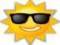 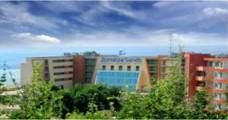 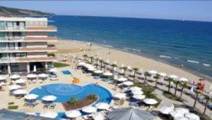 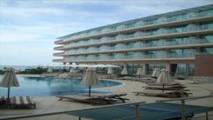 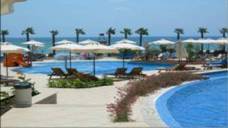 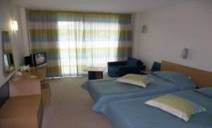 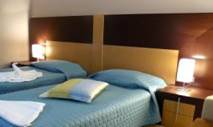 Localizare: pe plaja. Dotari camere: aer conditionat, balcon, minibar, telefon, tv-satelit, baie cu dus, uscator de par, conexiune internet (toate camerele au vedere la mare).Facilitati: centru spa , 2 piscine , 2 restaurante, cocktail bar, lobby bar, pool bar, masaj, sauna, jacuzzi, sala fitness, coafor, salon de frumusete, centru medical, gradinita, sala de internet, biliard, tenis, room service,  exchange, magazineOFERTA LAST MINUTE COD  «  123/08.06 ; TK 10.06 ; VT/05.06 »“DISCOUNT 10%”PT REZERVARILE TRIMISE IN PERIOADA 08.06-30.06.2019 SI ACHITATE INTEGRAL IN 24 H-PENALIZARE 100% DUPA CONFIRMAREFAMILY SSV – CAMERA FAMILY CU VED LATERALA MARETARIFUL INCLUDE :UMBRELE SI SEZLONGURI PE PLAJA ; ANIMATIE; PARCARE/  LOCURI LIMITATEIN CAMERA DUBLA ( TWIN)VED. LATERALA MARE MAXIM 2 ADULTI+ 1 COPIL/ 3 ADULTIIN CAMERA VED, MARE/PISCINA ( TWIN) MAXIM 2 ADULTI+ 1 COPIL/ 3 ADULTIIN JUNIOR SUITE VED. MARE/PISCINA MAXIM 2 ADULTI+ 1 COPIL/3 ADULTIIN JUNIOR SUITE DELUXE MAXIM 2 ADULTI+ 1 COPIL/3 ADULTIIN SUITE  MINIM 2 ADULTI  / MAXIM  2 ADULTI+ 2 COPII/ 3 ADULTI+1 COPILIN FAMILY ROOM  MAXIM  2 ADULTI+ 2 COPII/ 3 ADULTI+ 1 COPILREDUCERI :- COPII ( 0-1.99 ANI )– GRATUIT, FARA SERVICII- COPIL ( 2-11.99 ANI ) IN PAT SUPLIM CU 2 ADULTI– GRATUIT -  1-2 COPII ( 2-11.99 ANI ) CU 1 ADULT– FIECARE PLATESTE 50 % - AL 3-LEA DULT IN PAT SUPLIMENTAR – 25% REDUCEREHOTEL CAESAR PALACE 4*/SV. VLAS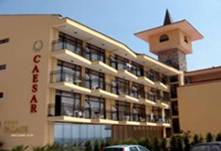 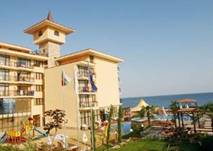 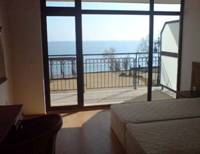 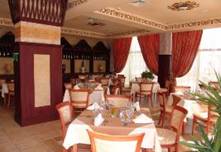 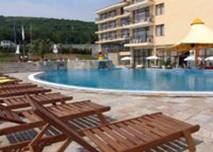 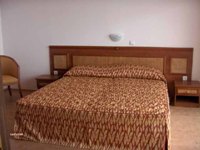 Localizare: situat pe plaja, în apropierea staţiunii Elenite şi St Vlas. Facilitati:piscina, piscina pentru copii, restaurant, bar, club de noapte, biliard, internet cafe, tenis de masa, coafor, fitness, sauna, jacuzzi, masaj, loc de joaca pentru copii, room service, centru de prim ajutor, birou de schimb valutar, seif, lift, rent-a-car, parcare.Dotari camera: aer conditionat, balcon, vedere la mare, chicineta, baie cu dus, uscator de par, televizor, telefon, frigider.OFERTA LAST MINUTE COD  «  115/306»“DISCOUNT 10%”PT REZERVARILE TRIMISE IN PERIOADA 3.06-30.06.2019 SI ACHITATE INTEGRAL IN 24 H-SEJUR 4-6 NOPTI IN PERIOADELE 5.07-20.07/8.08-18.08/7.09-13.09.2019“DISCOUNT 15%”PT REZERVARILE TRIMISE IN PERIOADA 3.06-30.06.2019 SI ACHITATE INTEGRAL IN 24 H-SEJUR 7 NOPTI IN PERIOADELE 5.07-20.07/8.08-18.08/7.09-13.09.2019IN CAMERA DUBLA  MAXIM 2 ADULTI+ 1 COPIL/ 3 ADULTIIN APARTAMENT 1 DORMITOR  MAXIM 2 ADULTI+ 2 COPII/ 3 ADULTIIN APARTAMENT 2 DORMITOARE MAXIM 4 ADULTI+ 2 COPIIREDUCERI:- COPIL ( 0-1.99 ANI ) – GRATUIT, FARA SERVICII- 1 COPIL (2-11,99 ANI) IN PAT SUPLIMENTAR-GRATUIT- AL 2 LEA COPIL(2-11,99 ANI)  IN PAT SUPLIM. AP 1 DORM –PLATESTE SUPLIMENT 5€/ZI- AL 2 LEA COPIL (2-11,99 ANI) IN PAT SUPLIM IN AP 2 DORM- PLATESTE SUPLIMENT 5€/ZI-  ADULT IN PAT SUPLIMENTAR IN DUBLA- 30% REDUCEREHOTEL PRIMASOL SINEVA PARK 3*+SVETI VLAS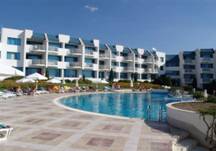 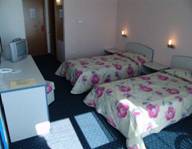 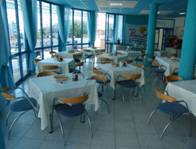 Localizare: pe plaja.Facilitati: restaurant, lobby bar, piscina, loc de joaca pentru copii, teren de tenis, sauna, masaj.Dotari camera:  TV, telefon, minibar,grup sanitar, balcon.OFERTA LAST MINUTE COD  « TK/1.06; 113/3.06»“DISCOUNT 20%”PT REZERVARILE TRIMISE IN PERIOADA 1.06-31.07.2019 SI ACHITATE INTEGRAL IN 24 H-SEJUR IN PERIOADA 1.07-31.07.2019“DISCOUNT 20%”PT REZERVARILE TRIMISE IN PERIOADA 1.06-31.08.2019 SI ACHITATE INTEGRAL IN 24 H-SEJUR IN PERIOADA 18.08-2.09.2019IN CAMERA DUBLA MAXIM 2 ADULTI+ 1 COPIL/ 3 ADULTIREDUCERI :-  COPII  ( 0-1.99 ANI )– GRATUIT, FARA SERVICII- 1 COPIL ( 2-11.99 ANI ) IN PAT SUPLIM CU 2 ADULTI  – GRATUIT - 1 COPIL( 2-11.99 ANI ) CU 1 ADULT– 30% REDUCERE- 2 COPII( 2-11.99 ANI ) CU 1 ADULT- FIECARE PLATESTE 50%- ADULT IN PAT SUPLIMENTAR CU 2 ADULTI- 20 % REDUCEREHOTEL PARADISE BEACH 4*/SV. VLAS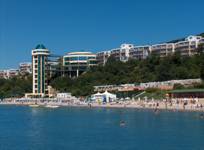 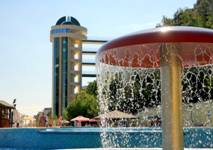 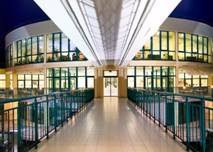 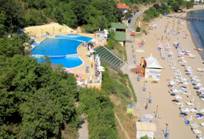 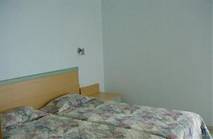 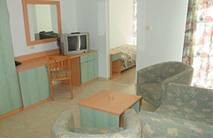 Localizare:situat la iesirea din Sveti Vlas spre Elenite .Facilitati: receptie, restaurant, terasa, lobby bar,  grill bar, pool bar, disco/ night club, internet club, SPA cu sauna, masaj si baie turceasca, piscina exterioara, centru fitness.Dotari camera: grup sanitar propriu, aer conditionat, telefon, televizor, baie, uscator de par, balcon.OFERTA LAST MINUTE COD  «  TK/29.05; VT 10.06 »“DISCOUNT 15%”PT REZERVARILE TRIMISE IN PERIOADA 1.06-30.06.2019 SI ACHITATE INTEGRAL IN 24 H1 UMRELA SI 2 SEZLONGURI PE PLAJA= 6 €/ZIGARANTIE 20 €/PERSOANA LA CAZARE- SE RETURNEAZA LA PLECARE !IN CAMERA DUBLA MAXIM 2 ADULTI+1 COPIL/ 3 ADULTIIN APARTAMENT MAXIM 2 ADULTI+ 2 COPII/3 ADULTI+ 1 COPIL/4 ADULTIREDUCERI :-  COPIL ( 0-1.99 ANI )– GRATUIT, FARA SERVICIIIN DBL:- COPIL ( 2-11.99 ANI)  IN PAT SUPLIMENTAR -  GRATUIT- 2 COPII ( 2-11.99 ANI)  CU 1 ADULT -FIECARE PLATESTE 50%- 1 COPIL ( 2-11.99 ANI ) CU 1 ADULT– 50% IN PERIOADELE 20.05-4.07 /24.08-30.09; 20% REDUCERE IN PERIOADA 5.07-23.08.2017- ADULT IN PAT SUPLIMENTAR- 20% REDUCEREHOTEL TROPICS  3*SV . VLAS         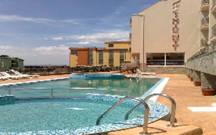 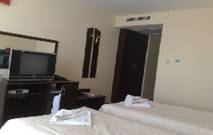 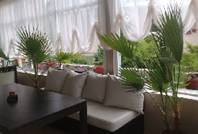 Localizare: situat la  70 m de plaja si 500 m de port.Facilitati: restaurant,sistem karaoke, piscina exterioara,jacuzzi,solarium,sauna;baie aburi,loc joaca si piscina copii,internet,fitness;inchirieri,parcare,room service,gratar,spa.Dotari camera: baie cabina dus si  uscator de par, aer conditionat, TV, mini bar, telefon, balcon,internet   http://www.tropics-hotel.com/OFERTA LAST MINUTE COD  «  TK/10.06»“DISCOUNT 15%”PT REZERVARILE TRIMISE IN PERIOADA 1.06-30.06.2019 SI ACHITATE INTEGRAL IN 24 H PENTRU SEJUR IN PERIOADA 10.06-06.07IN CAMERA DUBLA MAXIM 2 ADULTI+ 1 COPIL/ 3 ADULTIREDUCERI :- COPIL ( 0-1.99 ANI ) – GRATUIT, FARA SERVICII- 1 COPIL ( 2-4,99 ANI ) IN PAT SUPLIMENTAR– GRATUIT - 1 COPIL ( 5-12,99 ANI ) IN PAT SUPLIM.– GRATUIT CU MD- 1 COPIL ( 2-12,99 ANI ) CU 1 ADULT- FARA REDUCERE  IN SEZ VARF; IN REST 60%- 2  COPII ( 2-12,99 ANI ) CU 1 ADULT-  FIECARE PLATESTE 50%- ADULT IN PAT SUPLIMENTAR - 30% REDUCEREHOTEL VILLA  MARIA REVAS  5*/SUNNY BEACH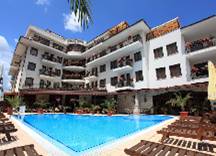 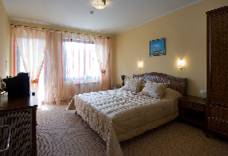 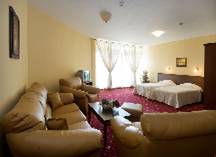 Localizare: la 100 m de  plaja,construit 2006, in zona sud- vest a statiuniiDotari camera:baie; uscator par; internet; TV; telefon; mini bar;bucatarieFacilitati hotel:restaurant; piscina;seif la receptie; baruri; room service; fitness; sauna; sala conferinte;parcare; wi fiOFERTA LAST MINUTE COD  « TK/17.05»“DISCOUNT 10%”PT REZERVARILE TRIMISE IN PERIOADA 17.05-15.06.2019 SI ACHITATE INTEGRAL IN 24 H-SEJUR IN PERIOADA 17.05-15.06.2019“DISCOUNT 10%”PT REZERVARILE TRIMISE IN PERIOADA 17.05-30.09.2019 SI ACHITATE INTEGRAL IN 24 H-SEJUR IN PERIOADA 10.09-30.09.2019*SE POATE COMBINA CU NOPTI GRATUITETARIFUL INCLUDE: PISCINA; FITNESS; WI FI IN SPATII COMUNE;IN CAMERA DUBLA MAXIM 2 ADULTIIN STUDIO MAXIM 2 ADULTI+ 1 COPIL/3 ADULTIIN APARTAMENT 1 DORM MAXIM 2 ADULTI+ 2 COPII/3 ADULTI+ 1 COPILIN APARTAMENT 1 DORM LUX MAXIM 4 ADULTI+ 1 COPIL/2 ADULTI+ 3 COPIIREDUCERI :-COPIL ( 0-1,99 ANI) – GRATUIT, FARA SERVICII- 1-2 COPII ( 2-11,99 ANI) CU 1 ADULT- FIECARE PLATESTE 50%- 1 COPIL ( 2-11,99 ANI) IN PAT SUPLIM IN STUD/ AP 1 DORM- GRATUIT- AL 2 LEA COPIL ( 2-11,99 ANI) IN PAT SUPLIM IN AP 1 DORM-PLATESTE SUPLIMENT 5 €/ZI- ADULT IN PAT SUPLIMENTAR IN DBL –50%NOPTI GRATUITEPT SEJUR  IN PERIOADELE 25.04. -15.06/10.09-314.10.2019NOAPTE GRATUITA PT SEJUR 7-13 NOPTI2)2 NOPTI GRATUITE PT SEJUR 14-21 NOPTI3)4 NOPTI GRATUITE PT SEJUR DE LA 22 NOPTIHOTEL  ROYAL HELENA SANDS 5*/SUNNY BEACH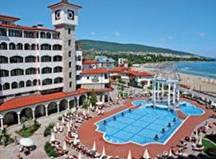 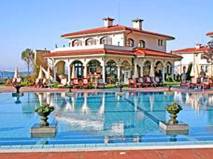 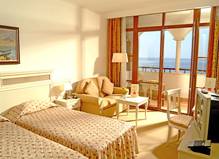 OFERTA LAST MINUTE COD  « 122 /08.06 »“DISCOUNT 20%”PT REZERVARILE TRIMISE IN PERIOADA 11.06-30.06.2019 SI ACHITATE INTEGRAL IN 24 H-SEJUR IN PERIOADA 8.06-31.08.2019TARIFUL INCLUDE :2  SEZLONGURI SI 1 UMBRELA PE PLAJA DIN FATA HOTELULUI ( IN LIMITA DISP. ); WI FI IN LOBBY SI CAMERE;INTERNET CABLU IN CAMEREIN CAMERA DUBLA  MAXIM 2 ADULTI+ 1 COPIL/ 3 ADULTI  IN JUNIOR ( 2 CAMERE FARA USA COMUNICANTA ) MAXIM 2 ADULTI+ 2 COPII/ 3 ADULTIIN SUITE ( 2 CAMERE COMUNICANTE ) MAXIM 2 ADULTI+ 2 COPII/ 3 ADULTIIN SUITE DUPLEX ( PE 2 NIVELE)-MAISONETTE  MAXIM 2 ADULTI+ 2 COPII/ 3 ADULTIINFANTII CONTEAZA LA GRAD OCUPARE !!!REDUCERI :- 1 COPIL  ( 0-1, 99 ANI )–GRATUIT ,FARA SERVICII-1 COPIL ( 2-11, 99 ANI ) CU 1 ADULT IN CAMERA -  30% REDUCERE- 2 COPII ( 2-11, 99 ANI ) CU 1 ADULT IN CAMERA- FIECARE PLATESTE 50%-1 COPIL ( 2-11, 99 ANI )IN PAT SUPLIM IN DBL/SUITE- GRATUIT- AL 2 LEA COPIL ( 2-11, 99 ANI )IN PAT SUPLIM IN SUITE- 50%- ADULT IN PAT SUPLIMENTAR -  30% REDUCEREHOTEL ROYAL HELENA PARK 5*/SUNNY BEACH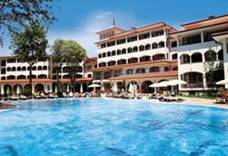 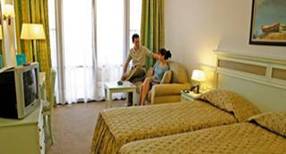 OFERTA LAST MINUTE COD  « 122 /08.06 »“DISCOUNT 20%”PT REZERVARILE TRIMISE IN PERIOADA 11.06-30.06.2019 SI ACHITATE INTEGRAL IN 24 H-SEJUR IN PERIOADA 8.06-31.08.2019TARIFUL INCLUDE :2  SEZLONGURI SI 1 UMBRELA PE PLAJA DIN FATA HOTELULUI ( IN LIMITA DISP. ); WI FI IN LOBBY SI CAMERE;INTERNET CABLU IN CAMEREIN CAMERA DUBLA STANDARD  MAXIM 2 ADULTIIN CAMERA DUBLA SUPERIOR  MAXIM 2 ADULTI + 1 COPIL/ 3 ADULTIIN APARTAMENT  MAXIM 2 ADULTI+ 2 COPII/ 3 ADULTI INFANTII CONTEAZA LA GRAD OCUPARE !!!REDUCERI :- 1 COPIL  ( 0-1, 99 ANI )–GRATUIT ,FARA SERVICII-1 COPIL ( 2-11, 99 ANI ) CU 1 ADULT IN CAMERA – 30% REDUCERE- 2 COPII ( 2-11, 99 ANI ) CU 1 ADULT IN CAMERA- FIECARE PLATESTE 50%- 1 COPIL ( 2-11, 99 ANI ) IN PAT SUPLIMENTAR IN DBL SUP/SUITE- GRATUIT- AL 2 LEA COPIL ( 2-11, 99 ANI ) IN PAT SUPLIMENTAR IN SUITE -50%- ADULT IN PAT SUPLIMENTAR -  30% REDUCEREHOTEL VICTORIA PALACE  RESIDENCE 5*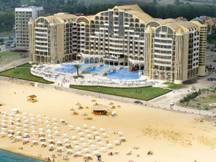 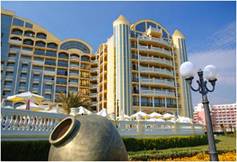 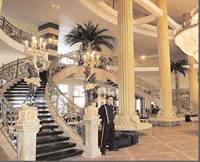 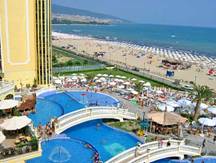 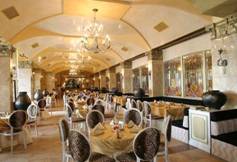 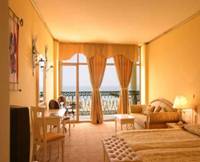 Localizare: pe plajaDotari camera: seif, telefon, tv satelit, aer conditionat, minibar, uscator de par, balcon.Facilitati hotel: piscina exterioara, piscina pt. copii, restaurant, baruri, fitness, masaj, beauty center, sala de conferinte.OFERTA LAST MINUTE COD  «  VT/05.06 »“DISCOUNT 15%”PT REZERVARILE TRIMISE IN PERIOADA 05.06-15.062019 SI ACHITATE INTEGRAL IN 24 H- SEJUR IN PERIOADA 01.06-3.07.2019/23.08-30.09.2019“DISCOUNT 10%”PT REZERVARILE TRIMISE IN PERIOADA 05.06-15.062019 SI ACHITATE INTEGRAL IN 24 H- SEJUR IN PERIOADA 4.07-22.08.2019*NU SE COMBINA CU ALTE DISCOUNTURIOFERTA LAST MINUTE COD  «  TK/1.06; 112/3.06 ; VT 07.06»“DISCOUNT 15%”PT REZERVARILE TRIMISE IN PERIOADA 1.06-15.06.2019 SI ACHITATE INTEGRAL IN 24 H- SEJUR IN PERIOADA 1.06-3.07.2019“DISCOUNT 10%”PT REZERVARILE TRIMISE IN PERIOADA 1.06-15.06.2019 SI ACHITATE INTEGRAL IN 24 H- SEJUR IN PERIOADA 4.07-22.08.2019“DISCOUNT 15%”PT REZERVARILE TRIMISE IN PERIOADA 1.06-15.06.2019 SI ACHITATE INTEGRAL IN 24 H- SEJUR IN PERIOADA 23.08-30.09.2019OFERTA LAST MINUTE COD  « 084/30.04/ VT/30.04; TK/30.04»“DISCOUNT 15%”PT REZERVARILE TRIMISE IN PERIOADA 1.06-31.07.2019 SI ACHITATE INTEGRAL IN 24 H- SOSIRI IN PERIOADA 1.09-10.092019*SE COMBINA CU NOPTI GRATUITEOFERTA LAST MINUTE COD  « VT/2.03;TK/1.03»“DISCOUNT 15%”PT REZERVARILE TRIMISE IN PERIOADA 1.06-31.07.2019 SI ACHITATE INTEGRAL IN 24 H- SOSIRI IN PERIOADA 1.09-10.092019*SE COMBINA CU NOPTI GRATUITEIN CAMERA DUBLA FARA BALCON MAXIM 2 ADULTI IN CAMERA DUBLA PV SAU SV MAXIM 2 ADULTI+ 2 COPII/3 ADULTIIN STUDIO SAU MAISONETTE  MAXIM 2 ADULTI+ 2 COPII/ 3 ADULTIREDUCERI :- COPIL ( 0-4,99 ANI ) – GRATUIT, FARA SERVICII- 1 COPIL ( 0-11,99 ANI ) CU 1 ADULT  –TARIF SINGLE- 2 COPII ( 5-11,99 ANI ) CU 1 ADULT – FIECARE PLATESTE 50%-2 COPII ( 0-4,99 ANI ) CU 1 ADULT  –TARIF SINGLE- 1 COPIL ( 0-11, 99 ANI ) IN PAT SUPLIMENTAR- GRATUIT- AL 2 LEA  COPIL ( 0-4,99 ANI ) IN PAT SUPLIMENTAR- GRATUIT( CEL MAI VARSTINC E INTOTDEUNA CONSIDERAT PRIMUL )- AL 2 LEA COPIL ( 5-11,99 ANI ) IN PAT SUPLIMENTAR- 50%( CEL MAI VARSTINC E INTOTDEUNA CONSIDERAT PRIMUL )- ADULT IN PAT SUPLIMENTAR -20 % REDUCERENOPTI GRATUITEVALABIL SOSIRI IN PERIOADELE 15.05-10.06/11.09-30.09.20191)1 NOAPTE GRATUITA PT SEJUR 7-13 NOPTI 2) 2 NOPTI GRATUITE PT SEJUR 14-21 NOPTIHOTEL RIU PALACE  5*/ SUNNY BEACH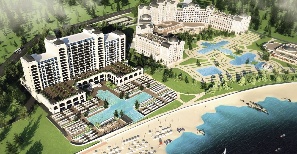 Localizare: pe plaja,langa Riu Helios, deschis 2019OFERTA LAST MINUTE COD  « VT/3.06; 114/3.06; TK/1.06 ; VT 07.06»“DISCOUNT 25%”PT REZERVARILE TRIMISE IN PERIOADA 1.06-30.06.2019 SI ACHITATE INTEGRAL IN 24 H- SEJUR IN PERIOADA 15.06-30.06.2019- DBL SUP SV“DISCOUNT 20%”PT REZERVARILE TRIMISE IN PERIOADA 1.06-30.06.2019 SI ACHITATE INTEGRAL IN 24 H- SEJUR IN PERIOADA 1.07-31.08.2019- DBL SUP SV“DISCOUNT 25%”PT REZERVARILE TRIMISE IN PERIOADA 1.06-30.06.2019 SI ACHITATE INTEGRAL IN 24 H- SEJUR IN PERIOADA 1.09-SF SEZON- DBL SUP SVTARIFUL INCLUDE  UMBRELE SI SEZLONGURI PE PLAJA- IN LIMITA DISPACEST HOTEL ESTE ADULTS ONLY !!- PESTE 18 ANIIN CAMERA DUBLA MAXIM 2 ADULTI IN JUNIOR SUITE  MAXIM 2 SAU 3 ADULTIIN SUITE MAXIM 4 ADULTIREDUCERI :- ADULT IN PAT SUPLIMENTAR -30 % REDUCEREHOTEL PLANETA 5*& AQUA PARK/SUNNY BEACH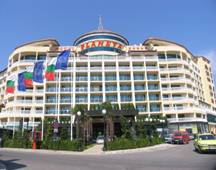 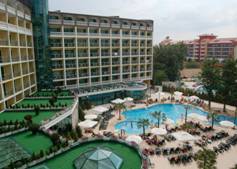 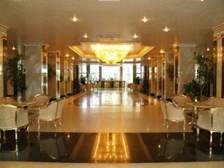 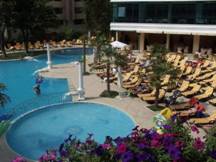 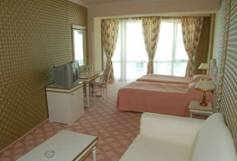 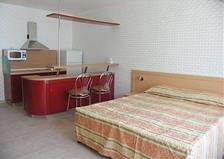 Localizare:la circa 80 m de plaja.Dotari camera: aer conditionat, uscator de par, minibar, telefon  Facilitati hotel: restaurant, lobby bar, centru spa, bar de noapte, centru medical, salon de infrumusetare, club de joaca pentru copii, piscina, biliardOFERTA LAST MINUTE COD  « 129/11.06 ; VT11.06»“DISCOUNT 15%” PT REZERVARILE TRIMISE DE LA  11.06.2019 SI ACHITATE INTEGRAL IN 24 H- SOSIRI IN PERIOADA 1.06-30.06.2019“DISCOUNT 20%” PT REZERVARILE TRIMISE DE LA  11.06.2019 SI ACHITATE INTEGRAL IN 24 H- SOSIRI IN PERIOADA 1.07-15.10.2019“DISCOUNT 15%” PT REZERVARILE TRIMISE DE LA  11.06.2019 SI ACHITATE INTEGRAL IN 24 H- SOSIRI IN PERIOADA 15.07-15.10.2019IN CAMERA DUBLA MAXIM 2 ADULTI+2 COPII / 3 ADULTIIN CAMERA SUPERIOARA MINIM 2 ADULTI; MAXIM 2 ADULTI+ 3 COPII/3 ADULTI+ 1 COPILIN JUNIOR SUITE MINIM 2 ADULTI; MAXIM 2 ADULTI+ 3 COPII /3 ADULTI+ 2 COPII/4 ADULTIIN CAMERA FAMILY (4 PATURI NORMALE )MINIM 2 ADULTI+ 2 COPII;MAXIM 4 ADULTI+ 2 COPIIREDUCERI :- COPIL ( 0-1,99 ANI ) – GRATUIT, FARA SERVICII- 1 COPIL ( 2-11, 99 ANI ) CU 1 ADULT IN DBL LUX–30% REDUCERE- AL 2 LEA SI AL 3 LEA COPIL ( 2-11, 99 ANI ) CU 1 ADULT IN DBL LUX - FIECARE 70% REDUCERE- 1 COPIL ( 2-11, 99 ANI ) CU 1 ADULT IN DBL SUP/JUNIOR–FARA  REDUCERE- 1 COPIL ( 2-11, 99 ANI ) IN PAT NORMAL IN FAMILY- 30% REDUCERE- 1 COPIL ( 2-11, 99 ANI ) IN PAT SUPLIM IN DBL LUX – GRATUIT- AL 2 LEA COPIL ( 2-11, 99 ANI ) IN PAT SUPLIM IN DBL LUX -50%- 1 COPIL ( 2-11, 99 ANI ) IN PAT SUPLIM IN DBL SUP/JUNIOR – 50%- AL 2 LEA COPIL ( 2-11, 99 ANI ) IN PAT SUPLIM IN DBL SUP/JUNIOR-70% REDUCERE- AL 3 LEA COPIL ( 2-11, 99 ANI ) IN PAT SUPLIM IN DBL SUP/JUNIOR-GRATUIT- 1 COPIL ( 2-11, 99 ANI ) IN PAT SUPLIM IN FAMILY – 70% REDUCERE- AL 2 LEA COPIL ( 2-11, 99 ANI ) IN PAT SUPLIM IN FAMILY- GRATUIT- ADULT IN PAT SUPLIMENTAR – 20% REDUCEREHOTEL TARSIS CLUB & SPA 4*/ SUNNY BEACH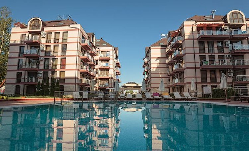 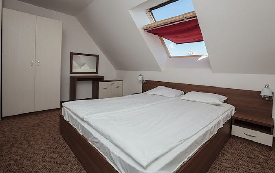 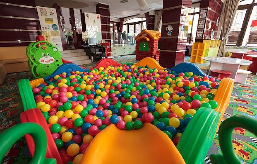 Localizare:deschis 2010 ,la 550 m de plaja.Dotari camera: aer conditionat, uscator de par, minibar, telefon,chicineta,TV;internetFacilitati hotel: restaurant, lobby bar, gradina,centru SPA,teren sportiv;locuri de Joaca copii,parcare,2 piscine exterioare,WI FI;http://tarsis-bg.com/OFERTA LAST MINUTE COD  « TK/17.05»“DISCOUNT 30%”PT REZERVARILE TRIMISE IN PERIOADA 17.05-25.06.2019 SI ACHITATE INTEGRAL IN 24 H- SEJUR IN PERIOADA 11.06-25.06.2019*SE POATE COMBINA CU NOPTI GRATUITEOFERTA LAST MINUTE COD  « 131/12.06»“DISCOUNT 20%”PT REZERVARILE TRIMISE IN PERIOADA 17.05-30.06.2019 SI ACHITATE INTEGRAL IN 24 H- SEJUR IN PERIOADA 11.06-30.06.2019*SE POATE COMBINA CU NOPTI GRATUITEIN CAMERA DUBLA   MAXIM 2 ADULTI+1 COPIL/3 ADULTIIN APARTAMENT 1 DORMITOR MAXIM 2 ADULTI+ 2 COPII/3 ADULTI+1 COPILIN APARTAMENT 2 DORMITOARE MAXIM 4 ADULTI+ 2 COPII/5 ADULTI+ 1 COPILALL INCL PREMIUM: LA MIEZUL NOPTII- GUSTARI RECI SI SUPA;PRAJITURELE;INGHETATA;APA;SUCURI;BAUTURI CALDE;BAUTURI RACORITOARE;BERE SI VIN DRAFT;COCKTAILURI;BAUTURI ALCOOLICEREDUCERI :- COPIL ( 0-1,99 ANI ) – GRATUIT, FARA SERVICII- 1 COPIL ( 2-11,99 ANI) CU 1 ADULT- 25% REDUCERE- 2 COPII ( 2-11,99 ANI) CU 1 ADULT- FIECARE PLATESTE 50%- 1 COPIL ( 2-11,99 ANI) IN PAT SUPLIMENTAR- GRATUIT- AL 2 LEA COPIL ( 2-11,99 ANI) IN PAT SUPLIMENTAR-50%- ADULT IN PAT SUPLIMENTAR –25 % REDUCERENOPTI GRATUITE1)7=5 ;8=6;9=7;10=8;11=9;12=10;13=11;14=10;21=15; PT SOSIRI IN PERIOADELE 10.05-7.06/18.09-10.10.20192) 7=6; 8=7;9=8;10=9;11=10;12=11;13=12;14=1;21-18 2 PT SOSIRI IN PERIOADELE 8.06-15.06/1.09-17.09.2019COMPLEX  CHAIKA BEACH RESORT 4*++/SUNNY BEACHHOTEL ARKADIA 4*+   METROPOL 4*+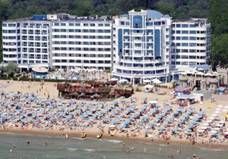 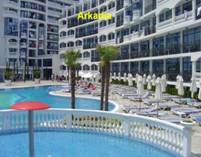 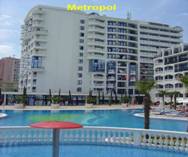 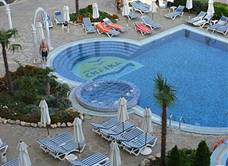 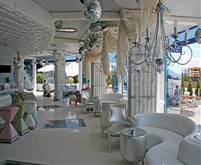 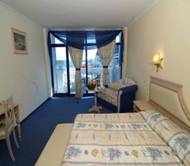 Localizare: pe plajaDotari camera:minibar, baie cu dus si uscator de par, aer conditionat, telefon, tv satelitFacilitati hotel:acces internet, piscina cu zona pentru copii, parcare, receptie si room service 24/24, camere nefumatori, servicii medicale, schimb valutar, magazin, centru frumusete. Complexul este fortmat din 2 corpuri de cladire H. Metropol si H. ArcadiaOFERTA LAST MINUTE COD  «  VT/3.06;112/3.06; TK/1.06»“DISCOUNT 15%”PT REZERVARILE TRIMISE IN PERIOADA 1.06-30.06.2019 SI ACHITATE IN 24 H- SEJUR IN PERIOADA 1.07-31.08.2019IN CAMERA DUBLA METROPOL MAXIM 2 ADULTI+ 1 COPIL/ 3 ADULTIIN CAMERA DUBLA CHAIKA/ARKADIA MAXIM 2 ADULTI+ 2 COPII/  3 ADULTIIN STUDIO CHAIKA/ ARKADIA  MAXIM 2 ADULTI+ 2 COPII/ 3 ADULTI+ 1 COPILIN APARTAMENT METROPOL MAXIM 2 ADULTI+ 2 COPII/ 3 ADULTIIN APARTAMENT ARKADIA MAXIM 3 ADULTI+ 1 COPIL/2 ADULTI+ 3 COPIIIN MAISONETTE CHAIKA MAXIM 2 ADULTIREDUCERI :- COPIL ( 0-4,99 ANI )– GRATUIT, FARA SERVICII- 1 COPIL ( 0-11, 99 ANI ) CU UN ADULT IN DBL- TARIF SINGLE- 2 COPII ( 0-4,99 ANI) ) CU 1 ADULT- TARIF SINGLE- 2 COPII ( 5-11,99 ANI) CU 1 ADULT- FIECARE PLATESTE 50%- 1 COPIL ( 0-11,99 ANI) IN PAT SUPLIMENTAR- GRATUIT- AL 2 LEA COPIL ( 0-4,99 ANI) IN PAT SUPLIMENTAR- GRATUIT ( INTOTDEUNA CEL MAI VARSTNIC E CONSIDERAT  PRIMUL )- AL 2 LEA COPIL ( 5-11,99 ANI) IN PAT SUPLIMENTAR- 50%( INTOTDEUNA CEL MAI VARSTNIC E CONSIDERAT  PRIMUL )- AL 3 LEA COPIL ( 5-11,99 ANI) IN PAT SUPLIMENTAR- 50%- ADULT IN CAMERA IN PAT SUPLIMENTAR – 20 % REDUCEREHOTEL WELA 4*/SUNNY BEACH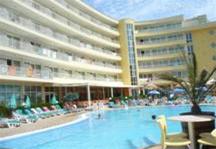 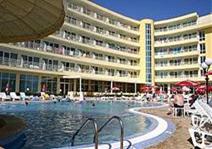 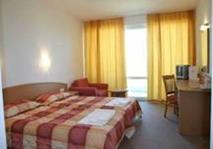 Localizare: la 250 m fata de plajaDotari camera:telefon international, Tv-antena satelit, baie si balconFacilitati hotel:piscina, bar in hol si bar la piscina, piscina pentru copii, piscina pentru hydro-massaj si centru SPA    www.welahotel.comOFERTA LAST MINUTE COD  « TK/10.06 ; 119/06.06»“DISCOUNT 10%”PT REZERVARILE TRIMISE IN PERIOADA 01.06-30.06.2019 SI ACHITATE INTEGRAL IN 24 H PENTRU SEJUR IN PERIOADELE 10.06-01.07.2019  SI 16.07-14.10.2019“DISCOUNT 20%”PT REZERVARILE TRIMISE IN PERIOADA 01.06-30.06.2019 SI ACHITATE INTEGRAL IN 24 H PENTRU SEJUR IN PERIOADA 02.07-15.07.2019IN CAMERA DUBLA MAXIM  2 ADULTI +2 COPII /3 ADULTIIN JUNIOR SUITE  MINIM 3 ADULTI; MAXIM 5 ADULTIIN CAMERA FAMILY MINIM 4 ADULTI; MAXIM 4 ADULTI+ 2 COPII/ 5 SAU 6 ADULTI( 2 DBL INTERCONECTATE)REDUCERI :- COPIL ( 0-1.99 ANI ) - GRATUIT, FARA SERVICII- 1 COPIL ( 2-11,99 ANI ) IN CAMERA CU  1 ADULT – FARA REDUCERE- 2 COPII ( 2-11,99 ANI ) IN CAMERA CU  1 ADULT- FIECARE PLATESTE 50%+ SUPLIMENT 9€/ZI- PT AL 2 LEA COPIL- 2 COPII ( 2-11.99 ANI ) CU 2 ADULTI IN JUNIOR- TARIF 3 ADULTI+ SUPLIMENT 9 €/ZI- PT AL 2 LEA COPIL- 1 COPIL ( 2-5,99 ANI) IN PAT SUPLIMENTAR IN DBL SAU JUNIOR- GRATUIT- 1 COPIL ( 6-11,99 ANI) IN PAT SUPLIM. IN DBL SAU JUNIOR-PLATESTE SUPLIMENT 9€/ZI- AL 2 LEA COPIL ( 2-11,99 ANI) IN PAT SUPLIM. IN DBL SAU JUNIOR-50%- 1-2 COPII ( 2-5,99 ANI) IN PAT SUPLIM IN FAMILY- GRATUITI- 1-2 COPII ( 6-11,99 ANI) IN PAT SUPLIM IN FAMILY- FIECARE PLATESTE SUPLIMENT 9€/ZI- ADULT IN PAT SUPLIMENTAR – 20 % REDUCEREHOTEL FIESTA M  4*/SUNNY BEACH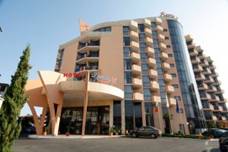 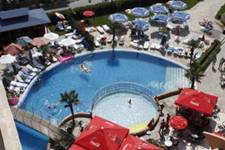 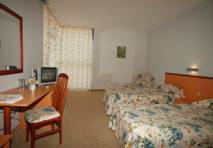 Localizare:in nordul statiunii Sunny Beach ; langa plajaDotari camera:mini-bar, TV satelit, telefon, baie cu dus si uscator de par, aer conditionat, balcon.Facilitati hotel: piscina exterioara, safe, mini-market, frizerie, casa de schimb, masaj.   http://fiestamhotel.com/OFERTA LAST MINUTE COD  « 116/4.06 ;TK 10.06»“DISCOUNT 20%”PT REZERVARILE TRIMISE IN PERIOADA 4.06-20.06.2019 SI ACHITATE INTEGRAL IN 24 H-SEJUR IN PERIOADA 14.07-17.08.2019“DISCOUNT 15%”PT REZERVARILE TRIMISE IN PERIOADA 14.06-20.06.2019 SI ACHITATE INTEGRAL IN 24 H-SEJUR IN PERIOADA 24.08-09.09.2019*NU SE COMBINA CU ALTE OFERTEOFERTA LAST MINUTE COD  « TK 10.06»“DISCOUNT 20%”PT REZERVARILE TRIMISE IN PERIOADA 4.06-20.06.2019 SI ACHITATE INTEGRAL IN 24 H-SEJUR IN PERIOADELE 21.06-29.06 SI 06.07-13.07 IN CAMERE VEDERE PARK“DISCOUNT 20%”PT REZERVARILE TRIMISE IN PERIOADA 4.06-20.06.2019 SI ACHITATE INTEGRAL IN 24 H-SEJUR IN PERIOADA 21.06-27.06 IN CAMERE VEDERE PARKIN CAMERA DUBLA  MAXIM 2 ADULTI+2 COPII/3 ADULTI IN STUDIO MAXIM 2 ADULTI+2 COPII/3 ADULTIREDUCERI :- COPIL ( 0-1,99 ANI )– GRATUIT, FARA SERVICII- 1 COPIL ( 2-13, 99 ANI ) IN CAMERA CU 2 ADULTI IN PAT SUPLIMENTAR– GRATUIT - AL 2 LEA COPIL( 2-13, 99 ANI ) IN PAT SUPLIMENTAR - 50%- 1 -2 COPII  ( 2-13, 99 ANI ) CU 1 ADULT IN DBL  – FIECARE  PLATESTE  50 %- AL 3-LEA ADULT IN CAMERA IN PAT SUPLIMENTAR – 30 % REDUCEREOFERTA LAST MINUTE COD  « 114/3.06;TK/1.06»“DISCOUNT 20%”PT REZERVARILE TRIMISE IN PERIOADA 4.06-30.06.2019 SI ACHITATE INTEGRAL IN 24 H-SEJUR IN PERIOADA 9.09-10.10.2019IN CAMERA DUBLA MAXIM 2 ADULTI+1 COPIL/3 ADULTIIN STUDIO MAXIM 2 ADULTI+ 2 COPII/ 3 ADULTIREDUCERI :- COPIL ( 0-1,99 ANI )– GRATUIT, FARA SERVICII- 1 COPIL ( 2-13, 99 ANI ) IN CAMERA CU 2 ADULTI IN PAT SUPLIMENTAR– GRATUIT - AL 2 LEA COPIL( 2-13, 99 ANI ) IN PAT SUPLIM. IN STUDIO- 50%- 1 -2 COPII  ( 2-13, 99 ANI ) CU 1 ADULT IN DBL  – FIECARE  PLATESTE  50 %- AL 3-LEA ADULT IN CAMERA IN PAT SUPLIMENTAR – 30 % REDUCEREHOTEL GRAND VICTORIA 4*/SUNNY BEACH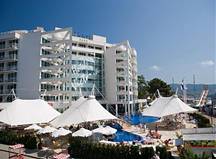 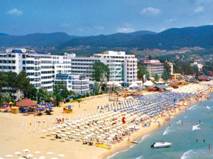 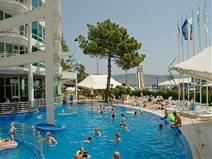 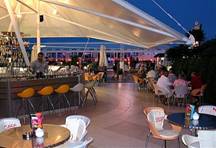 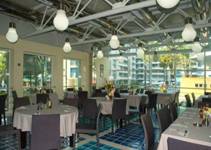 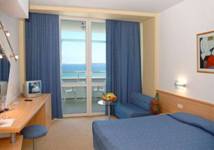 Localizare:pe plaja, in partea de nord a statiunii Sunny Beach.Dotari camera:TV, aer conditionat, telefon, terasa, seif, minibar.Facilitati hotel: restaurant Hollywood, restaurant traditional bulgaresc, Irish pub, Safari bar, Caribbean bar, pool bar, Palm bar, piscina exterioara, piscina copii, Jacuzzi, sauna, baie turceasca, masaj, fitness, manichiura, coafor,  SPAOFERTA LAST MINUTE COD  « VT/13.06»“DISCOUNT 45%”PT REZERVARILE TRIMISE IN PERIOADA 11.06-28.06.2019 SI ACHITATE INTEGRAL IN 24 H-SEJUR IN PERIOADA 15.06-30.06.2019“DISCOUNT 30%”PT REZERVARILE TRIMISE IN PERIOADA 11.06-28.06.2019 SI ACHITATE INTEGRAL IN 24 H-SEJUR IN PERIOADA 01.07-31.07.2019“DISCOUNT 20%”PT REZERVARILE TRIMISE IN PERIOADA 11.06-28.06.2019 SI ACHITATE INTEGRAL IN 24 H-SEJUR IN PERIOADA 01.08-30.09.2019IN CAMERA DUBLA PV MAXIM 2 ADULTI+1 COPIL( 2 COPII PANA LA 8,99 ANI)/3 ADULTI IN CAMERA DUBLA SUPERIOR SSV  2 ADULTI+1 COPILIN CAMERA DUBLA SV MINIM/MAXIM 2 ADULTIIN APARTAMENT 1 DORMITOR MAXIM 2 ADULTI+ 2 COPII/3 ADULTIIN APARTAMENT 2 DORMITOARE MAXIM 4 ADULTI+ 2 COPII/5 ADULTIREDUCERI :- COPII ( 0-1.99 ANI )– GRATUIT, FARA SERVICII/PATUT LA CERERE 2,5 E/ZI- 1 COPIL( 2-11.99 ANI ) IN PAT SUPLIMENTAR– GRATUIT - AL 2 LEA COPIL ( 2-11.99 ANI ) IN PAT SUPLIMENTAR IN AP- 50%- 2 COPII ( 2-8,99 ANI) IN PAT SUPLIM CU 2 ADULTI IN DBL PV- FIECARE PLATESTE 25%- 1 COPIL  ( 2-11.99 ANI ) IN PAT NORMAL CU 1 ADULT–25% REDUCERE - 2 COPII ( 2-11.99 ANI ) CU  1 ADULT – FIECARE  PLATESTE  50 %- ADULT IN PAT SUPLIMENTAR – 20 % REDUCEREHOTEL GRENADA 4*/SUNNY BEACH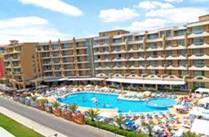 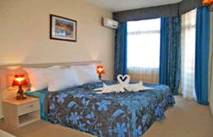 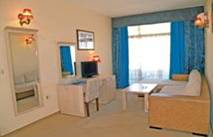 Localizare:situat in partea sudica a faimoasei statiuni de la Marea Neagra – Sunny Beach, la 100 m fata de plajaDotari camera: tv, telefon, aer conditionat, baie cu dus, frigider (mini-bar), Facilitati hotel:restaurant cu terasa Grenada, lobby bar, 4 lifturi, spalatorie, schimb valutar, coafor, magazine, sala de conferinta, billiard, fitness, masajOFERTA LAST MINUTE COD  « VT/29.05;113/3.06»“DISCOUNT 10%”PT REZERVARILE TRIMISE IN PERIOADA 1.06-30.06.2019 SI ACHITATE INTEGRAL IN 24 H-SEJUR IN PERIOADA 1.06-30.06.2019*TARIFUL ESTE PE TIP CAMERA,NUMAR PERSOANE INDICATE IN TABELIN CAMERA DUBLA MAXIM 2 ADULTI+1 COPIL /3 ADULTI IN APARTAMENT 1 DORMITOR MAXIM 2 ADULTI+ 2 COPII/ 3 ADULTI+ 1 COPILREDUCERI  :- COPIL ( 0-5.99 ANI ) – GRATUIT, FARA SERVICII- 1 COPIL ( 6-11.99 ANI ) IN PAT SUPLIM CU 2 ADULTI  IN DBL– 30% REDUCERE- 1-2 COPII ( 2-11.99 ANI ) CU 1 ADULT IN CAMERA  –FIECARE PLATESTE 50 %-  ADULT IN PAT SUPLIMENTAR – 30 % REDUCEREHOTEL TIARA BEACH 4*+/SUNNY BEACH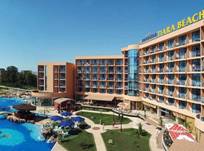 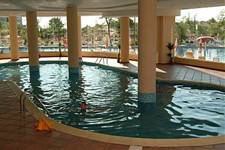 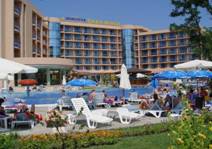 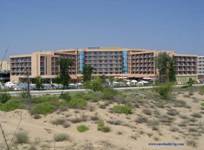 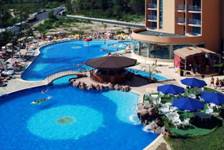 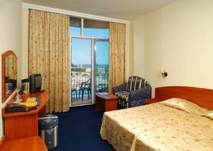 Localizare: la 100 m de plaja.Dotari camera:telefon, TV satelit, baie, aer conditionat, minibar, balcon.Facilitati hotel:lobby bar, seif la receptie, restaurant, piscina acoperita, fitness, sauna, masaj, piscina descoperita cu sectiune pentru copii, bar la piscine OFERTA LAST MINUTE COD  « 110/1.06;VT/07.06; TK/1.06»“DISCOUNT 20%”PT REZERVARILE TRIMISE IN PERIOADA 1.06-17.06.2019 SI ACHITATE INTEGRAL IN 24 H-SEJUR IN PERIOADA 1.06-17.06.2019IN CAMERA DUBLA MAXIM 2 ADULTI + 1 COPIL/ 3 ADULTIIN JUNIOR  /SUITE  MAXIM 2 ADULTI +2 COPII/ 3 ADULTI IN SUITE MAXIM 2 ADULTI +2 COPII/ 3 ADULTIINFANTUL CONTEAZA LA GRAD OCUPARE !REDUCERI IN DBL  :- COPIL ( 0-1,99 ANI )– GRATUIT, FARA SERVICII- 1-2 COPII ( 2-11,99 ANI ) CU 1 ADULT IN DBL – FIECARE  PLATESTE  50 %- 1 COPIL ( 2-11,99 ANI ) CU 1 ADULT IN JUNIOR/APART- FARA REDUCERE- AL 2 LEA COPIL ( 2-11,99 ANI ) CU 1 ADULT IN JUNIOR/APART- PLATESTE 25%- 1 COPIL ( 2-11,99 ANI ) IN PAT SUPLIMENTAR IN DBL– GRATUIT - COPII( 2-11,99 ANI ) IN PAT SUPLIMENTAR IN JUNIOR SAU SUITE- FIECARE PLATESTE 25%- ADULT IN PAT SUPLIMENTAR – 30 % REDUCEREHOTEL MAJESTIC 4*+/SUNNY BEACH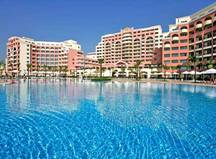 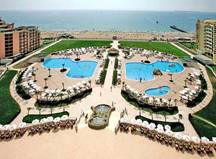 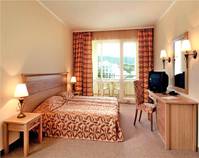 Localizare: pe plajaDotari camera:mini-bar, TV satelit, telefon, safe, baie proprie, uscator de par, aer conditionat. Facilitati hotel: restaurant a - la - carte, snack bar, lobby bar, bar la pisina, centru de afaceri, acces internet, centru SPA, baie turceasca, masaj, 2 terenuri de tenis, fitness, 2 piscine exterioare, piscina pentru copii, snooker, biliard, darts, mini club, baby sitting.                  http://hotel.majestic-bg.comOFERTA LAST MINUTE COD  « 104/23.05; TK/29.05»“DISCOUNT 30%”PT REZERVARILE TRIMISE IN PERIOADA 31.05-13.06.2019 SI ACHITATE INTEGRAL IN 24 H- SOSIRI IN PERIOADELE 1.06-30.06/1.09-29.09.2019“DISCOUNT 20%”PT REZERVARILE TRIMISE IN PERIOADA 31.05-13.06.2019 SI ACHITATE INTEGRAL IN 24 H- SOSIRI IN PERIOADA 1.07-31.08.2019IN CAMERA DUBLA MAXIM 2 ADULTI+1 COPILIN STUDIO MAXIM 2 ADULTI+ 2 COPII/ 3 ADULTIIN APARTAMENT MINIM/MAXIM  2 ADULTI+ 2 COPII/3 ADULTIINFANTII CONTEAZA LA GRAD OCUPARE !!!REDUCERI :- COPIL ( 0-1,99 ANI ) – GRATUIT, FARA SERVICII- 1 COPIL ( 2-11, 99 ANI ) CU 2 ADULTI IN CAMERA– GRATUIT- AL 2 LEA COPIL  ( 2-11, 99 ANI ) CU 2 ADULTI IN STUDIO-50%- 2 COPII( 2-11, 99 ANI ) CU 2 ADULTI  IN APART- FIECARE PLATESTE 50%- 1 COPIL ( 2-11, 99 ANI ) CU 1 ADULT IN DBL PV- TARIF SINGLE- 2 COPII ( 2-11, 99 ANI ) CU 1 ADULT- FIECARE PLATESTE 50%-  ADULT IN PAT SUPLIMENTAR IN STUDIO– 20 % REDUCERE-  AL 3 LEA ADULT  IN AP- 80% REDUCEREHOTEL BELLEVUE 4*/SUNNY BEACH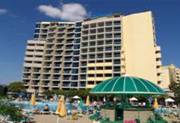 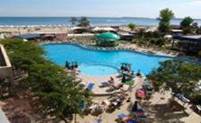 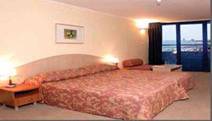 Localizare:pe plaja.Dotari camera:aer conditionat, mini-bar, balcon, telefon, TV-satelit, uscator de par, baie cu dus sau cada.Facilitati hotel: piscina exterioara, piscina copii, baruri, restaurant, birou de schimb valutar, magazin, internet, sala de fitness, masaj, tennis de masa, billiard, centru medical, seifOFERTA LAST MINUTE COD  «  113/3.06»“DISCOUNT 20%”PT REZERVARILE TRIMISE DE LA 1.06.2019 SI ACHITATE INTEGRAL IN 24 H- SOSIRI IN PERIOADA 1.07-17.07.2019OFERTA LAST MINUTE COD  «  VT/27.05; TK/29.05 ; VT 07.06»“DISCOUNT 20%”PT REZERVARILE TRIMISE DE LA 1.06.2019 SI ACHITATE INTEGRAL IN 24 H- SOSIRI IN PERIOADA 1.06-30.06.2019“DISCOUNT 20%”PT REZERVARILE TRIMISE DE LA 1.06.2019 SI ACHITATE INTEGRAL IN 24 H- SOSIRI IN PERIOADA 1.07-17.07.2019“DISCOUNT 15%”PT REZERVARILE TRIMISE DE LA 1.06.2019 SI ACHITATE INTEGRAL IN 24 H- SOSIRI IN PERIOADA 18.07-31.07.2019“DISCOUNT 10%”PT REZERVARILE TRIMISE DE LA 1.06.2019 SI ACHITATE INTEGRAL IN 24 H- SOSIRI IN PERIOADA 1.08-6.10.2019*SE POATE COMBINA CU NOPTI GRATUITETARIFUL INCLUDE  : GRATUIT  1 UMBRELE SI 2 SEZLONGURI /CAMERA  PE PLAJA IN LIMITA DISPIN CAMERA DUBLA MAXIM  2 ADULTI+1 COPIL /3 ADULTIREDUCERI :- COPIL ( 0-1.99 ANI )– GRATUIT, FARA SERVICII( PATUT LA CERERE 3 E- RECEPTIE)- 1 COPIL ( 2-12.99 ANI ) IN PAT SUPLIMENTAR CU 2 ADULTI –GRATUIT - 1-2 COPII  ( 2-12.99 ANI ) IN CAMERA DUBLA  CU 1 ADULT– FIECARE PLATESTE 50%- ADULT IN PAT SUPLIMENTAR–25 % REDUCERENOPTI GRATUITE1)2 NOPTI GRATUITE PT SEJUR 7-13 NOPTI  PT SOSIRI IN PERIOADELE 1.05-23.05/22.09-10.10.20192) 2 NOPTI GRATUITE PR SEJUR DE LA 14 NOPTI PT SOSIRI IN PERIOADELE 24.05-1.06/14.09-21.09.20193)1 NOAPTE GRATUITAPT SEJUR 7-13 NOPTI PT SOSIRI IN PERIOADELE 24.05-1.06/14.09-21.09.20194)4 NOPTI GRATUITE PT SEJUR DE LA 14 NOPTI PT SOSIRI IN PERIOADELE 1.05-23.05/22.09-10.10.2019DAS CLUB HOTEL SUNNY BEACH 4*/ SUNNY BEACH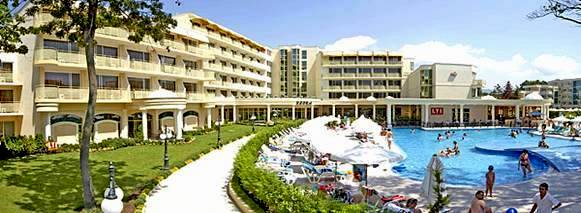 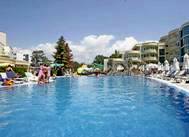 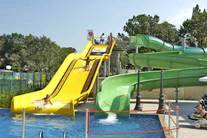 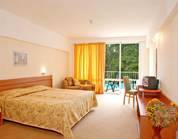 Localizare: la 150m de plajaDotari camera: Aer Conditionat , TV, telefon, frigider, uscator de par, balcon, baie cu dus Facilitati hotel: restaurant, bar de zi si de noapte, sala Internet, magazin,  4 piscine exterioare cu bar,  sala fitness, masa de tenis, dartsOFERTA LAST MINUTE COD  «  112/3.06;TK/1.06»“DISCOUNT 15%”PT REZERVARILE TRIMISE IN PERIOADA  5.06-25.06.2019 SI ACHITATE INTEGRAL IN 24 H- SOSIRI IN PERIOADA 20.06-20.08.2019IN CAMERA DUBLA MAXIM 2 ADULTI+1 COPILIN STUDIO /APARTAMENT MAXIM 2 ADULTI+2 COPIIIN APARTAMENT MAXIM 3 ADULTI+ 1 COPILATENTIE INFANTII CONTEAZA LA GRAD OCUPARE !REDUCERI :- COPIL ( 0-1.99 ANI )– GRATUIT, FARA SERVICII- 1 COPIL  ( 2-11.99 ANI ) CU 1 ADULT IN DBL– 30% REDUCERE- 2  COPII( 2-11.99 ANI ) CU 1 ADULT IN DBL–FIECARE PLATESTE 50%- COPIL ( 2-11.99 ANI ) IN PAT SUPLIMENTAR IN DBL  – GRATUIT - 1 COPIL ( 2-11.99 ANI ) IN PAT SUPLIMENTAR IN ST/AP- 50%  - AL 2 LEA COPIL  ( 2-11.99 ANI ) IN PAT SUPLIM IN ST/AP –50%- ADULT IN PAT SUPLIMENTAR IN AP – 10  % REDUCEREHOTEL AKTINIA 4*/SUNNY BEACH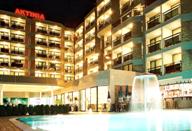 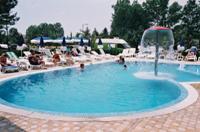 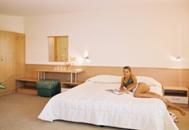 Localizare: la 150 metri de plaja.RENOVAT 2017Dotari camera:baie proprie , telefon , aer conditionat , frigider , tv satelit si balcon.Facilitati hotel:restaurant, bar, piscina, sauna, TV, telefon, parcare, room-service.OFERTA LAST MINUTE COD  «  TK/1.06;112/3.06  »“DISCOUNT 15%”PT REZERVARILE TRIMISE IN PERIOADA 1.06-15.06.2019 SI ACHITATE INTEGRAL IN 24 H- SEJUR  IN PERIOADA 14.07-15.10.2019IN CAMERA DUBLA MAXIM  2 ADULTIIN CAMERA DUBLA LARGE MINIM 2 ADULTI; MAXIM 2 ADULTI+ 2 COPII/3 ADULTIIN STUDIO MINIM 2 ADULTI;MAXIM 2 ADULTI+ 2 COPII/3 ADULTIIN APARTAMENT MAXIM 2 ADULTI+ 2 COPII/3 ADULTI+ 1 COPILREDUCERI :- COPIL ( 0-1.99 ANI )– GRATUIT ,FARA SERVICII- 1 COPIL  ( 2-12.99 ANI ) IN PAT SUPLIMENTAR  - GRATUIT- AL 2 LEA COPIL  ( 2-12.99 ANI ) IN PAT SUPLIMENTAR  -50%- 1 COPIL (2- 12.99 ANI ) CU 1 ADULT – 50% IN SEZON A/B; FARA REDUCERE IN SEZON C- 2 COPII (2- 12.99 ANI ) CU 1 ADULT- FIECARE PLATESTE 50%- ADULT IN PAT SUPLIMENTAR– 20 % REDUCEREHOTEL  BLUE PEARL 4*/SUNNY BEACH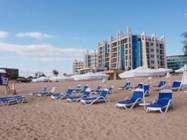 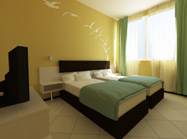 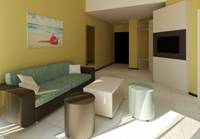 Localizare : in centru statiunii ., linga plajaFacilitati camere : 17 camere duble; 58 apartamente cu 1 dormitor ; 14 apartamente cu 2 dormitoare  cu aer conditionat centralizat ;tv satelit  ; frigiderFaciliatai hotel : seif ( la receptie ) ; internet gratuit wi-fi in lobby ; internet cafe ( contra cost )  parcare cu plata ; salon de infrumusetare ; magazine ; schimb valutar ( la receptie ) ; piscina cu sectiune pentru copii ; ; mini club si mini disco pentru copii ; restaurant;OFERTA LAST MINUTE COD  «  VT12.06;131/12.06»“DISCOUNT -30%”PT REZERVARILE TRIMISE IN PERIOADA 11.06-23.06.2019 SI ACHITATE INTEGRAL IN 24 H PENTRU SEJUR IN PERIOADA 11.06-23.06.2019OFERTA LAST MINUTE COD  «  TK/1.06; 112/3.06»“DISCOUNT 20%”PT REZERVARILE TRIMISE IN PERIOADA 1.06-15.06.2019 SI ACHITATE INTEGRAL IN 24 H- SEJUR  IN PERIOADELE 1.06-20.06/19.08-6.10.2019“DISCOUNT 15%”PT REZERVARILE TRIMISE IN PERIOADA 1.06-15.06.2019 SI ACHITATE INTEGRAL IN 24 H- SEJUR  IN PERIOADA 21.06-19.07.2019“DISCOUNT 10%”PT REZERVARILE TRIMISE IN PERIOADA 1.06-15.06.2019 SI ACHITATE INTEGRAL IN 24 H- SEJUR  IN PERIOADA 20.07-18.08.2019TARIFUL INCLUDE UMBRELA SI SEZLONGURI PE PLAJA IN LIMITA DISPONIBILITATICAMERELE DUBLE SUNT TWIN SI NU AU VEDERE MARE !IN CAMERA DUBLA MAXIM 2 ADULTI+ 1 COPIL/3 ADULTIIN APARTAMENT 1 DORMITOR  MAXIM  2 ADULTI +2 COPII /3 ADULTI+ 1 COPIL/ 4 ADULTIIN APARTAMENT 2 DORMITOARE  MINIM 4 ADULTI /; MAXIM 3 ADULTI +3 COPII /4 ADULTI+2 COPII;5 ADULTI+ 1 COPIL/6 ADULTIREDUCERI:- COPIL ( 0-1.99 ANI )– GRATUIT, FARA SERVICII- COPIL ( 2-11,99 ANI ) CU 1 ADULT-IN DBL / APART 1 DORM 20% REDUCERE- 1 COPIL ( 2-11,99 ANI ) IN PAT SUPLIMENTAR IN DBL/APART – GRATUIT- AL 2 LEA COPIL ( 2-11,99 ANI ) IN PAT SUPLIMENTAR IN APART 1 DORM - 50%- AL 2 LEA COPIL  ( 2-11,99 ANI ) IN PAT SUPLIMENTAR IN APART 2 DORM- 80% REDUCERE- ADULT IN PAT SUPLIMENTAR – 20 % REDUCEREHOTEL GOLD PEARL 3*( EX ORPHEUS BOUTIQUE)SUNNY BEACH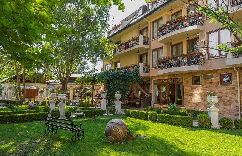 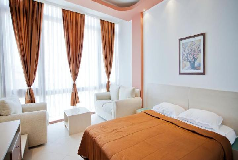 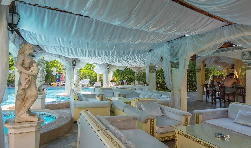 Localizare: la 50 m de plaja.Dotari camera: balcon, dus/WC, TV, minibar,Aer Conditionat, telefonFacilitati hotel: aer conditionat central, lift, lobby bar, restaurant, piscina, bar la piscina.OFERTA LAST MINUTE COD  «  VT12.06 ; 131/12.06»“DISCOUNT -30%”PT REZERVARILE TRIMISE IN PERIOADA 11.06-30.06.2019 SI ACHITATE INTEGRAL IN 24 H PENTRU SEJUR IN PERIOADA 11.06-30.06.2019IN CAMERA DUBLA PROMO MAXIM 2 ADULTI+ 1 COPIL/3 ADULTIIN CAMERA DUBLA CONFORT MAXIM 2 ADULTIIN APART 1 DORM MAXIM 2 ADULTI+ 2 COPII/3 ADULTIIN APART. 2 DORM MAXIM  5 ADULTIREDUCERI :- COPIL ( 0-1,99 ANI )– GRATUIT, FARA SERVICII- 1 COPIL  ( 2-11, 99 ANI ) IN PAT SUPLIMENTAR - GRATUIT- AL 2 LEA COPIL ( 2-11, 99 ANI ) IN PAT SUPLIM. CU 2 ADULTI - 50%- AL 2 LEA COPIL ( 2-11, 99 ANI ) IN PAT SUPLIM. CU 4 ADULTI IN AP 2 DORM-80% REDUCERE- 1 COPIL  ( 2-11, 99 ANI ) CU 1 ADULT–20% REDUCERE- 2 COPII ( 2-11, 99 ANI ) CU 1 ADULT- FIECARE PLATESTE 50%- ADULT IN CAMERA IN PAT SUPLIMENTAR – 20 % REDUCEREHOTEL DIT CLUB EVRIKA BEACH  4*+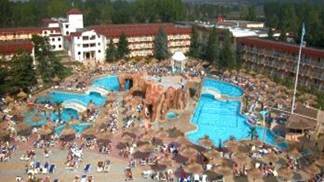 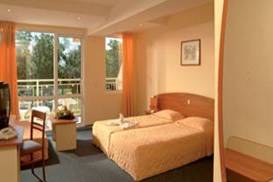 Localizare:la 150 m de plaja.Dotari camera:telefon, TV satelit, uscator de par, frigider, balcon.Facilitati hotel: restaurant, 2 baruri, 4 lifturi, piscina descoperita, masaj, fitness, loc de joaca pentru copii, animatie,teren de tenis, tenis de masa, biliard, seif la receptie, cabinet medical, schimb valutar, beauty center, magazine.OFERTA LAST MINUTE COD  «  VT11.06 ; 131/12.06»“DISCOUNT 20%”PT REZERVARILE TRIMISE IN PERIOADA 14.06-30.06.2019 SI ACHITATE INTEGRAL IN 24 H-SEJUR IN PERIOADA 14.06-30.06.2019“DISCOUNT 10%”PT REZERVARILE TRIMISE IN PERIOADA 14.06-03.07.2019 SI ACHITATE INTEGRAL IN 24 H-SEJUR IN PERIOADA 01.07-31.07.2019“DISCOUNT 30%”PT REZERVARILE TRIMISE IN PERIOADA 14.06-03.07 SI ACHITATE INTEGRAL IN 24 H-SEJUR IN PERIOADA 08.09-29.09.2019OFERTA LAST MINUTE COD  «  102/21.05»SOSIRI IN PERIOADA 31.05-15.06.2019IN CAMERA DUBLA STANDARD / PREMIUM STANDARD/PREMIUM SV  MAXIM 2 ADULTIIN CAMERA DUBLA MAXIM 2 ADULTI +1 COPIL/3 ADULTIIN CAMERA FAMILY MINIM/ MAXIM  2 ADULTI+ 2 COPII IN STUDIO MINIM / MAXIM 2 ADULTI+ 2 COPIIIN APARTAMENT MINIM 3 ADULTI ;MAXIM 3 ADULTI+2 COPII/4 ADULTI!! ATENTIE: INFANTUL SE CONSIDERA LA OCUPARE !!!REDUCERI :- COPIL ( 0-1.99 ANI )– GRATUIT, FARA SERVICII- COPIL (0-11,99 ANI) CU 1 ADULT IN DBL MICA  – CONFORM TABEL- 1 COPIL ( 0-11.99 ANI ) IN PAT SUPLIMENTAR IN DBL 80% REDUCERE- AL 2 LEA  COPIL ( 2-11.99 ANI ) IN PAT SUPLIMENTAR IN STUDIO/FAMILY/APART- 80% REDUCERE- 1 COPIL ( 12-17.99 ANI )  IN PAT SUPLIMENTAR IN STUDIO/FAM- 20% REDUCERE- AL 2 LEA COPIL ( 12-17.99 ANI )  IN PAT SUPLIMENTAR IN STUDIO/FAM - 20% REDUCERE- ADULT 12-99IN PAT SUPLIMENTAR IN DBL/ APART–20 % REDUCEREOFERTA LAST MINUTE COD  «  VT/17.05; TK/21.05»RUSALIIVALABIL REZERVARI TRIMISE IN PERIOADA 18.05-15.06.2019 SI ACHITATE IN 24 H- FREE PREMIUM UPGRADE- SOSIRI IN PERIOADA 18.05-15.06.2019DBL STANDARD > CAMERA DUBLA PREMIUM / CORP DDBL  VEDERE GRADINA > CAMERA DUBLA PREMIUM  VEDERE PISCINA / CORP DROME PALACE DELUXE 4*/SUNNY BEACH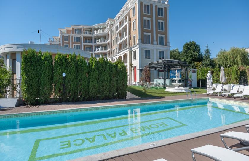 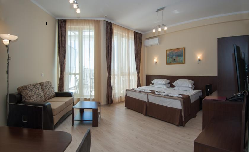 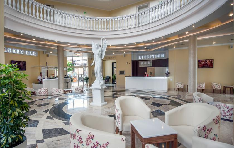 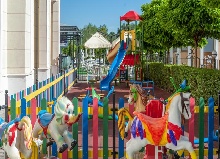 Localizare: cel mai nou hotel; 200 metri plajaDotari camera: chichineta;TV, frigider, sofa; balcon; baie cu dus; seifFacilitati hotel: restaurant, bar, piscina exterioara cu sectiune copii ; bar la piscina, lobby bar;  fitness; loc joaca copii;parcare; WI FIOFERTA LAST MINUTE COD  «  112/3.06»“DISCOUNT 25%”PT REZERVARILE TRIMISE IN PERIOADA 1.06-15.06.2019 SI ACHITATE INTEGRAL IN 24 H-SEJUR IN PERIOADA 1.06-25.08.2019“DISCOUNT 15%”PT REZERVARILE TRIMISE IN PERIOADA 1.06-15.06.2019 SI ACHITATE INTEGRAL IN 24 H-SEJUR IN PERIOADA 26.08-30.09.2019*SE POATE COMBINA CU NOPTI GRATUITEIN CAMERA DUBLA MAXIM 2 ADULTIIN STUDIO  MAXIM 2 ADULTI + 1 COPIL/ 3 ADULTIIN STUDIO SUPERIOR MINIM 3 ADULTI- 3 LOCURI INTREGI ;MAXIM 3 ADULTI+ 1 COPILIN APARTAMENT 2 DORMITOARE MINIM 4 ADULTI- 4 LOCURI INTREGI ; MAXIM 4 ADULTI+ 2 COPII/5 ADULTI+1 COPIL/6 ADULTIREDUCERI :- COPIL ( 0-1.99 ANI ) – GRATUIT, FARA SERVICII- 1 COPIL ( 2-12.99 ANI ) IN PAT SUPLIM IN STUDIO/DBL- GRATUIT- AL 2 LEA COPIL( 2-12.99 ANI ) IN PAT SUPLIM IN STUDIO-50% - 1 COPIL  ( 2-11.99 ANI ) IN CAMERA  CU 1 ADULT IN DBL/ST–20% REDUCERE - 2 COPII( 2-11.99 ANI ) IN CAMERA  CU 1 ADULT IN ST/AP 1 DORM- FIECARE PLATESTE 50%- ADULT IN PAT SUPLIMENTAR– 20 % REDUCERE- ADULT IN PAT NORMAL CU 3 AD IN AP 2 DORM- 50%APARTHOTEL AVENUE DELUXE  4*/SUNNY BEACH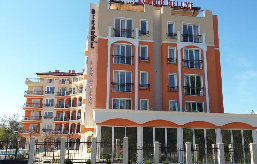 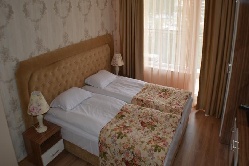 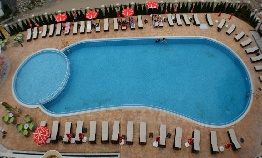 Localizare: la 5 minute pe jos / 300 m de plaja Dotari camera: TV ecran plat si cablu, baie cu dus;balcon;A/C;	Facilitati hotel: restaurant; bar; lift; piscina;gradina;baie turceasca; baie aburi; masaj;sala fitness;sauna;parcare;WI FIOFERTA LAST MINUTE COD  «  TK/1.06»“DISCOUNT SUPLIMENTAR 10%”PT REZERVARILE TRIMISE IN PERIOADA 1.06- 18.06.2019 SI ACHITATE INTEGRAL IN 24 H-SOSIRI DE LA 16.06 PANA PE 18.06.2019*SE COMBINA CU DISCOUNT 20%OFERTA LAST MINUTE COD  «  VT/3.06; TK/1.06;112/3.06+»“DISCOUNT 20%”PT REZERVARILE TRIMISE IN PERIOADA 1.06- 30.06.2019 SI ACHITATE INTEGRAL IN 24 H-SEJUR IN PERIOADA 1.06-30.09.2019*TARIFUL ESTE PE APARTAMENT ( 2+1;3;1+2;1+1 PERSOANE)-PERS IN PLUS ACHITA DIFERENTE/ SUPLIMENTE CAMERA DUBLA ECONOMICA  ARE BAIA MAI MICA SI NU ARE BALCON !- MAXIM 2 ADULTIIN CAMERA DUBLA MAXIM 2 ADULTIIN CAMERA DUBLA LARGE MAXIM 2 ADULTI+ 2 COPIIIN CAMERA TRIPLA MAXIM 3 ADULTIIN APARTAMENT MAXIM 3 ADULTI+ 2 COPII/4 ADULTI+ 1 COPIL/5 ADULTIREDUCERI  :-  COPIL  (0-1,99 ANI) – GRATUIT, FARA SERVICII-1 COPIL ( 2-12,99 ANI) IN PAT SUPLIMENTARIN DBL LARGE - GRATUIT- AL 2 LEA COPIL ( 2-12,99 ANI) IN PAT SUPLIMENTAR IN DBL LARGE -50%-1 -2 COPII ( 2-12,99 ANI) CU 1 ADULTIN DBL SAU 2 ADULTI IN TRIPLA- FIECARE PLATESTE 50%HOTEL CLUB RIU HELIOS PARADISE  4*/SUNNY BEACH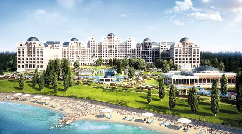 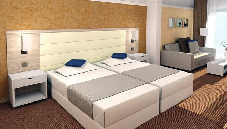 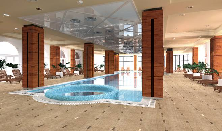 Localizare:este situat direct pe plajaDotari camera: aer conditionat, telefon, TV satelit, uscator de par, minibar, balcon,WI FI; seif; balcon sau terasa;;Facilitati hotel:restaurante cu specific italian, bulgaresc, asiatic; programe divertisment la club; piscina interioara; piscine exterioare adulti/ copii; spa; sauna; jacuzzi;fitness;  coafor;http://www.riu.com/en/Paises/bulgaria/sunnybeach/cluhotel-riu-helios-paradise/index.jspOFERTA LAST MINUTE COD  «  VT/3.06; TK/1.06»“DISCOUNT 25%”PT REZERVARILE TRIMISE IN PERIOADA 1.06- 30.06.2019 SI ACHITATE INTEGRAL IN 24 H-SEJUR IN PERIOADA 1.06-30.06.2019“DISCOUNT 25%”PT REZERVARILE TRIMISE IN PERIOADA 1.06- 30.06.2019 SI ACHITATE INTEGRAL IN 24 H-SEJUR IN PERIOADA 1.07-31.08.2019“DISCOUNT 25%”PT REZERVARILE TRIMISE IN PERIOADA 1.06- 30.06.2019 SI ACHITATE INTEGRAL IN 24 H-SEJUR IN PERIOADA 1.09-SF SEZONIN CAMERA STANDARD MAXIM 2 ADULTI +1 COPIL /3 ADULTIIN CAMERA SUPERIOARA  MAXIM 2 ADULTI +2 COPII /3 ADULTI+1 COPILIN CAMERA FAMILY MINIM 2 ADULTI+ 2 COPII; MAXIM 3 ADULTI+ 1 COPILIN SUITE MINIM 3 ADULTI; MAXIM 4 ADULTI+ 2 COPII/5 ADULTIINFANTII CONTEAZA LA GRAD OCUPARE !!!REDUCERI:- COPII ( 0-1.99 ANI )– GRATUIT, FARA SERVICII- 1-2 COPII ( 2-11,99 ANI) CU 1 ADULT IN DBL- FIECARE PLATESTE 75%- 1 COPIL ( 2-11,99 ANI) CU 1 ADULT IN DBL SUP/FAM/SUITE- FARA REDUCERE- 1 COPIL ( 2-4.99 ANI )IN PAT SUPLIM.  CU 2 ADULTI IN DBL/DBL SUP –GRATUIT - 2 COPII ( 2-4.99 ANI )IN PAT SUPLIM.  CU 2 ADULTI  IN FAM- 75% REDUCERE FIECARE- 2 COPII ( 5-11.99 ANI )IN PAT SUPLIM.  CU 2 ADULTI  IN FDBL/DBL SUP/FAM- 50%- 2 COPII ( 2-4.99 ANI )IN PAT SUPLIM.  CU 3 ADULTI IN SUITE- 75% REDUCERE FIECARE- 2 COPII ( 5-11.99 ANI )IN PAT SUPLIM.  CU 3 ADULTI IN SUITE- 50% FIECARE- ADULT IN PAT SUPLIM. IN DBL/DBL SUP/FAM– 20 % REDUCERE- AL 4 LEA ADULT IN PAT SUPLIMENTAR IN SUITE-20% REDUCERE- AL 5 LEA ADLT IN SUITE-50%HOTEL RIU HELIOS 4*+/SUNNY BEACH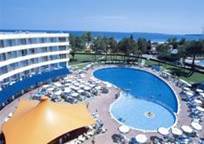 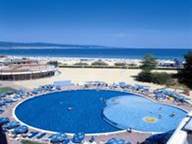 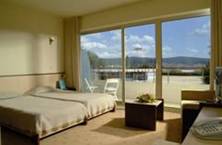 Localizare:este situat in apropriere de plaja in statiunea Sunny BeachDotari camera: aer conditionat, telefon, TV satelit, uscator de par, minibar, balcon.Facilitati hotel:lobby bar, pool bar, bar, salon, 2 piscine in aer liber cu apa dulce si cu o sectiune pentru copii, volei pe plajă, teren de tenis, tenis de masă, mini golf, biliard, sala de fitness, sauna, masaje, ajutor medical 24 de ore/zi, salon de frumusete, frizerie, loc de joaca, club pentru copii, animaţie pentru copii, sala-privat în seif, club de internet, curatatorie, masina de spalat si calcat, sala de conferinte, magazine, parcare păzită, rent-a-car.OFERTA LAST MINUTE COD  «  VT/7.06; TK/1.06»“DISCOUNT 30%”PT REZERVARILE TRIMISE IN PERIOADA 1.06- 30.06.2019 SI ACHITATE INTEGRAL IN 24 H-SEJUR IN PERIOADA 1.06-30.09.2019IN CAMERA FARA BALCON MAXIM 2 ADULTI +1 COPIL /3 ADULTIIN CAMERA CU BALCON MAXIM 2 ADULTI +2 COPII /3 ADULTIIN CAMERA VED. MARE MAXIM 2 ADULTI +2 COPII /3 ADULTIIN APARTAMENT MINIM 2 ADULTI+ 2 COPII/ MAXIM 3 ADULTI+ 1 COPILINFANTII CONTEAZA LA GRAD OCUPARE !!!REDUCERI:- COPII ( 0-1.99 ANI )– GRATUIT, FARA SERVICII- 1 COPIL ( 2-4,99 ANI )IN PAT SUPLIMENTAR  CU 2 ADULTI  –GRATUIT - 1 COPIL ( 5-11,99 ANI) IN PAT SUPLIMENTAR  CU 2 ADULTI  - 50%- AL 2 –LEA COPIL ( 2-11.99 ANI ) IN PAT SUPLIMENTAR  CU 2 ADULTI  - 50%- 1- 2 COPII ( 2-11.99 ANI ) CU 1 ADULT IN DBL  – FIECARE    PLATESTE 75%- ADULT IN PAT SUPLIMENTAR – 20 % REDUCEREHOTEL LAGUNA PARK 4*/SUNNY BEACH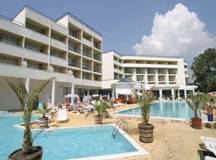 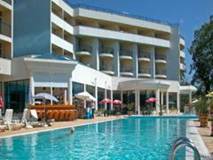 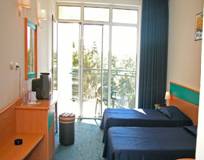 Localizare:la 150 m distanta fata de plaja.Dotari camera: baie proprie, uscator de par, telefon, TV satelit, aer conditionat, minibar.Facilitati hotel: 2 restaurante cu terasa, snack bar, bar la piscina, piscina exterioara, piscina pentru copii, jacuzzi, sala de fitness, masaj, club de noapte, coafor, magazin, casa de schimb valutar, teren de joaca pt copii.NOU: MINI AQUAPARKOFERTA LAST MINUTE COD  «  115/3.06»MINIM STAY 3 NOPTI IN PERIOADA 3.07-28.08.2019OFERTA LAST MINUTE COD  «  TK/1.06 ; VT 07.06»“DISCOUNT 15%”PT REZERVARILE TRIMISE IN PERIOADA 1.06- 20.06.2019 SI ACHITATE INTEGRAL IN 24 H-SEJUR IN PERIOADA 1.06-20.06.2019IN CAMERA DUBLA  MAXIM 2 ADULTI+2 COPII /3 ADULTIIN CAMERA DUBLA SUPERIOARA MINIM 2 ADULTI+ 2 COPII/3 ADULTI; MAXIM 3 ADULTI+1 COPIL/4 ADULTI IN APARTAMENT MINIM 2 ADULTI+2 COPII/ SE TAXEAZA 3 PATURI NORMALE; MAXIM 3 ADULTI+ 1 COPIL/4 ADULTIIN MAISONETTE MINIM 2 ADULTI+ 2 COPII/ SE TAXEAZA 4 PATURI NORMALE; MAXIM 4 ADULTI+2 COPII/5 ADULTI+ 1 COPIL REDUCERI :- COPIL ( 0-1.99 ANI )– 5 € LA RECEPTIE/ PATUT/ZI- 1 COPIL ( 2-11.99 ANI ) IN CAMERA CU 2 ADULTI IN DBL STANDARD – GRATUIT - 2 COPII ( 2-11.99 ANI ) IN CAMERA CU 2 ADULTI IN DBL SUP/MAISONETTE/AP– FIECARE PLATESTE 50% - COPII( 2-11.99 ANI )IN PAT SUPLIMENTAR IN APART/MAISONETTE- 50%- 1 COPIL ( 2-11.99 ANI ) CU 1 ADULT IN CAMERA  - FARA REDUCERE- 2 COPII  ( 2-11.99 ANI ) CU 1 ADULT IN CAMERA  – FIECARE PLATESTE 50 %- ADULT IN PAT SUPLIMENTAR IN DBL STANDARD –20  % REDUCERE- AL 3 LEA AD IN PAT SUPLIM IN DBL SUP/AP- FARA REDUCERE- AL 4 LEA ADULT IN PAT SUPLIM IN DBL SUP/ AP- 20% REDUCERE- AL 3 LEA SI AL 4 LEA AD IN PAT NORMAL IN MAISONETTE- FARA REDUCERE- AL 2 LEA AD IN PAT SUPLIM IN MAISONETTE- 20% REDUCEREI HOTEL 4*( EX STRANDJA)/SUNNY BEACH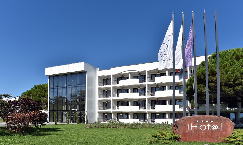 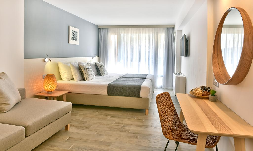 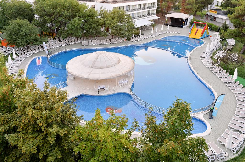 Localizare: in nordul statiunii, la 150 m de plajaDotari camera: mobiliar modern; TV, telefon, frigider, balcon; baie cu dus;A/CFacilitati hotel: restaurant, bar, lift; piscina exterioara cu sestiune  copii, aqua bar, piscina interioara;club de noapte;terasa ;sala fitness;masaj; sauna;loc joaca copii;WI FI;parcareOFERTA LAST MINUTE COD  «  114/3.06»“DISCOUNT 30%”PT REZERVARILE TRIMISE IN PERIOADA 3.06- 3.07.2019 SI ACHITATE INTEGRAL IN 24 H-SEJUR IN PERIOADA 3.06-3.07.2019IN CAMERA DUBLA  MAXIM 2 ADULTI + 1 COPIL/ 3 ADULTIIN CAMERA FAMILY/PATURI SUPRAPUSE MAXIM 2 ADULTI+ 2 COPIIIN CAMERA FAMILY SV MAXIM 2 ADULTI+ 2 COPII/3 ADULTI+ 1 COPIL/4 ADULTIREDUCERI :- COPIL ( 0-1.99 ANI ) – GRATUIT, FARA SERVICII- 1 COPIL ( 2-11.99 ANI ) IN PAT SUPLIM CU 2 ADULTI IN DBL  GRATUIT- 2 COPII ( 2-11.99 ANI ) IN PAT SUPLIM CU 2 ADULTI IN FAMILY- FIECARE COPIL PLATESTE SUPLIMENT 3 €/ZI- 1 COPIL ( 2-11.99 ANI ) IN PAT SUPLIM CU 3 ADULTI IN FAMILY- PLATESTE SUPLIMENT 3 €/ZI- 1 -2 COPII  ( 2-11.99 ANI ) IN CAMERA  CU 1 ADULT–FIECARE PLATESTE 50 % - ADULT IN PAT SUPLIMENTAR IN DBL– 25 % REDUCERE- AL 3 LEA ADULT IN PAT SUPLIMENTAR IN FAMILY– 60 % REDUCEREHOTEL TRAKIA PLAZA 4*/SUNNY BEACH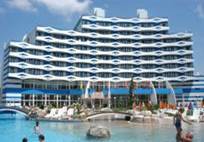 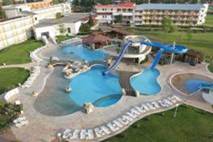 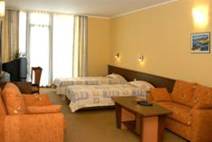 Localizare: la 200 m de plajaDotari camera:A/C, TV, telefon, mini-bar, balcon, baie cu dus Facilitati hotel: sauna, salon masaj, sala fitness, piscina, jacuzzi,     http://www.burgasbeach.com/OFERTA LAST MINUTE COD  « 110/1.06;VT/31.05; TK/1.06»“DISCOUNT 10%”PT REZERVARILE TRIMISE IN PERIOADA 1.06-30.06.2019 SI  ACHITATE INTEGRAL IN 24 H*SE POATE COMBINA CU NOPTI GRATUITEOFERTA LAST MINUTE COD  «  VT/22.04; TK/24.04; 081/23.04»1 NOAPTE GRATUITA PT SEJUR 7-13 NOPTI  SOSIRI PANA PE 5.06.2019IN CAMERA DUBLA MAXIM 2 ADULTI + 2 COPII/ 3 ADULTIREDUCERI :- COPII ( 0-1.99 ANI )– GRATUIT, FARA SERVICII( PATUT LA CERERE RECEPTIE)- 1 COPIL ( 2-12.99 ANI ) IN CAMERA CU 2 ADULTI  –GRATUIT -  AL 2-LEA COPIL ( 2-11.99 ANI ) IN CAMERA CU 2 ADULTI  – 50%- 1-2 COPII  ( 2-12.99 ANI ) CU 1 ADULT– FIECARE  PLATESTE 50 %-  ADULT IN PAT SUPLIMENTAR IN DBL  –25  % REDUCEREHOTEL HRIZANTEMA 4*/SUNNY BEACH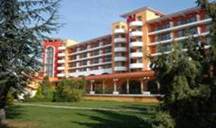 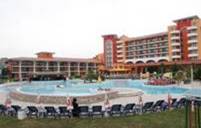 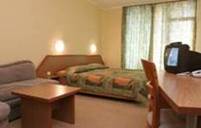 Localizare:120 m de plaja ; in zona centrala a statiuniDotari camera: tv, telefon, aer conditionat, baie uscator de par, frigider (mini-bar), balcon Facilitati hotel: restaurant, lobby bar, pool bar, piscina exterioara cu sectiune pentru copii, birou de schimb valutar, seif , seif la receptie, magazine, masaj, sala de fitness, parcare         http://www.burgasbeach.com/OFERTA LAST MINUTE COD  « TK/1.06»“DISCOUNT 10%”PT REZERVARILE TRIMISE IN PERIOADA 1.06-15.06.2019 SI  ACHITATE INTEGRAL IN 24 H-SOSIRI IN PERIOADA 21.06-30.09.2019“DISCOUNT 20%”PT REZERVARILE TRIMISE IN PERIOADA 1.06-15.06.2019 SI  ACHITATE INTEGRAL IN 24 H-SOSIRI IN PERIOADA 1.06-20.06.2019OFERTA LAST MINUTE COD  « VT/31.05;110/1.06»“DISCOUNT 10%”PT REZERVARILE TRIMISE IN PERIOADA 1.06-30.06.2019 SI  ACHITATE INTEGRAL IN 24 HIN CAMERA DUBLA MAXIM 2 ADULTI+ 2 COPII/ 3 ADULTIREDUCERI :- COPII ( 0-1.99 ANI )– GRATUIT, FARA SERVICII(PATUT 5 LEVA/ZI)- 1 COPIL ( 2-12.99 ANI ) IN CAMERA CU 2 ADULTI  –GRATUIT -  AL 2-LEA COPIL ( 2-12.99 ANI ) IN CAMERA CU 2 ADULTI  – 50%- 1-2 COPII  ( 2-12.99 ANI ) CU 1 ADULT IN CAMERA  – FIECARE  PLATESTE 50 %-  ADULT IN PAT SUPLIMENTAR –25  % REDUCERE “EARLY BOOKING -20%”PT REZERVARILE TRIMISE PANA PE 28.02.2019  SI ACHITATE INTEGRAL PANA PE 5.03.2019“EARLY BOOKING -10%”PT REZERVARILE TRIMISE PANA PE 31.03.2019  SI ACHITATE INTEGRAL PANA PE 5.04.2019HOTEL IBEROSTAR SUNNY BEACH 4*+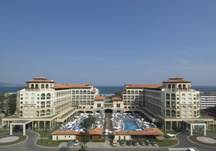 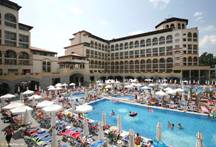 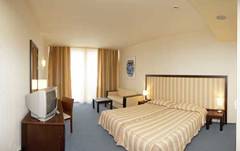 Localizare: aproape de plajaDotari camera:telefon, aer conditionat si incalzire, cablu TV, minibar, uscator de par Facilitati hotel: restaurante principale cu bucatarie traditional bulgareasca si internationala, centru fitness cu echipament Technogym, jacuzzi, solar, sauna si masajOFERTA LAST MINUTE COD  «  VT/22.04;TK/24.04; 081/23.04»RUSALII“DISCOUNT 30%”PT REZERVARILE TRIMISE IN PERIOADA 2.05-12.06.2019 SI  ACHITATE INTEGRAL IN 24 H-SEJUR IN PERIOADA 23.04-12.06.2016“DISCOUNT 20%”PT REZERVARILE TRIMISE IN PERIOADA 2.05-12.07.2019 SI  ACHITATE INTEGRAL IN 24 H-SEJUR IN PERIOADA 23.04-12.07.2019*CAMERELE SSV AU VEDERE LIMITATA LA MARE  DE VEGETATIE SI POZITIE !IN CAMERA DUBLA PV MAXIM 2 ADULTI+1 COPIL/3 ADULTIIN CAMERA DUBLA SS MAXIM 2 ADULTI+ 2 COPII/3 ADULTI+ 1 COPILIN CAMERA TRIPLA MINIM 2 ADULTI+ 2 COPII/MAXIM 3 ADULTI+ 1 COPIL/4 ADULTIIN JUNIOR MINIM 3 ADULTI SAU 2 ADULTI+ 2 COPII ;MAXIM 3 ADULTI+2 COPII/ 5 ADULTIIN FAMILY  MINIM 2 ADULTI+2 COPII/3 ADULTI ;MAXIM 3 ADULTI+ 2 COPII/5 ADULTI REDUCERI :-  COPII ( 0-1,99 ANI )  – GRATUIT, FARA SERVICII- 1COPIL ( 2-12,99 ANI ) CU 1 ADULT IN DBL - 30% REDUCERE- AL 2 LEA COPIL( 2-12,99 ANI ) CU 1 ADULT IN DBL -70% REDUCERE- 1 COPIL ( 2-12,99 ANI ) IN PAT SUPLIMENTAR IN CAMERA–  GRATUIT- 1 COPIL ( 2-12,99 ANI ) IN PAT SUPLIM. CU 2 AD IN TRIPLA- 50%- AL 2 LEA COPIL ( 2-12,99 ANI ) IN PAT SUPLIM. CU 2 AD IN TRIPLA-GRATUIT- 1 -2  COPII ( 2-12,99 ANI ) IN PAT SUPLIM. IN JUNIOR/FAMILY –FIECARE PLATESTE  50%- ADULT IN PAT SUPLIMENTAR – 25 % REDUCEREHOTEL MARVEL 4*+/SUNNY BEACH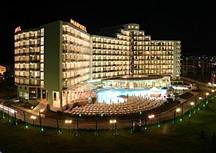 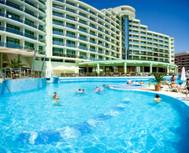 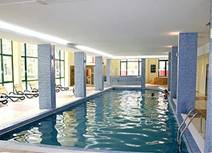 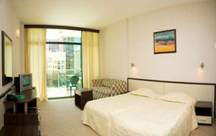 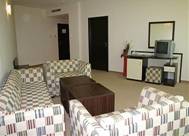 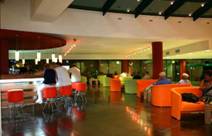 Localizare:in partea de nord a statiunii Sunny Beach, 180 m de plaja.Dotari camera:aer conditionat, balcon, baie, tv cu program prin satelit, telefon si mini bar. Facilitati hotel: piscina exterioara, cu ,sectiune pentru copii, 2 baruri la piscina, restaurant, bufet, restaurant a la carte, terasa pentru servirea mesei langa piscina, lobby - bar, parcare, lift, room service, casa de schimb valutar, seif la receptie, coafor, magazin de suveniruri, supermarket non stop, salon cu jocuri electronice, sala pentru tenis de masa, centru medical cu piscina interioara, sala masaj si sala de fitness, solar, sauna, jacuzziOFERTA LAST MINUTE COD  «  TK/1.06»“DISCOUNT 20%”PT REZERVARILE TRIMISE IN PERIOADA 1.06-15.06.2019 SI  ACHITATE INTEGRAL IN 24 H-SEJUR IN PERIOADA 1.06-6.07.2019“DISCOUNT 15%”PT REZERVARILE TRIMISE IN PERIOADA 1.06-15.06.2019 SI  ACHITATE INTEGRAL IN 24 H-SEJUR IN PERIOADA 12.07-15.10.2019TARIFUL INCLUDE 1 UMBRELA SI 2 SEZLONGURI/CAMERA- PE PLAJA IN LIMITA DISPONIBILITATIIN CAMERA DUBLA MAXIM 2 ADULTI+2 COPII/3 ADULTIIN STUDIO MAXIM 2 ADULTI+3 COPII/3 ADULTI+1 COPILIN APARTAMENT MAXIM 2 ADULTI+ 3 COPII/ 3 ADULTI+ 1 COPILREDUCERI :-  COPIL ( 0-1,99 ANI )– GRATUIT, FARA SERVICII- 1 COPIL ( 2-12,99 ANI ) IN PAT SUPLIMENTAR CU 2 ADULTI  – GRATUIT- AL 2 LEA SI AL 3 LEA COPIL ( 2-11,99 ANI ) IN PAT SUPLIM. - 50%- 1 COPIL ( 2-12,99 ANI ) CU 1 ADULT IN DBL – 50%; FARA REDUCERE SEZON VARF- 2 COPII( 2-12,99 ANI ) IN DBL  CU 1 ADULT- FIECARE PLATESTE 50%- ADULT IN  IN PAT SUPLIMENTAR – 30 % REDUCEREHOTEL NOBEL 4*+SUNNY BEACH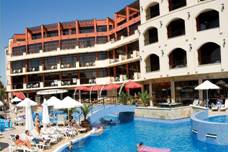 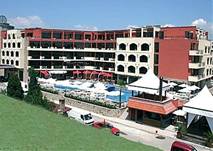 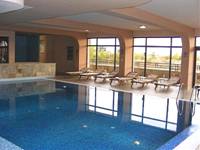 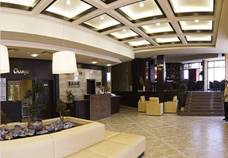 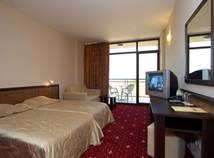 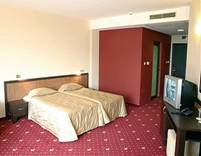 Localizare:la aproximativ 200 m de plaja.Dotari camera: telefon direct, aer conditionat, frigider, balcon si TV satelit.Facilitati hotel: piscina exterioara cu sectiune pentru copii, (sezlongurile si umbrele contra cost), piscina interioara, fitness, sauna, jacuzzi, tenis de masa, biliard, casa de schimb valutar si lobby bar.OFERTA LAST MINUTE COD  «  TK/1.06 ; VT 07.06»“DISCOUNT 20%”PT REZERVARILE TRIMISE IN PERIOADA 1.06-15.06.2019 SI  ACHITATE INTEGRAL IN 24 H-SEJUR IN PERIOADA 1.06-6.07.2019TARIFUL INCLUDE 1 UMBRELA SI 2 SEZLONGURI/CAMERA- PE PLAJA IN LIMITA DISPONIBILITATIIN CAMERA DUBLA MAXIM 2 ADULTI +2 COPII /3 ADULTI IN STUDIO/ APARTAMENT MAXIM 2 ADULTI+ 2 COPII / 3 ADULTI +1 COPIL IN APARTAMENT MAXIM 2 ADULTI+ 2 COPII / 3ADULTI +1 COPILREDUCERI :-  COPIL ( 0-1,99 ANI )– GRATUIT, FARA SERVICII- 1 COPIL ( 2-12,99 ANI ) IN PAT SUPLIMENTAR– GRATUIT- AL 2 LEA COPIL ( 2-12,99 ANI ) IN PAT SUPLIMENTAR -    50%- 1 COPIL ( 2-12,99 ANI ) CU 1 ADULT IN DBL - 50%; FARA REDUCERE SEZON VARF- 2 COPII( 2-12,99 ANI ) CU 1 ADULT IN DBL - FIECARE PLATESTE 50%- ADULT IN  IN PAT SUPLIMENTAR – 30 % REDUCEREHOTEL PALAZZO RESIDENCE 4*/SUNNY BEACH 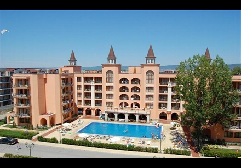 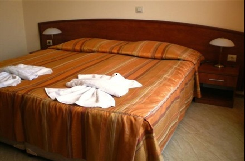 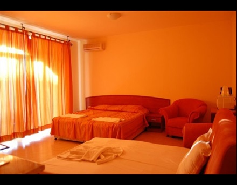 Localizare: la 300 m de plaja Dotari camera: TV ;A/C; chicineta;canapea extensibila;baie;uscator par;balcon;mini barFacilitati hotel: restaurant; piscina;parcare;terasa;bar;spa;masaj;coaforOFERTA LAST MINUTE COD  « TK 10.06; 122/08.06 ; VT06.06»IN CAMERA FAMILY MINIM 2 ADULTI; MAXIM 3 ADULTI+1 COPIL/4 ADULTIREDUCERI  :-  COPIL  (0-1,99 ANI) – GRATUIT, FARA SERVICII-1-2 COPII ( 2-11,99 ANI) CU 1 ADULT- FIECARE PLATESTE 50%- 1 COPIL ( 2-11,99 ANI) CU 2 ADULTI IN PAT SUPLIMENTAR –GRATUIT- AL 2 LEA COPIL ( 2-11,99 ANI) CU 2 ADULTI IN PAT SUPLIMENTAR-GRATUIT- AL 3 LEA ADUNT IN PAT SUPLIMENTAR- 20% REDUCERE- AL 4 LEA ADULT IN PAT SUPLIMENTAR- 50%OFERTA LAST MINUTE COD  «  VT/21.05»VALABIL PT REZERVARILE TRIMISE DE LA 22.05.2019 SI ACHITATE INTEGRAL IN 24 H2 +2 = 2IN CAMERA FAMILYMINIM 2 ADULTI; MAXIM 3 ADULTI+1 COPIL/4 ADULTIREDUCERI  :-  COPIL  (0-1,99 ANI) – GRATUIT, FARA SERVICII-1-2 COPII ( 2-11,99 ANI) CU 1 ADULT- FIECARE PLATESTE 50%- 1 COPIL ( 2-11,99 ANI) IN PAT SUPLIMENTAR –GRATUIT- AL 2 LEA COPIL ( 2-11,99 ANI) IN PAT SUPLIMENTAR-GRATUIT- AL 3 LEA ADUNT IN PAT SUPLIMENTAR- 20% REDUCERE- AL 4 LEA ADULT IN PAT SUPLIMENTAR- 50%HOTEL MERCURY 4*+/SUNNY BEACH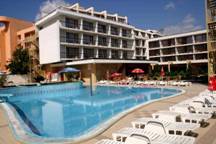 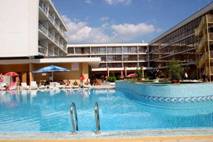 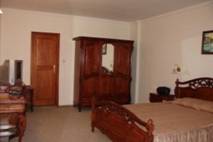 Localizare: Hotelul este situat in Sunny Beach, la 90 m de plaja.Dotari camere: Aer conditionat, telefon, TV, mini bar, frigider, baie, uscator de par, balcon.Facilitati hotel: Aer conditionat, room service, spalatorie, acces la internet, loc de joaca pentru copii, parcare exterioara, restaurant, bar, disco, lobby bar, pool bar, piscin exterioara, sala de fitness, masaj.http://www.mercurysunnybeach.comOFERTA LAST MINUTE COD  «  121/06.06 ; TK 10.06 ; VT 06.06»VALABIL PT REZERVARILE TRIMISE DE LA 07.06.2019 SI ACHITATE IN 24 HOFERTA LAST MINUTE COD  «  070/4.04»VALABIL PT REZERVARILE TRIMISE DE LA 4.04.2019 SI ACHITATE IN 24 HIN CAMERA DUBLA MAXIM 2 ADULTI+2 COPII/ 3 ADULTIIN CAMERA DUBLA DELUXE MAXIM 2 ADULTI+2 COPII/ 3 ADULTIIN APARTAMENT MAXIM  2 ADULTI+2 COPII/ 3 ADULTIREDUCERI :- COPIL ( 0-1,99 ANI )– GRATUIT, FARA SERVICII- 1 COPIL  ( 2-11, 99 ANI ) IN PAT SUPLIM. CU 2 ADULTI - GRATUIT- AL 2 LEA COPIL ( 2-11, 99 ANI ) IN PAT SUPLIM. CU 2 ADULTI - 50%- 1-2 COPII  ( 2-11, 99 ANI ) CU 1 ADULT–FIECARE  PLATESTE  50 %- ADULT IN CAMERA IN PAT SUPLIMENTAR – 30 % REDUCEREHOTEL KOTVA 4*SUNNY BEACH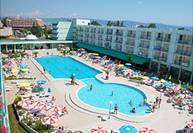 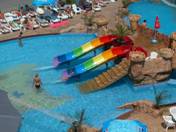 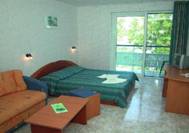 Localizare:situat in partea de sud a statiunii, la 180 m de plaja Dotari camera: TV, frigider, telefon, balcon; baie cu dus Facilitati hotel: restaurant, salon tv,  magazin,  cabinet medical, piscina exterioara cu bar si mini Aqua park. WWW.KOTVA-BG.COMOFERTA LAST MINUTE COD  «  121/06.06 »“DISCOUNT 15%”PT REZERVARILE TRIMISE IN PERIOADA 07.06-07.07.2019 SI  ACHITATE INTEGRAL IN 24 H-SOSIRI IN PERIOADA 19.06-30.09.2019*NU SE COMBINA CU ALTE OFERTE*TARIFUL ESTE PE APARTAMENT / ZI, NR PERSOANE INDICATE IN TABELTARIFUL INCLUDE  3 PISCINE- MINI AQUA PARK; WI FIIN CAMERA DUBLA MAXIM  2 ADULTI+2 COPII/ 3 ADULTI PARCARE  5 €/ZIREDUCERI:- COPIL ( 0-1.99 ANI ) – GRATUIT, FARA SERVICII- 1 COPIL  ( 2-5,99 ANI ) IN PAT SUPLIM CU 2 ADULTI–GRATUIT - 1 COPIL ( 6-11,99 ANI) IN PAT SUPLIM CU 2 ADULTI-50%- AL 2 LEA COPIL ( 2-11,99 ANI ) IN PAT SUPLIM CU 2 ADULTI- 50%(TOTDEUNA CEL MAI VASTNIC E CONSIDERAT AL 2 LEA )- 1 COPIL ( 2-11.99 ANI ) CU 1 ADULT IN CAMERA –50 % IN PER. A/B/C- 1 COPIL ( 2-11.99 ANI ) CU 1 ADULT IN CAMERA –PLATESTE 80 % IN VARF SEZON- 2 COPII ( 2-11.99 ANI) CU 1 ADULT IN CAMERA –FIECARE PLATESTE 50 %- ADULT IN PAT SUPLIMENTAR– 20 % REDUCEREHOTEL KAROLINA 4*SUNNY BEACH                     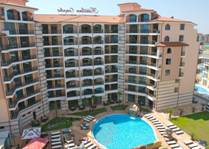 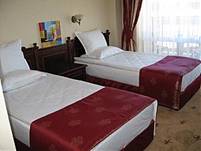 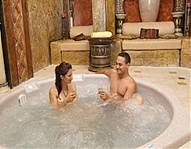 Localizare: pe coasta bulgară Mării Negre în staţiunea Sunny Beach, la 50m de plaja Dotari camera: baie, bucatarie cu dulapuri şi aer condiţionat incluse în preţ.Facilitati hotel: restaurant, bar          http://www.karolinacomplex.comOFERTA LAST MINUTE COD  «  VT 07.06 »“DISCOUNT 10%”PT REZERVARILE TRIMISE IN PERIOADA 10.06-30.06.2019 SI  ACHITATE INTEGRAL IN 24 H-SEJUR IN PERIOADA 03.06-29.092019* SE COMBINA CU ALTE OFERTE* TARIFUL ESTE PT TIP CAMERA, NR PERSOANE INDICATE IN TABELIN CAMERA DUBLA , MAXIM 2 ADULTIIN STUDIO ( CORP APARTAMENTE)-CU BUCATARIE/ MAXIM 2 ADULTI+ 2 COPII/ 3 ADULTIIN JUNIOR SUITE ( CORP HOTEL )-FARA BUCATARIE/MAXIM 2 ADULTI+ 2 COPII/ 3 ADULTIIN APARTAMENT( CORP APARTAMENTE)- CU BUCATARIE  MAXIM 2 ADULTI+ 2 COPII/ 3 ADULTI+ 1 COPILREDUCERI :- COPIL ( 0-1.99 ANI ) – GRATUIT, FARA SERVICII- 1COPII ( 2-12.99 ANI ) IN DBL CU  1 ADULT ( IN DBL)– FARA REDUCERE- 1 COPIL ( 2-12.99 ANI ) IN PAT SUPLIMENTAR– GRATUIT- AL 2-LEA COPIL ( 2-12.99 ANI ) CU 2 ADULTI  IN STUDIO/JUNIOR - 50 %- ADULT IN PAT SUPLIMENTAR IN STUDIO/JUNIOR–20  % REDUCERENOPTI GRATUITE PT SOSIRI PANA PE 10.06 SI DIN 11.09.2019-DUPA EXPIRARE EARLY BOOKING1)1 NOAPTE GRATUITA PT SEJUR 7-13 NOPTI2)2 NOPTI GRATUITE PT SEJUR 14-20 NOPTI3) 3 NOPTI GRATUITE PT SEJUR DE LA 21 NOPTIHOTEL DIAMOND 4*/SUNNY BEACH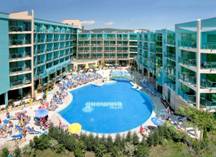 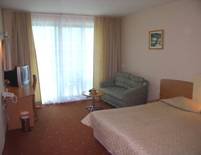 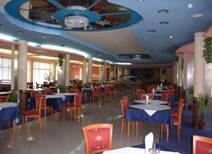 Localizare: la aproximativ 250 metri de plaja, in centrul statiuniiDotari camera:aer conditionat, uscator de par, telefon, tv satelit, balcon.Facilitati hotel: restaurant, cafenea, piscina exterioara cu sectiune pentru copii, bar la piscina, centru spa cu sauna, solar, baie turceasca, minimarket, biliard, internet.OFERTA LAST MINUTE COD  «  TK/17.05»RUSALII“DISCOUNT 15%”PT REZERVARILE TRIMISE IN PERIOADA 17.05-16.08.2019 SI ACHITATE INTEGRAL IN 24 H-SEJUR IN PERIOADA 16.08-21.08.2019“DISCOUNT 15%”PT REZERVARILE TRIMISE IN PERIOADA 17.05-1.09.2019 SI ACHITATE INTEGRAL IN 24 H- SEJUR IN PERIOADA 1.09-7.09.2019*SE POATE COMBINA CU NOPTI GRATUITE“DISCOUNT 10%”PT REZERVARILE TRIMISE IN PERIOADA 17.05-24.06.2019 SI ACHITATE INTEGRAL IN 24 H- SEJUR IN PERIOADA 11.06-24.06.2019*SE POATE COMBINA CU NOPTI GRATUITEIN CAMERA DUBLA  STANDARD MAXIM 2 ADULTI+ 2 COPII/ 3 ADULTI+ 1 COPILREDUCERI :- COPII ( 0-1.99 ANI )– GRATUIT, FARA SERVICII- 1 COPIL ( 2-12.99 ANI ) IN PAT SUPLIM CU 2 ADULTI –GRATUIT- AL 2-LEA COPIL ( 2-12,99 ANI ) IN PAT SUPLIM CU 2 ADULTI - 50%- 1 -2 COPII ( 2-12.99 ANI ) IN CAMERA CU  1 ADULT - FIECARE PLATESTE 50%- ADULT IN PAT SUPLIMENTAR – 30 % REDUCERENOPTI GRATUITENOPTI GRATUITE PT SEJUR 7-10 NOPTI, SOSIRI IN PERIOADELE 1.05-31.05/7.09-1.10.20192) 4 NOPTI GRATUITE PT SEJUR  11-20 NOPTI,SOSIRI IN PERIOADELE 1.05-31.05/7.09-1.10.20193) 5 NOPTI GRATUITE PT SEJUR  DE LA 21 NOPTI,SOSIRI IN PERIOADELE 1.05-31.05/7.09-1.10.20194)1 NOAPTE GRATUITAPT SEJUR 7-10 NOPTI, SOSIRI IN PERIOADA 1.06-10.06.20195)2 NOPTI GRATUITE PT SEJUR  11-20 NOPTI,SOSIRI IN PERIOADA 1.06-10.06.20196)3 NOPTI GRATUITEPT SEJUR  DELA 21 NOPTI, SOSIRI IN PERIOADA 1.06-10.06.2019HOTEL FLAMINGO 4*/SUNNY BEACH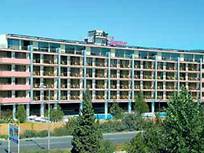 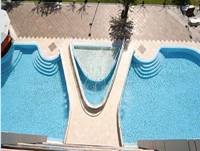 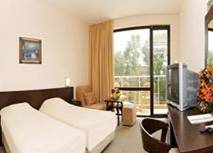 Localizare:in nordul staiunii Sunny Beach, la doar 10 minute de centrul comercial si la 250 m de plaja.Dotari camera:camerele sunt dotate baie (dus)-wc, tv sat, telefon, balcon/terasaFacilitati hotel: 2 piscine, sauna, masaj, salon de infrumusetare, restaurantOFERTA LAST MINUTE COD  «  VT/23.04; 082/24.04»RUSALIIVALABILPT REZERVARILE TRIMISE DE LA 24.04.2019 SI ACHITATE INTEGRAL IN 24 H-SEJUR IN PERIOADA 20.05-21.06.2019IN CAMERA DUBLA  MAXIM 2 ADULTI+2 COPII /3 ADULTI REDUCERI :- COPII ( 0-1.99 ANI )– GRATUIT, FARA SERVICII( PATUT LA CERERE- GRATUIT)- 1 COPIL ( 2-11.99 ANI ) IN PAT SUPLIM CU 2 ADULTI– GRATUIT  - AL 2 –LEA ( 2-11.99 ANI ) IN PAT SUPLIM CU 2 ADULTI - 50%- 1-2 COPII ( 2-11.99 ANI ) IN CAMERA CU  1 ADULT – FIECARE PLATESTE 50%- ADULT IN PAT SUPLIMENTAR – 20 % REDUCEREHOTEL VIAND 4*/SUNNY BEACH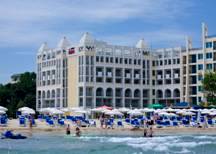 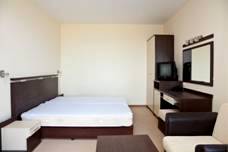 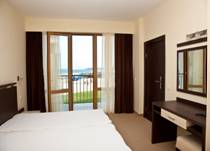 Localizare: Hotelul este situat in centrul statiunii, pe plaja.
Dotari camere: Aer conditionat, telefon, TV, radio, acces la internet, mini bar, baie, uscator de par.
Facilitati hotel: Piscina exterioara, loc de joaca pentru copii, restaurant, lobby bar, parcare.    http://www.viandhotel.comOFERTA LAST MINUTE COD  «  070/4.04»VALABIL PT REZERVARILE TRIMISE DE LA 4.04.2019 SI ACHITATE IN 24 HIN CAMERA DUBLA  MAXIM 2 ADULTI+2 COPII/ 3 ADULTIREDUCERI :- COPIL ( 0-1,99 ANI )– GRATUIT, FARA SERVICII- 1 COPIL ( 2-11, 99 ANI ) IN PAT SUPLIMENTAR CU 2 ADULTI–GRATUIT- AL 2 LEA COPIL ( 2-11, 99 ANI ) IN PAT SUPLIMENTAR CU 2 ADULTI-50%- 1-2 COPII ( 2-11, 99 ANI ) CU 1 ADULT IN CAMERA DUBLA  –FIECARE  PLATESTE  50 %- AL 3-LEA ADULT IN CAMERA IN PAT SUPLIMENTAR – 30 % REDUCEREHOTEL MPM ASTORIA 4*/SUNNY BEACH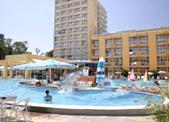 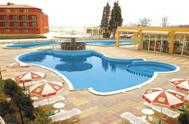 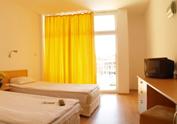 Localizare: Renovat 2018 ;la 50 m de  plajă, în centrul complexului Sunny BeachDotari camera:  aer conditionat, TV prin satelit, linie telefonică directă, frigider, balcon si dus.Facilitati hotel:restaurant, bar la piscina si pe plaja, piscina cu sectiune copii;loc joaca copii;lobby bar, exchange, http://www.hotel-astoria.bg/OFERTA LAST MINUTE COD  «  VT/12.06 ;131/12.06»“DISCOUNT 30%”PT REZERVARILE TRIMISE IN PERIOADA 11.06-30.06.2019 SI ACHITATE INTEGRAL IN 24 HOFERTA LAST MINUTE COD  «  VT/28.05;TK/29.05; 113/3.06»“DISCOUNT 20%”PT REZERVARILE TRIMISE DE LA 1.06.2019 SI ACHITATE INTEGRAL IN 24 H- SEJUR PANA PE 30.06.2019“DISCOUNT 15%”PT REZERVARILE TRIMISE IN PERIOADA 1.06-20.06.2019 SI ACHITATE INTEGRAL IN 24 H- SEJUR 3-6 NOPTI DE LA 1.07.2019“DISCOUNT 20%”PT REZERVARILE TRIMISE IN PERIOADA 1.06-20.06.2019 SI ACHITATE INTEGRAL IN 24 H- SEJUR 7 NOPTI DE LA 1.07.2019OFERTA LAST MINUTE COD  «  029/15.02; VT/20.02; TK/ 20.02»TARIFUL INCLUDE 1 UMBRELA SI 2 SEZLONGURI/CAMERA  PE PLAJA IN LIMITA DISP.IN CAMERELE DUBLE  MAXIM 2 ADULTI + 2 COPII/ 3 ADULTIIN STUDIO  MAXIM  2 ADULTI +2 COPII/3 ADULTI+ 1 COPIL/4 ADULTIREDUCERI :- COPIL (0-1,99 ANI)- GRATUIT, FARA SERVICII- 1 COPIL ( 2-12,99 ANI ) IN PAT SUPLIMENTAR– GRATUIT - AL 2 LEA COPIL ( 2-12,99 ANI) IN PAT SUPLIMENTAR-50%- 1 COPIL ( 2-12,99 ANI) CU 1 ADULT IN DBL- 25% REDUCERE- 1 COPIL ( 2-12,99 ANI) CU 1 ADULT IN STUDIO- FARA REDUCERE- 2 COPII ( 2-12,99 ANI) CU 1 ADULT IN DBL- FIECARE PLATESTE 50%- AL 3-LEA ADULT IN PAT SUPLIMENTAR – 20 % REDUCEREHOTEL MPM KALINA GARDEN 4*/SUNNY BEACH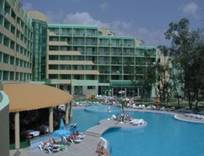 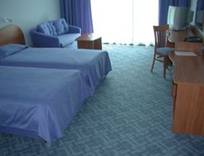 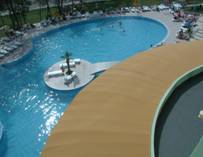 Localizare: in centrul statiunii Facilitati hotel: restaurant, lobby bar, irishpub, piscina interioara si exterioara, piscina pt. copii, centru medical cu talasoterapie,masaj, fizioterapie,biliard,minigolf, masa tenis, loc de joaca pt. copii, schimb valutar, magazine, internet.OFERTA LAST MINUTE COD  «  VT/12.06 ;131/12.06»“DISCOUNT 30%”PT REZERVARILE TRIMISE IN PERIOADA 11.06-30.06.2019 SI ACHITATE INTEGRAL IN 24 HIN CAMERA DUBLA MAXIM 2 ADULTI+2 COPII /3 ADULTI IN SUITE MAXIM 2 ADULTI+2 COPII /3 ADULTI+ 1 COPIL/4 ADULTIREDUCERI:- COPIL ( 0-1.99 ANI )– GRATUIT, FARA SERVICII- 1 COPIL ( 2-12.99 ANI ) CU 1 ADULT IN CAMERA  -25% REDUCERE- 2 COPII ( 2-12.99 ANI ) CU 1 ADULT IN CAMERA  - FIECARE PLATESTE 50%- 1  COPIL  ( 2-12.99 ANI ) IN PAT SUPLIM. CU 2 ADULTI IN CAMERA –PRIMUL GRATUIT;AL 2-LEA - 50%- ADULT IN CAMERA IN PAT SUPLIMENTAR – 25 % REDUCEREOFERTA LAST MINUTE COD  «  VT/28.05;TK/29.05; 113/3.06»“DISCOUNT 20%”PT REZERVARILE TRIMISE IN PERIOADA 1.06-20.06.2019 SI ACHITATE INTEGRAL IN 24 H- SEJUR 3-6 NOPTI DE LA 1.07.2019“DISCOUNT 25%”PT REZERVARILE TRIMISE IN PERIOADA 1.06-20.06.2019 SI ACHITATE INTEGRAL IN 24 H- SEJUR 7 NOPTI DE LA 1.07.2019IN CAMERA DUBLA MAXIM 2 ADULTI+2 COPII /3 ADULTI IN SUITE MAXIM 2 ADULTI+2 COPII /3 ADULTI+ 1 COPIL/4 ADULTIREDUCERI:- COPIL ( 0-1.99 ANI )– GRATUIT, FARA SERVICII- 1 COPIL ( 2-12.99 ANI ) CU 1 ADULT IN CAMERA  -25% REDUCERE- 2 COPII ( 2-12.99 ANI ) CU 1 ADULT IN CAMERA  - FIECARE PLATESTE 50%- 1  COPIL  ( 2-12.99 ANI ) IN PAT SUPLIM. CU 2 ADULTI IN CAMERA –PRIMUL GRATUIT;AL 2-LEA - 50%- ADULT IN CAMERA IN PAT SUPLIMENTAR – 25 % REDUCEREGRAND HOTEL SUNNY BEACH 4*/SUNNY BEACH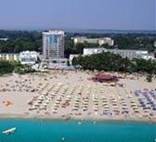 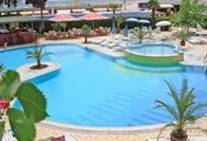 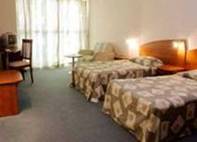 Localizare: pe plajaDotari camera:aer conditionat, minibar, baie cu dus, WC, balcon,  uscator de par, TV, telefonFacilitati hotel:restaurant principal, lobby bar, pool bar, 2 baruri, magazine de suveniruri, piscina exterioara, piscina pentru copii, schimb valutar, cabinet medical, seif la receptie, salon de frumusete, coafor.OFERTA LAST MINUTE COD  «  117 /05.06; TK 10.06»“DISCOUNT 20%”PT REZERVARILE TRIMISE IN PERIOADA 05.06-24.08.2019 SI ACHITATE INTEGRAL IN 24 H- SEJUR IN PERIOADA 03.07-25.08.2019SE COMBINA CU OFERTA 2 COPII MAXIM 13 ANI GRATUIT CU 2 ADULTI IN CAMERA (TK)OFERTA LAST MINUTE COD  «  TK /21. 05»2+2= 2PENTRU SEJUR IN PERIOADA 21.05-30.10.2019 SI REZERVARI FACUTE IN PERIOADA 21.05-30.06.2019IN CAMERA DUBLA MAXIM 2 ADULTI+2 COPII /3 ADULTIIN STUDIO MAXIM 2 ADULTI+ 3 COPII/ 4 ADULTIIN APARTAMENT MAXIM 2 ADULTI+3 COPII/ 4 ADULTIREDUCERI :- COPII ( 0-1.99 ANI )– GRATUIT, FARA SERVICII- 1 COPIL ( 2-12.99 ANI ) IN PAT SUPLIMENTAR   – GRATUIT - AL 2 LEA COPIL  ( 2-12.99 ANI ) IN PAT SUPLIMENTAR- 50%- AL 3 LEA COPIL ( 2-12.99 ANI ) IN PAT SUPLIM. IN SUITE SAU AP- 50%- 1 -2 COPII( 2-12,99 ANI) CU 1 ADULT- FIECARE PLATESTE 50% - ADULT IN PAT SUPLIMENTAR –20  % REDUCEREHOTEL  4*/SUNNY BEACH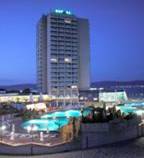 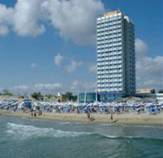 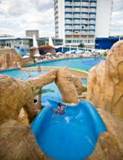 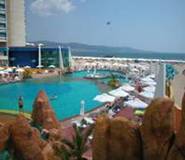 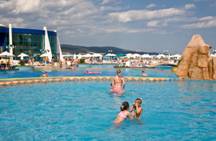 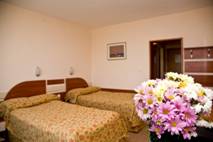 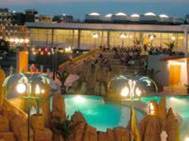 Localizare: pe plaja Dotari camera: TV, telefon, frigider, balcon; baie cu dusFacilitati hotel: restaurant, bar, cocktail bar, piscina exterioara cu bazin copii, bar la piscina, piscina interioara cu apa calda (pina in 30.05 si dupa 15.09) , hidromasaj , solar, sauna, masaj, fitness, schimb valutar, seif, parcarehttp://www.burgasbeach.comOFERTA LAST MINUTE COD  «  VT/22.04; TK/24.04; 081/23.04»1 NOAPTE GRATUITA PT SEJUR 7-13 NOPTI  SOSIRI PANA PE 5.06.2019IN CAMERA DUBLA  MAXIM 2 ADULTI + 1 COPIL/ 3 ADULTIREDUCERI :- COPIL ( 0-1.99 ANI ) – GRATUIT, FARA SERVICII/ PATUT 5 LEVA/ZI- 1 COPIL ( 2-12.99 ANI ) IN PAT SUPLIM CU 2 ADULTI IN CAMERA – GRATUIT- 1 -2 COPII  ( 2-12.99 ANI ) IN CAMERA  CU 1 ADULT–FIECARE PLATESTE 50 % - ADULT IN PAT SUPLIMENTAR – 25 % REDUCEREHOTEL ALBA*/ SUNNY BEACH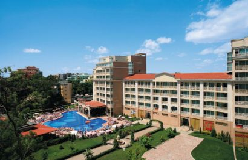 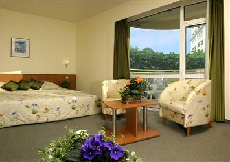 Localizare: in centrul statiunii, la 100 m de plajaDotari camera: mobiliar modern; TV, telefon, frigider, balcon; baie cu dus;uscator par;A/C;seifFacilitati hotel: restaurant, bar, lift; piscina exterioara cu sectiune  copii, aqua bar, piscina interioara;club de noapte;terasa ;sala fitness;masaj; sauna;loc joaca copii;WI FI;parcareOFERTA LAST MINUTE COD  «  110/1.06»“DISCOUNT 20%”PT REZERVARILE TRIMISE IN PERIOADA 1.06-30.06.2019 SI ACHITATE INTEGRAL IN 24 HIN CAMERA DUBLA  MAXIM 2 ADULTI + 2 COPII/ 3 ADULTI+ 1 COPILIN APART. 1 DORM MAXIM 2 ADULTI+ 2 COPII/3 ADULTI+ 1 COPIL/4 ADULTIREDUCERI :- 1 COPIL  ( 2-11.99 ANI ) IN CAMERA  CU 1 ADULT–FARA REDUCERE - AL 2 LEA  COPIL ( 2-11.99 ANI )IN CAMERA  CU 1 ADULT- 50%- COPIL ( 2-11.99 ANI ) IN PAT SUPLIMENTAR- GRATUIT- AL 2 LEA COPIL ( 2-11.99 ANI ) IN PAT SUPLIMENTAR-50%- CAMERA SINGLE- FARA REDUCERE !- ADULT IN PAT SUPLIMENTAR IN DBL– 50%MPM HOTEL BOOMERANG 3*/SUNNY BEACH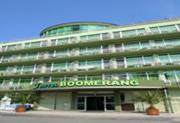 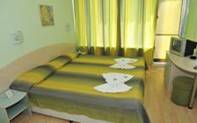 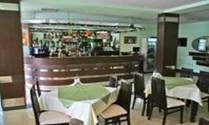 Localizare:este situat in centrul statiunii la 300 m de plaja.Dotari camera:televizor aer conditionat, telefon direct, mini-bar, baie complet echipata, seif, balconFacilitati hotel: mini-market, farmacie, coafor, salon de cosmetica, bar la receptie, piscina exterioara cu sectiune pt.copiiOFERTA LAST MINUTE COD  «  VT/28.05;TK/29.05;113/3.06»“DISCOUNT 15%”PT REZERVARILE TRIMISE DE LA 1.06.2019 SI ACHITATE INTEGRAL IN 24 H- SEJUR PANA PE 10.06.2019  SI PERIOADA 15.06-30.06.2019“DISCOUNT 20%”PT REZERVARILE TRIMISE IN PERIOADA 1.06-20.06.2019 SI ACHITATE INTEGRAL IN 24 H- SEJUR IN PERIOADA 1.07-SF ZESONIN CAMERA DUBLA MAXIM 2 ADULTI + 1 COPIL /3 ADULTIIN CAMERA FAMILY MINIM 4 ADULTI( SE TAXEAZA 4 LOCURI INTREGI); MAXIM 4 ADULTI+ 2 COPII/5 ADULTIREDUCERI:- COPIL ( 0-1.99 ANI ) – GRATUIT, FARA SERVICII- 1 COPIL ( 2-11,99 ANI ) IN PAT SUPLIMENTAR– GRATUIT - AL 2 LEA COPIL( 2-11,99 ANI ) IN PAT SUPLIMENTAR IN FAMILY-50% - 1 COPIL ( 2-11.99 ANI ) CU 1 ADULT IN CAMERA  -25% REDUCERE- 2 COPII  ( 2-11.99 ANI ) CU 1 ADULT IN CAMERA  – FIECARE PLATESTE 50 %- ADULT IN PAT SUPLIMENTAR– 25 % REDUCEREMPM HOTEL OREL  3*/SUNNY BEACH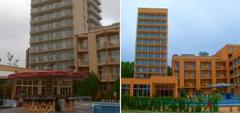 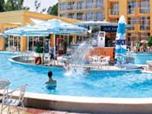 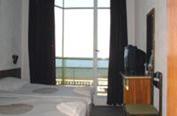 Localizare: RENOVAT ! pe plaja ,in zona centrala a statiuniiDotari camera: cu TV, frigider, balcon, uscator de par; baie cu dus si wc.Facilitati hotel: restaurant, bar,  piscina exterioara cu bazin pentru copii, bar la piscina, schimb valutar, seif la receptie OFERTA LAST MINUTE COD  «  VT/07.06; TK/29.05;113/3.06»“DISCOUNT 20%”PT REZERVARILE TRIMISE DE LA 1.06.2019 SI ACHITATE INTEGRAL IN 24 H- SEJUR PANA PE 22.06.2019“DISCOUNT 15%”PT REZERVARILE TRIMISE IN PERIOADA 1.06-20.06.2019 SI ACHITATE INTEGRAL IN 24 H- SEJUR 3-6 NOPTI IN PERIOADA 29.06-SF ZESON“DISCOUNT 20%”PT REZERVARILE TRIMISE IN PERIOADA 1.06-20.06.2019 SI ACHITATE INTEGRAL IN 24 H- SEJUR 7 NOPTI IN PERIOADA 29.06-SF ZESONTARIFUL INCLUDE 1 UMBRELA SI 2 SEZLONGURI/CAMERA PE PLAJA- IN LIMITA DISPIN CAMERA DUBLA MAXIM  2 ADULTI+1 COPIL/3 ADULTIREDUCERI :- 1 COPIL ( 0-1.99 ANI ) – GRATUIT, FARA SERVICII- 1 COPIL (2 -12,99 ANI) IN CAMERA CU  1 ADULT- 20% REDUCERE-2 COPII (2 -12,99 ANI) IN CAMERA CU  1 ADULT- FIECARE PLATESTE 50%- COPIL ( 2-12,99 AMI) IN PAT SUPLIMENTAR- GRATUIT- ADULT IN PAT SUPLIMENTAR – 20 % REDUCEREHOTEL SUNSET  3*SUNNY BEACH             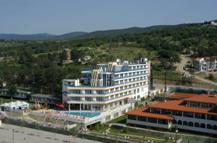 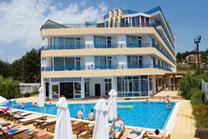 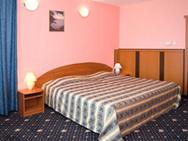 Localizare: la 180  m de plaja Dotari camera: aer conditionat, TV, mini-bar, uscator de par, balcon; baie cu dus Facilitati hotel: restaurant, lobby bar, Irish Pub, piscina exterioara, parcare, masaj, magazin, schimb valutar.  http://www.hotelsunset.net/OFERTA LAST MINUTE COD  «  VT/12.06»“DISCOUNT 15%”PT REZERVARILE TRIMISE DE LA 11.06.2019 SI ACHITATE INTEGRAL IN 24 H- SEJUR PANA PE 02.07.2019IN CAMERA DUBLA MAXIM  2 ADULTI+ 1 COPILIN CAMERA DUBLA LARGE MINIM 2 ADULTI+ 1 COPIL; MAXIM 2 ADULTI+ 2 COPII/3 ADULTIIN APART.1 DORMIT0R MAXIM 2 ADULTI+ 2 COPII/3 ADULTI+ 1 COPIL/ 4 ADULTIREDUCERI:- COPIL ( 0-1.99 ANI ) – GRATUIT, FARA SERVICII- 1-2 COPII (2 – 12,99 ANI) IN PAT SUPLIMENTAR  – PRIMUL GRATUIT ; AL 2-LEA 50%- 1-2 COPII (2 – 12,99 ANI) CU 1 ADULT – FIECARE PLATESTE  50% - ADULT IN PAT SUPLIMENTAR –30% REDUCEREREDUCERI IN APART.  :- COPIL ( 0-1.99 ANI ) – GRATUIT, FARA SERVICII- 1-2 COPII (2 –12,99 ANI) IN PAT SUPLIMENTAR – PRIMUL GRATUIT ; AL 2-LEA 50%- 2 COPII (2 –12,99 ANI) IN PAT NORMAL  CU 1 ADULT – FIECARE PLATESTE  50% - ADULT IN PAT SUPLIMENTAR –30% REDUCERENOPTI GRATUITE  VALABIL PT   SOSIRI PANA PE 15.06 SI DIN 9.09.2019NOAPTE GRATUITA PT SEJUR 7-13 NOPTI2)2 NOPTI GRATUITE PT SEJUR 14-20 NOPTI3)3 NOPTI GRATUITE PT SEJUR DE LA 21 NOPTIHOTEL BALATON 3*SUNNY BEACH   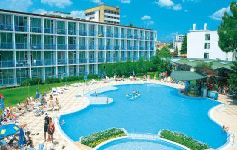 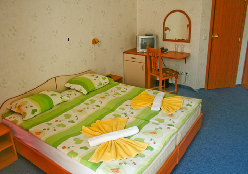 Localizare: aprox. 4 minute mers pe jos de cele mai uimitoare si salbatice dune de nisip, 150 m de plajaDotari camera:A/C ; TV cablu ; frigider ; baie cu dus; Facilitati hotel: restaurant, lobby bar, piscina exterioara cu bar ,piscina copii ,  masaj,parcare ;zona loc joaca ;seif ;WI FI in lobby,terasa in aer liberOFERTA LAST MINUTE COD  «  VT/07.06»“DISCOUNT 10%”PT REZERVARILE TRIMISE DE LA 11.06.2019 SI ACHITATE INTEGRAL IN 24 H- SEJUR PANA PE 24.09.2019IN CAMERA DUBLA MAXIM 2 ADULTI+ 1 COPIL/3 ADULTIREDUCERI :- COPIL ( 0-1.99 ANI ) – GRATUIT, FARA SERVICII( PATUT LA CERERE-2,5 E)- COPIL ( 2-11,99 ANI ) IN PAT SUPLIMENTAR– PLATESTE SUPLIMENT 4 €/ZI  CU MD + SUPLIMENTE DP SI ALL INCL- 1-2 COPII ( 2-11,99 ANI ) CU 1 ADULT- FIECARE COPIL PLATESTE 50%- ADULT IN PAT SUPLIMENTAR– 30% REDUCEREHOTEL CALYPSO 3+/SUNNY BEACH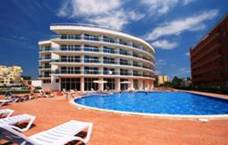 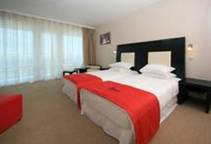 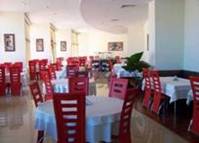 Localizare: se situeaza in partea centrala a statiunii Sunny Beach la doar 250 m de plaja. Imbina intr-un mod uimitor modernul cu clasicul, oferind o cazare relaxanta in matase si satin in camere spatioase si  o masa intima si de bun  gust din bucataria internationala.Camere:aer conditionat , baie cu dus sau cada , Wc., Tv LCD, cablu , internet, telefon.
Facilitati: lobby impresionant cu canapele si fotolii, lift exterior din sticla, restaurant , lobby bar, internet wirless, piscina adulti, piscina copii, jacuzzi in aer liber si interior , sala de gimnastica si fitnessOFERTA LAST MINUTE COD  «  VT 12.06 ; 131/12.06»“DISCOUNT 15%”PT REZERVARILE TRIMISE IN PERIOADA 11.06-23.06.2019 SI ACHITATE INTEGRAL IN 24 H-SEJUR IN PERIOADA 11.06-30.06.2019- DBLIN CAMERA STANDARD   MAXIM 2 ADULTI+ 1 COPIL/ 3 ADULTIIN CAMERA LARGE  MAXIM 2 ADULTI+2 COPII /3 ADULTI IN APARTAMENT MAXIM 2 ADULTI+2 COPII /3 ADULTI .REDUCERI :- COPII ( 0-1.99 ANI )– GRATUIT, FARA SERVICII- 1 COPIL ( 2-13.99 ANI )  IN PAT SUPLIM CU 2 ADULTI– GRATUIT- AL 2-LEA ( 2-13.99 ANI )  IN PAT SUPLIM CU 2 ADULTI– 50%- 1 COPIL( 2-13,99 ANI ) CU 1 ADULT– FARA REDUCERE- 2 COPII( 2-13,99 ANI ) CU 1 ADULT IN DBL LARGE  - FIECARE PLATESTE 50 % - ADULT IN PAT SUPLIMENTAR –20 % REDUCEREHOTEL NESSEBAR BEACH 3*+/SUNNY BEACH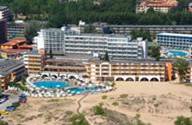 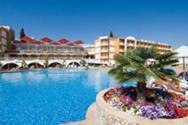 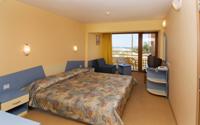 Localizare: la 30 m de plajaDotari camera:TV, telefon, uscator de par, balcon; baie cu dus ; Aer ConditionatFacilitati hotel: piscina exterioara, restaurant, 2 baruri , snack bar, restaurant pescaresc, pizzeria, restaurant, teren de joaca, fitness, masaj, tennis de masa, biliard, bar de noapte, seif, internet, schimb valutar.  http://www.burgasbeach.com/OFERTA LAST MINUTE COD  «  VT/22.04; TK/24.04;081/24.04»1 NOAPTE GRATUITA PT SEJUR 7-13 NOPTI  SOSIRI PANA PE 11.06.2019IN CAMERA DUBLA  MINIM 2 PERSOANE SI MAXIM 2 ADULTI+1 COPIL /3 ADULTIREDUCERI :- COPIL ( 0-1.99 ANI ) CU 2 ADULTI IN CAMERA – GRATUIT, FARA SERVICII- 1 COPIL ( 2-12,99 ANI ) IN PAT SUPLIM CU 2 ADULTI IN CAMERA –GRATUIT - 1 -2 COPII  ( 2 -12.99 ANI ) IN PAT NORMAL CU 1 ADULT IN CAMERA  –FIECARE PLATESTE 50 % - ADULT IN PAT SUPLIMENTAR IN DUBLA – 25 % REDUCEREHOTEL BOHEMI  3*/SUNNY BEACH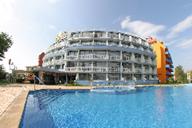 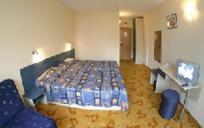 Localizare: contruit 2004, in Sunny Beach, la 350 m de plaja, Dotari camera:baie (dus)-wc,uscator par; aer conditionat, tv sat, telefon, mini barFacilitati hotel:restaurant, parcare.,room service,piscina ;biliard; seif;internetOFERTA LAST MINUTE COD  «  112/3.06 ; TK 10.06»“DISCOUNT 15%”PT REZERVARILE TRIMISE IN PERIOADA 1.06-30.06.2019 SI ACHITATE INTEGRAL IN 24 H-SEJUR IN PERIOADELE 1.06-30.06/1.09-30.09.2019*TARIFUL ESTE PENTRU APARTAMENT, NR PERSOANE INDICATE IN TABELIN CAMERA DUBLA MAXIM 2 ADULTI+ 1 COPIL/3 ADULTIIN APARTAMENT MAXIM 4 ADULTIREDUCERI: - COPIL (0-1,99 ANI) – GRATUIT ,FARA SERVICII- COPIL ( 2-11,99 ANI)  IN PAT SUPLIMENTAR- GRATUIT- 1 COPIL( 2-11,99 ANI)  CU 1 ADULT- TARIF SINGLE- 2 COPII ( 2-11,99 ANI)  CU 1 ADULT- FIECARE PLATESTE 50%- ADULT IN PAT SUPLIMENTAR- 30% REDUCEREHOTEL BREZA 3*/SUNNY BEACH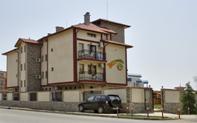 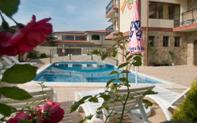 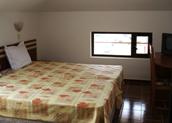 Localizare:este situat în zona de nord-est de staţiune de vacanţă pe Sunny Beach, la 100 m de plaja Dotari camera: aer conditionat, frigider, telefon, tv, minibar Facilitati hotel:restaurant. piscina, sala de fitness, internet, gratar.OFERTA LAST MINUTE COD  «  060/26.03»IN CAMERA DUBLA  MAXIM 2 ADULTI + 1 COPIL /3 ADULTIIN CAMERA DUBLA LARGE MAXIM 2 ADULTI + 2 COPII /3 ADULTIIN APARTAMENT MAXIM 4 ADULTIREDUCERI :- COPIL ( 0-1.99 ANI ) – GRATUIT, FARA SERVICII- 1 COPIL ( 2-11,99 ANI ) IN PAT SUPLIMENTAR– GRATUIT- AL 2 LEA COPIL ( 2-11,99 ANI ) IN PAT SUPLIMENTAR- 50%- 1 COPIL ( 2-11.99 ANI ) CU 1 ADULT IN CAMERA- TARIF SINGLE- 2 COPII ( 2-11.99 ANI ) CU 1 ADULT IN CAMERA- FIECARE PLATESTE 50%- ADULT IN PAT SUPLIMENTAR – 20 % REDUCEREHOTEL RIAGOR 3*+/SUNNY BEACH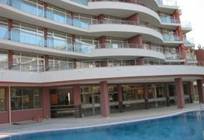 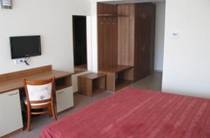 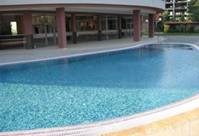 Localizare: la 350 m de plaja.Dotari camera: A/C ,baie,TV,minibar,balcon.Facilitati hotel:piscina exeterioara, bar,restaurant.OFERTA LAST MINUTE COD  «  114/3.06»IN CAMERA DUBLA MAXIM 2  ADULTIREDUCERI :- COPIL ( 0-1.99 ANI )– GRATUIT, FARA SERVICII- PATUT LA CERERE - RECEPTIE/1,5 €/ZI- 2 COPII( 2-5,99 ANI) CU 1 ADULT- FIECARE PLATESTE 50%- 2 COPII ( 6-11,99 ANI ) CU 1 ADULT- PRIMUL FARA REDUCERE; AL 2 LEA 50%-  COPIL ( 2-5,99 ANI) IN PAT SUPLIMENTAR- GRATUIT-  COPIL ( 6-11,99 ANI) IN PAT SUPLIMENTAR- 50%- AL 2 LEA COPIL ( 2-5,99 ANI) IN PAT SUPLIMENTAR-60% REDUCERE- ADULT IN PAT SUPLIMENTAR– 20 % REDUCEREAPARTHOTEL SUN CITY   3*/SUNNY BEACH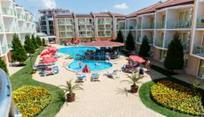 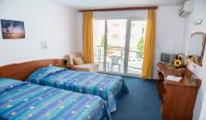 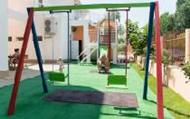 Localizare: in partea de nord a statiunii,la 10 min de plaja ,construit 2004Dotari camera: TV cablu , balcon,baie,A/C;frigider;telefon;chicineta la apartFacilitati hotel:  seif;cabinet medical;masaj;restaurant;internet cafe;sky barhttp://www.hotelsuncitybg.com/OFERTA LAST MINUTE COD  «  TK/1.06»“DISCOUNT 25%”PT REZERVARILE TRIMISE IN PERIOADA 1.06-25.06.2019 SI ACHITATE INTEGRAL IN 24 H-SEJUR IN PERIOADA 1.06-30.06.2019IN CAMERA DUBLA  MAXIM ADULTI +1 COPIL/ 3 ADULTIREDUCERI :- COPIL(0-1,99 ANI) - GRATUIT FARA SERVICII(PATUT 5 LEVA/ZI- RECEPTIE)- COPIL ( 2-12.99 ANI ) IN PAT SUPLIMENTAR–GRATUIT- 1 -2 COPII ( 2-12.99 ANI )  IN CAMERA CU  1 ADULT –FIECARE PLATESTE 50 %-ADULT IN PAT SUPLIMENTAR – 20 % REDUCEREEUROPE HOTEL & CASINO 3*/SUNNY BEACH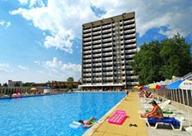 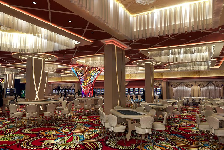 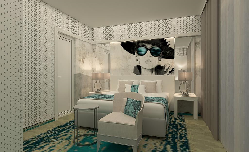 Localizare: pe malul mariiDotari camera: A/C;balcon;minibar;TV;baie privaaFacilitati hotel:piscina exterioara;restaurant;terasa spatioasa;baie turceasca;baie aburi;sala fitness;masaj; parcare;WI FI;teren joaca copii;casinoOFERTA LAST MINUTE COD  «  119/06.06 »“DISCOUNT 15%”PT REZERVARILE FACUTE IN PERIOADA 06.06-30.06.2019 SI ACHITATE INTEGRAL IN 24 H- SEJUR IN PERIOADA 06.06-28.09.2019*SE POATE COMBINA DOAR CU NOPTI GRATUITEOFERTA LAST MINUTE COD  «  099/17.05»IN CAMERA DUBLA MAXIM 2 ADULTI+2 COPII / 3 ADULTIREDUCERI :- COPIL ( 0-1.99 ANI ) – GRATUIT, FARA SERVICII- 1 COPIL  ( 2-11.99 ANI ) IN PAT SUPLIMENTAR–50%- AL 2 –LEA COPIL  ( 2-11.99 ANI ) IN PAT SUPLIMENTAR– 50%- 1-2 COPII ( 2-11.99 ANI ) CU 1 ADULT IN CAMERA  – FIECARE PLATESTE 70% - ADULT IN CAMERA IN PAT SUPLIMENTAR – 20 % REDUCERENOPTI GRATUITE7=6 ;8=7 ;9=8 ;10=9 ; 11=10 ; 12=11 ; 13=12 ; 14=12  VALABIL PT SOSIRI IN PERIOADELE 01.04-19.05/09.09-23.10.2019HOTEL YUNONA 3*/SUNNY BEACH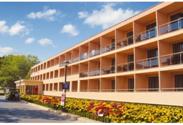 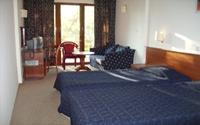 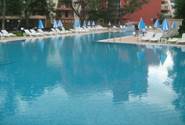 Localizare:este situat la 180 m de plaja, in centrul statiunii Sunny BeachDotari camera 3* : aer conditionat, mini bar, telefon, televizor, baie cu cabina de dus sau cada, uscator de par.Facilitati hotel: piscina  exterioara ,restaurant, terasa, casa de schimb valutar, seif la receptieOFERTA LAST MINUTE COD  «  111/3.06»“DISCOUNT 20%”PT REZERVARILE TRIMISE PANA PE 30.06.2019 SI ACHITATE INTEGRAL IN 24 H- SEJUR IN PERIOADA 21.06-30.09.2019*SE POATE COMBINA CU NOPTI GRATUITEOFERTA LAST MINUTE COD  «  111/3.06»VALABIL PT REZERVARILE TRIMISE IN PERIOADA 3.06-20.06.2019 SI ACHITATE IN 24 HIN CAMERA DUBLA, MAXIM 2 ADULTI+ 2 COPII/ 3 ADULTI+1 COPILREDUCERI :-COPIL ( 0-1.99 ANI ) – GRATUIT, FARA SERVICII-1 COPIL ( 2-13.99 ANI ) IN PAT SUPLIM CU 2 ADULTI IN CAMERA – GRATUIT- AL 2 LEA COPIL ( 2-13.99 ANI ) IN PAT SUPLIM CU 2 ADULTI IN CAMERA- 50%- 1 COPIL (2-6,99 ANI) IN PAT SUPLIM. CU 3 ADULTI- GRATUIT-1 -2 COPII  ( 2-13.99 ANI ) CU 1 ADULT IN CAMERA  – FIECARE PLATESTE 50 % ; - ADULT IN CAMERA IN PAT SUPLIMENTAR – 20 % REDUCEREHOTEL LIANI 3*/SUNNY BEACH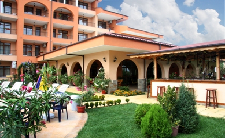 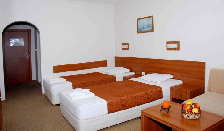 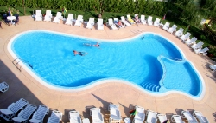 Localizare: in zona centrala a statiunii, construit 2008Dotari camera: A/C;TV;baie;mini bar;balcon; Facilitati hotel:: restaurant ;2 piscine;gradina;parcare;http://hotel-liani.com/OFERTA LAST MINUTE COD  «  TK/29.05»“DISCOUNT 10%”PT REZERVARILE TRIMISE PANA PE 9.06.2019 SI ACHITATE INTEGRAL IN 24 H- SEJUR IN PERIOADA 3.06-9.06.2019IN CAMERA DUBLA, MAXIM 2 ADULTI + 1 COPIL/ 3 ADULTIIN CAMERA TRIPLA , MAXIM 3 ADULTI+ 1 COPIL / 4 ADULTIREDUCERI :- COPIL ( 0-1.99 ANI ) – GRATUIT, FARA SERVICII- 1 COPIL ( 2-11.99 ANI ) IN PAT SUPLIM CU 2 SAU 3  ADULTI IN CAMERA –GRATUIT- 1 COPIL ( 2-11.99 ANI ) CU 2 ADULTI IN TRIPLA- - FARA REDUCERE- 1 COPIL  ( 2-11.99 ANI ) IN PAT NORMAL CU 1 ADULT IN CAMERA  –  FARA REDUCERE- 2 COPII ( 2-11.99 ANI ) CU 1 ADULT IN CAMERA  - FIECARE PLATESTE 50%-ADULT IN PAT SUPLIMENTAR – 20 % REDUCEREHOTEL PALACE 3*+/SUNNY BEACH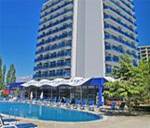 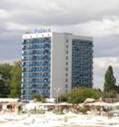 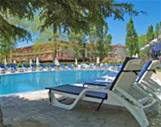 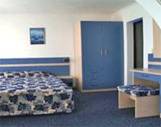 Localizare: pe plaja. Dotari camera: aer conditionat, TV, frigider, telefon, balcon; baie cu dus Facilitati hotel: : restaurant (cu muzica live ), lobby bar, piscina exterioara cu bar, masaj. cabinet medical, parcare,  schimb valutar,  seif la receptie.OFERTA LAST MINUTE COD  «  TK/10.06; 117/05.06»“DISCOUNT 20%”PT REZERVARILE TRIMISE IN PERIOADA 11.06-25.08.2019 SI ACHITATE INTEGRAL IN 24 H- SEJUR IN PERIOADA 03.07-25.08.2019*SE POATE COMBINA CU NOPTI GRATUITEOFERTA LAST MINUTE COD  «  TK/29.05»“DISCOUNT 25%”PT REZERVARILE TRIMISE IN PERIOADA 29.05-20.06.2019 SI ACHITATE INTEGRAL IN 24 H- SEJUR IN PERIOADA 3.06-21.06.2019OFERTA LAST MINUTE COD  « 117/05.06 »“DISCOUNT 20%”PT REZERVARILE TRIMISE IN PERIOADA 05.06-25.08.2019 SI ACHITATE INTEGRAL IN 24 H- SEJUR IN PERIOADA 03.07-25.08.2019*NU SE COMBINA CU ALTE OFERTEOFERTA LAST MINUTE COD  «  094/13.05; TK/14.05»“DISCOUNT 25%”PT REZERVARILE TRIMISE IN PERIOADA 14.05-20.06.2019 SI ACHITATE INTEGRAL IN 24 H- SEJUR IN PERIOADA 3.06-21.06.2019* TARIFUL ESTE PE APARTAMENT, NR PERSOANE INDICATE IN TABELIN CAMERA DUBLA STANDARD MAXIM 2 ADULTI+1 COPIL IN APARTAMENT MINIM 2 ADULTI+ 1 COPIL/ 3 ADULTI; MAXIM 2 ADULTI+ 3 COPII/3 ADULTI+ 2 COPII/  4 ADULTIREDUCERI :- COPIL ( 0-1.99 ANI )– GRATUIT, FARA SERVICII- 1 COPIL ( 2-11,99 ANI ) IN PAT SUPLIMENTAR IN DBL  –GRATUIT - AL 2 LEA COPIL ( 2-11,99 ANI ) IN PAT SUPLIM. CU 2 ADIN DBL  -PLATESTE SUPLIMENT 4 €/ZI- AL 3 LEA COPIL ( 2-11,99 ANI ) IN PAT SUPLIMENTAR  -50% DIN LOC ADULT- 1-2 COPII ( 2-11,99 ANI ) IN PAT SUPLIM. CU 3 AD  -FIECARE PLATESTE 50%- 1 COPIL  ( 2-11.99 ANI ) CU 1 ADULT IN DBL–50 % ;20% REDUCERE IN PERIOADA VARF- 2 COPII( 2-11.99 ANI ) CU 1 ADULT- FIECARE PLATESTE 50%- ADULT IN PAT SUPLIMENTAR IN DBL – NUHOTEL AZURRO 3*+/SUNNY BEACH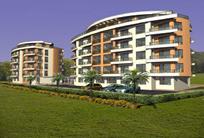 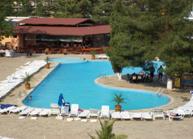 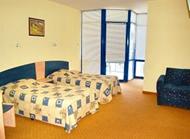 Localizare:la 200 m de plajaDotari camera:minibar, TV satelit, balcon ; Aer ConditionatFacilitati hotel: : pool bar, piscina exterioara, fitness, loc de joaca pentru copii, schimb valutar, bar de zi.OFERTA LAST MINUTE COD  « 103/22.05»IN CAMERA DUBLA MAXIM 2 ADULTI+1 COPIL /3 ADULTI-AL 2 LEA COPIL  FARA PAT !- PLATESTE SUPLIMENTE MASA !REDUCERI :- COPIL ( 0-1.99 ANI ) – GRATUIT, FARA SERVICII- 1 COPIL ( 2-11.99 ANI ) CU 1 ADULT IN CAMERA  - 50%- 2 COPII  ( 2-11.99 ANI ) CU 1 ADULT IN CAMERA  –FIECARE PLATESTE 50 % CU MD + SUPLIMENTE  PT FIECARE 2 €/ZI  CU DP SAU ALL INCL- 1 COPIL ( 2-11,99 ANI) IN PAT SUPLIM CU 2 ADULTI – GRATUIT -ADULT IN PAT SUPLIMENTAR – 30 % REDUCERESUNRISE  CLUB COMPLEX  3*/SUNNY BEACH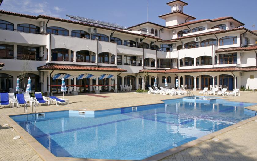 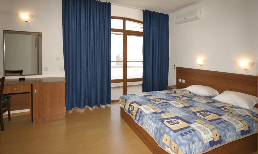 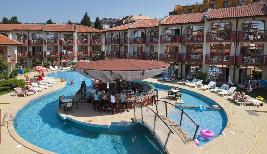 Localizare:  la 3 min  pe jos100 m  de plaja 
Dotari camere: baie,A/C; ,TV cablu,telefon ,baie cu dus sau cada; 
Facilitati: restaurant; piscina; masaj;terasa; gradina;club copii;fitness;tenis masa; biliard;teren joaca copii;WI FI;parcareOFERTA LAST MINUTE COD  «  098/16.05»“DISCOUNT 30%” PT REZERVARILE TRIMISE DE LA 16.05.2019  SI ACHITATE INTEGRAL IN 24 H- SEJUR IN PERIOADA 20.05-14.06.2019-EXCLUS AP 1 DORMIN CAMERA DUBLA MAXIM 2 ADULTIIN CAMERA DUBLA LARGE MAXIM 2 ADULTI+ 2 COPII/ 3 ADULTIIN APARTAMENT MAXIM 2 ADULTI+ 2 COPII/ 3 ADULTI+ 1 COPILREDUCERI  :- COPIL ( 0-4.99 ANI ) – GRATUIT, FARA SERVICII- 1 COPIL ( 5-12.99 ANI ) IN PAT SUPLIM.–GRATUIT - AL 2 LEA COPIL ( 5-12.99 ANI ) IN PAT SUPLIM. IN DBL LARGE– GRATUIT- AL 2 LEA COPIL ( 5-12.99 ANI ) IN PAT SUPLIM. IN DBL LARGE/AP – 20% REDUCERE- AL 3 LEA  ( 5-12.99 ANI ) IN PAT SUPLIM IN APART CU 2 AD-PLATESTE SUPLIMENT 5 €/ZI- COPIL ( 5-12.99 ANI ) IN PAT SUPLIM IN APART CU 3 AD -20% REDUCERE- 1 COPIL ( 5-12.99 ANI ) CU 1 ADULT IN DBL  - FARA REDUCERE- 2 COPII ( 5-12.99 ANI ) CU 1 ADULT IN DBL LARGE - FIECARE PLATESTE 50%- AL 3-LEA ADULT IN PAT SUPLIMENTAR. –20  % REDUCEREHOTEL DELFIN 3*/SUNNY BEACH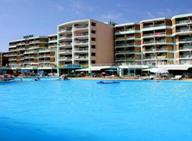 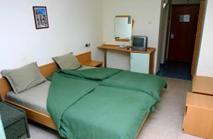 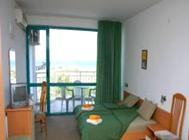 Localizare: la 50 m de plajaDotari camera:baie, aer conditionat, balcon, telefon, TV satelit, mini barFacilitati hotel:restaurant, bar de zi, lobby bar, loc de joaca pt. copii, piscina exterioara cu bar, piscina pt. copii, fitnessOFERTA LAST MINUTE COD  «  VT/05.06; 118/05.06 ; TK 10.06»“DISCOUNT 25%”PT REZERVARILE TRIMISE IN PERIOADA 05.06-01.07.2019  SI ACHITATE INTEGRAL IN 24 H- SEJUR  MINIM 2 NOPTI IN PERIOADELE 06.06-15.06/6.09-15.09.2019“DISCOUNT 15%”PT REZERVARILE TRIMISE IN PERIOADA 05.06-01.07.2019  SI ACHITATE INTEGRAL IN 24 H- SEJUR  MINIM 2 NOPTI IN PERIOADA 16.06-29.06.2019/08.07-18.07.2019“DISCOUNT 10%”PT REZERVARILE TRIMISE IN PERIOADA 05.06-01.07.2019  SI ACHITATE INTEGRAL IN 24 H- SEJUR  MINIM 2 NOPTI IN PERIOADA 28.07-5.09.2019*NU SE COMBINA CU ALTE OFERTEIN CAMERA DUBLA MAXIM 2 ADULTI+ 1 COPIL/3 ADULTI IN CAMERA TRIPLA MAXIM 3 ADULTI+ 1 COPIL/ 4 ADULTIREDUCERI :- COPIL ( 0-1.99 ANI ) – GRATUIT, FARA SERVICII- 1- 2 COPII ( 2-11.99 ANI ) CU 1 ADULT - FIECARE PLATESTE 50%- 1 COPIL ( 2-11.99 ANI ) IN PAT SUPLIMENTAR - GRATUIT- ADULT IN PAT SUPLIMENTAR -25% REDUCEREHOTEL ARDA 3*SUNNY BEACH             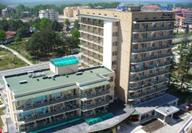 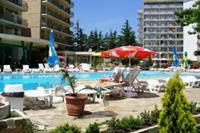 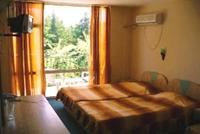 Localizare: in zona centrala a statiunii la circa 200  m de plaja Dotari camera: Aer Conditionat , TV, frigider, balcon, baie renovataFacilitati hotel: restaurant, lobby bar , schimb valutar, piscina exterioara cu bar, seif la receptieOFERTA LAST MINUTE COD  «  124/08.06»“DISCOUNT 20%”PT REZERVARILE TRIMISE IN PERIOADA 11.06-24.08  SI ACHITATE INTEGRAL IN 24 H- SEJUR  IN PERIOADA 01.07-24.08.2019*TARIFUL ESTE PENTRU TIP CAMERA, NR PERSOANE INDICATE IN TABELIN CAMERA DUBLA MAXIM  2 ADULTI+ 1 COPIL/ 3 ADULTI IN APARTAMENT MAXIM 2 ADULTI+2 COPII/ 3 ADULTI+ 1 COPILREDUCERI :- COPIL ( 0-1.99 ANI ) – GRATUIT, FARA SERICII- 1 COPIL  ( 2 -11,99 ANI ) IN PAT SUPLIM CU 2 ADULTI– GRATUIT- AL 2-LEA COPIL ( 2 -11,99 ANI ) IN PAT SUPLIM IN AP– PLATESTE SUPLIMENT 5 €/ZI -1 COPIL  ( 2-11.99 ANI ) CU 1 ADULT–FARA REDUCERE IN PERIOADA VARF; IN REST 50%- 2 COPII ( 2-11.99 ANI ) CU 1 ADULT–FIECARE PLATESTE 50%- ADULT IN PAT SUPLIMENTAR  - 20% REDUCEREHOTEL SVEJEST 3*/SUNNY BEACH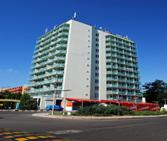 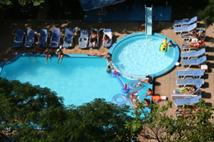 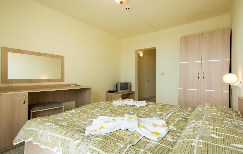 Localizare: in partea centrala a statiuniiFacilitati hotel: restaurant, bar,  picina exterioara, sauna, sala fitness, salon masaj, loc de joaca pt copii, schimb valutarDotare camere : tv,  balcónOFERTA LAST MINUTE COD  «  099/17.05»“DISCOUNT 10%”PT REZERVARILE TRIMISE DE LA 17.05.2019  SI ACHITATE INTEGRAL IN 24 H-SEJUR  IN PERIOADELE 1.06-30.06/1.08-20.09.2019IN CAMERA DUBLA MAXIM 2 ADULTI+1 COPIL /3 ADULTIREDUCERI :- COPIL ( 0-1.99 ANI ) – GRATUIT, FARA SERVICII- 1 COPIL ( 2-13,99 ANI ) IN PAT SUPLIMENTAR–GRATUIT - AL 2 LEA COPIL ( 2-4,99 ANI ) CU 2 ADULTI IN CAMERA- GRATUIT, FARA PAT - 1-2 COPII  ( 2-13.99 ANI ) CU 1 ADULT IN CAMERA  –FIECARE PLATESTE 50 %- ADULT IN PAT SUPLIMENTAR IN DUBLA– 20 % REDUCEREHOTEL SOL NESSEBAR PALACE 5*/NESSEBAR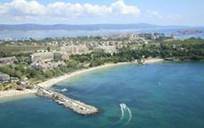 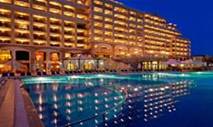 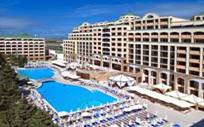 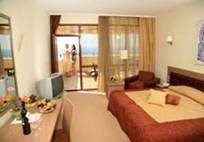 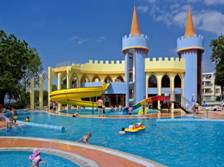 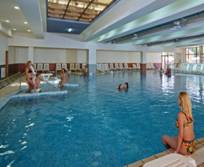 Localizare:se afla intr-o zona plina de verdeata chiar langa plaja la 2-3 km de centrul orasului.Facilitati:restaurant a la carte, lobby bar, bar, animatie, bar la piscina cu cafea si gustari, discoteca. piscina interioara, spalatorie si curatatorie chimica.AQUA  PARK CU 4 TOPOGANEDotari camera:sunt dotate cu grup sanitar propriu, TV cablu, balcoane, telefon in camera si in baie, aer-conditionat, safe in camera, Uscator de par, minibar, cada si cabina de dus.OFERTA LAST MINUTE COD  « 103/22.05; TK/29.05»“DISCOUNT  20%”PT REZERVARILE TRIMISE IN PERIOADA 23.05-11.07.2019 SI ACHITATE INTEGRAL IN 24 H- SEJUR IN PERIOADA 10.06-14.07.2017IN CAMERA DUBLA , MAXIM 2 ADULTI+ 1 COPIL/ 3 ADULTIINFANTII  CONTEAZA LA OCUPARE !!REDUCERI :- COPIL ( 0-1.99 ANI ) – GRATUIT, FARA SERVICII- 1 COPIL ( 2-11.99 ANI ) IN PAT SUPLIM CU 2 ADULTI–GRATUIT- AL 2 LEA COPIL ( 2-11.99 ANI ) IN PAT SUPLIM CU 2 ADULTI- 50%- 1 COPIL  ( 2-11.99 ANI ) CU 1 ADULT IN CAMERA  – 30% REDUCERE- 2 COPII   ( 2-11.99 ANI ) CU 1 ADULT IN CAMERA  - FIECARE PLATESTE 50%- ADULT IN PAT SUPLIMENTAR – 25 % REDUCEREHOTEL SOL BAY & MARE  4*++/NESSEBAR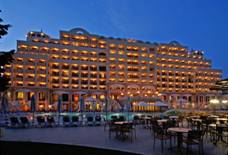 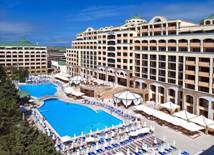 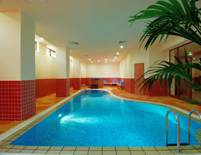 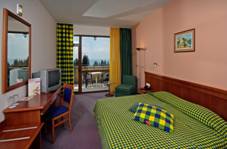 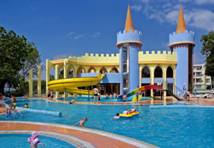 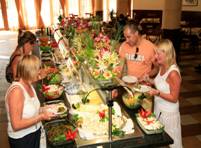 Localizare: pe  plaja , intr-o zona retrasa , la cativa km de orasul-statiune Nessebar .Facilitati: restaurant, bar, lobby, piscina, lift, discoteca, centru SPA, Internet, solar.AQUA  PARK CU 4 TOPOGANEDotari camera: aer conditionat, telefon, TV, uscator de par, balcon.OFERTA LAST MINUTE COD  «  VT/29.05; TK/1.06; 113/3.06»“DISCOUNT  15%”PT REZERVARILE TRIMISE IN PERIOADA 1.06-20.06.2019 SI ACHITATE INTEGRAL IN 24 H- SEJUR IN PERIOADA 9.06-23.06.2019“DISCOUNT  15%”PT REZERVARILE TRIMISE IN PERIOADA 1.06-20.06.2019 SI ACHITATE INTEGRAL IN 24 H- SEJUR IN PERIOADA 29.06-7.07.2019“DISCOUNT  15%”PT REZERVARILE TRIMISE IN PERIOADA 1.06-20.06.2019 SI ACHITATE INTEGRAL IN 24 H- SEJUR IN PERIOADA 30.08-SF SEZONIN CAMERA DUBLA, MAXIM  2 ADULTI+2 COPII/ 3 ADULTI+ 1 COPIL IN CAMERA FAMILY MINIM 2 ADULTI+ 2 COPII; MAXIM 3 ADULTI+ 2 COPII; MAXIM 4 ADULTI+2 COPII/6 ADULTIINFANTII  CONTEAZA LA OCUPARE !!REDUCERI :- COPIL ( 0-1.99 ANI ) – GRATUIT, FARA SERVICII- 1 COPIL ( 2-11.99 ANI ) IN PAT SUPLIM CU 2 ADULTI–GRATUIT- AL 2-LEA COPIL ( 2-11.99 ANI ) IN PAT SUPLIM.- 50%- AL 3 LEA SI AL 4 LEA COPIL ( 2-11.99 ANI ) IN PAT SUPLIM.IN FAMILY-FIECARE PLATESTE 50%- 1 COPIL  ( 2-11.99 ANI ) CU 1 ADULT IN CAMERA  – 30% REDUCERE- 2COPII   ( 2-11.99 ANI ) CU 1 ADULT IN CAMERA  - FIECARE PLATESTE 50%- ADULT IN PAT SUPLIMENTAR – 25 % REDUCEREHOTEL  MPM ARSENA 4*/NESSEBAR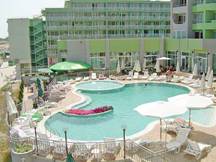 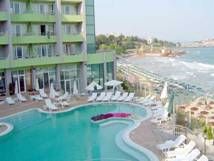 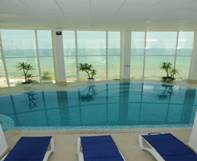 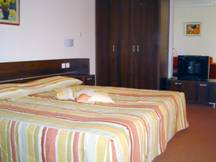 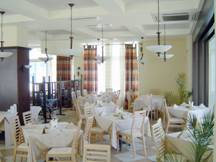 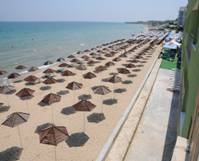 Localizare : in partea noua a Nessebar-ului , nu departe de orasul vechi in partea sudica a orasului nou ; pe plaja    Dotari camere : 75 camere duble  , 6 studiouri , 3 apartammente , 2 apartamente VIP –cu ved la mare , aer conditionat , TV, minibar ,telefon, balcon, uscator de par, intrnet ,Facilitate hotel : piscina exterioara cu sectiune pentru copii , piscine interioara, restaurant , bar , parcare   http://www.hotelarsena.com/en/home/OFERTA LAST MINUTE COD  «  VT/28.05;TK/29.05;113/3.06»“DISCOUNT 15%”PT REZERVARILE TRIMISE IN PERIOADA 1.06-20.06.2019 SI ACHITATE INTEGRAL IN 24 H- SEJUR IN PERIOADA 14.08-SF SEZONOFERTA LAST MINUTE COD  «  029/15.02 ; VT/20.02; TK/20.02»TARIFUL INCLUDE 1 UMBRELA SI 2 SEZLONGURI /CAMERA PE PLAJADE LA 1.06- IN LIMITA DISPIN CAMERA DUBLA PROMO MAXIM  2 ADULTI+ 1 COPIL/ 3 ADULTI IN CAMERA DUBLA STANDARD MAXIM  2 ADULTI+ 2 COPII/ 3 ADULTI IN SUITE MAXIM 2 ADULTI+ 2 COPII/4 ADULTIREDUCERI :- 1 COPIL ( 0-12.99 ANI )IN PAT SUPLIMENTAR CU 2 ADULTI– GRATUIT- AL 2 LEA COPIL ( 2-12.99 ANI )IN PAT SUPLIMENTAR - 50%- 1 COPIL  ( 2-12.99 ANI ) CU 1 ADULT IN DBL –25% REDUCERE- 2 COPII ( 2-12.99 ANI ) CU 1 ADULT IN DBL- FIECARE PLATESTE 50%- ADULT IN PAT SUPLIMENTAR – 20 % REDUCERENOPTI GRATUITE1)7=5 ;10=8 ;11=9 ;14=10 VALABIL PT SOSIRI IN PERIOADELE 11.05-26.05/17.09-6.10.20192)7=6 ;10=9 ;11=10 ;14=12 VALABIL PT SOSIRI IN PERIOADELE 27.05-7.06/10.09-16.09.2019HOTEL  SOL MARINA PALACE 4*/NESSEBAR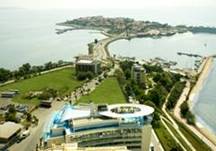 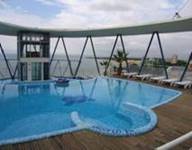 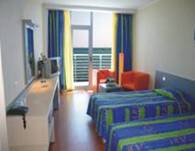 Localizare: 300 m de plaja si la 500 m de centrul orasului.Facilitati: restaurant, receptie, bar, lobby bar, piscina, lift, sala de conferinte, centru de relaxarw, parcare, Internet.Dotari camera: TV satelit, telefon, aer conditonat, grup sanitar cu uscator de par, mini bar, balcon.OFERTA LAST MINUTE COD  «  114/3.06 »“DISCOUNT 15%”PT REZERVARILE TRIMISE IN PERIOADA 3.06-15.06.2019 SI ACHITATE INTEGRAL IN 24 H- SEJUR IN PERIOADA 1.07-31.08.2019“DISCOUNT 10%”PT REZERVARILE TRIMISE IN PERIOADA 3.06-15.06.2019 SI ACHITATE INTEGRAL IN 24 H- SEJUR IN PERIOADELE 12.06-30.06/1.09-30.09.2019IN CAMERA DUBLA MICA MAXIM 2 ADULTIIN CAMERA DUBLA MAXIM 2 ADULTI+ 1 COPIL/ 3 ADULTIREDUCERI :- COPIL ( 0-1.99 ANI ) – GRATUIT, FARA SERVICII- 1 COPIL ( 2-11.99 ANI ) IN PAT SUPLIM.CU 2 ADULTI IN CAMERA –50%- 1 COPIL ( 2-11.99 ANI ) CU 1 ADULT IN CAMERA –FARA REDUCERE- 2 COPII ( 2-11.99 ANI ) CU 1 ADULT IN CAMERA- PRIMUL 30% REDUCERE;AL 2-LEA 50%- ADULT IN PAT SUPLIM. –20 % REDUCEREAPARTCOMPLEX  ESTEBAN  4*/NESSEBAR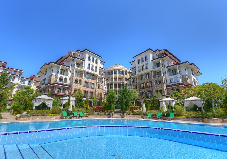 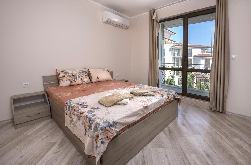 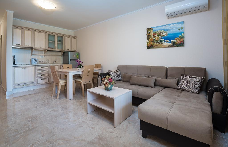 Localizare: la 3,3 km de orasul;vechiDotari camere: A/C ; TV ;balcon ;baie cu cada sau dus ;uscator par ;living ;frigider ;chichineta ; cuptor microunde ;Facilitati: internet ;restautante ;centru spa si welness ; sauna ; masaj ;3 piscine exterioare ;sala jocuri ;bar ;gradina ; WI FI ; parcareOFERTA LAST MINUTE COD  «  108/28.05 »“DISCOUNT 25%”PT REZERVARILE TRIMISE PANA PE 15.06.2019 SI ACHITATE INTEGRAL IN 24 H- SOSIRI IN PERIOADELE 28.05-18.06/1.09-30.09.2019REDUCERI :- COTAT COPIL 2-11,99 ANIAPARTCOMPLEX  POSEIDON  4*NESSEBAR RAVDA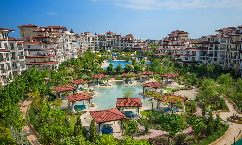 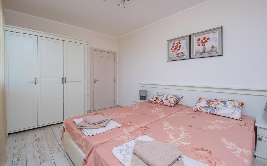 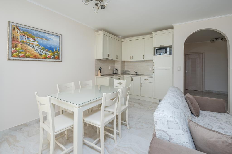 Localizare: la 5 minut pe jos fata de plaja intre Ravda si NessebarDotari camera: A/C;TV, grup sanitar,uscator par; telefon, balcon;frigider;chichineta;Facilitati: restaurant;piscina;WI FI;seif;parcare;fitness;gradina;masa biliard;darts;masaj;sauna;spa-welnessOFERTA LAST MINUTE COD  «  108/28.05 »“DISCOUNT 25%”PT REZERVARILE TRIMISE PANA PE 15.06.2019 SI ACHITATE INTEGRAL IN 24 H- SOSIRI IN PERIOADELE 28.05-18.06/1.09-30.09.2019REDUCERI :- COTAT COPIL 2-11,99 ANIAPARTHOTEL  PARADISO  4*/NESSEBAR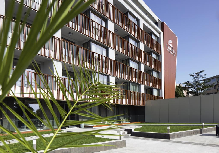 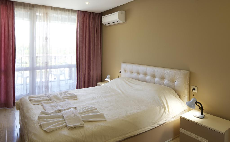 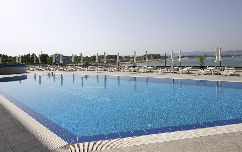 Localizare: la 1 minut pe jos fata de plajaDotari camera: A/C;TV, grup sanitar, telefon, balcon;frigiderFacilitati: restaurant;piscina;WI FI;seif;parcare;fitness;OFERTA LAST MINUTE COD  «  129/11.06 »“DISCOUNT 20%” PT REZERVARILE TRIMISE IN PERIOADA 12.06-23.08.2019 SI ACHITATE INTEGRAL IN 24 H- SOSIRI IN PERIOADA 01.07-25.08.2019*NU SE COMBINA CU ALTE OFERTEREDUCERI :- COTAT COPIL 2-11,99 ANIHOTEL BIJOU 3*+NESSEBAR RAVDA    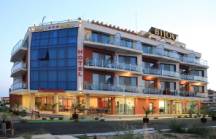 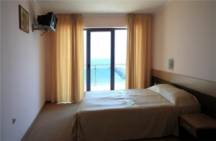 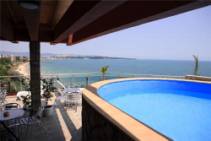 Localizare: pe plaja.Facilitati: receptie, lift, piscina exterioara ( mica ) bar, lobby bar, restaurant, magazine, Internet, sauna, masaj, Spa, solar,  tennis de masa, billiard, cabinet medical,parcare.Dotari camere: aer conditionat, mini bar, telefon, TV, WC, uscator de par, balcon.OFERTA LAST MINUTE COD  «  TK 10.06 »“DISCOUNT 10%” PT REZERVARILE TRIMISE IN PERIOADA 12.06-30.06.2019 SI ACHITATE INTEGRAL IN 24 H- SOSIRI IN PERIOADA 10.06-31.07.2019*SE COMBINA CU NOPTI GRATUITE ATUNCI CIND SE APLICABONUS CAMERA DUBLA DELUXE: APA MINERALA( 1,5 L) SI VIN ROSU&ALB(0,75 L)IN CAMERA DUBLA MAXIM  2 ADULTI+1 COPIL/ 3 ADULTIIN CAMERA DELUXE MAXIM 2 ADULTIIN STUDIO  MAXIM 2 ADULTI+ 2 COPII/3 ADULTIIN APARTAMENT MAXIM 2 ADULTI+ 3 COPII/3 ADULTIATENTIE: SUPLIMENTELE STUDIO/APARTAMENT SE ADAUGA PESTE  VALOARE CAMERA DUBLA VEDERE MAREREDUCERI :- COPIL ( 0-1.99 ANI ) – GRATUIT, FARA SERVICII/ PATUT LA RECEPTIE 6 LEVA/ZI-1 COPIL ( 2-12.99 ANI ) IN PAT SUPLIMENTAR –GRATUIT - AL 2 LEA SI AL 3 LEA COPIL ( 2-12.99 ANI ) IN PAT SUPLIMENTARIN STUDIO/AP- FIECARE PLATESTE 50% DIN LOC IN DBL SV- 1 -2 COPII  ( 2-12.99 ANI ) CU 1 ADULT IN DBL  –FIECARE PLATESTE 50 % - ADULT IN PAT SUPLIMENTAR – 30 % REDUCERENOPTI GRATUITE VALABIL  PT  SOSIRI PANA PE  15.06. NOAPTE GRATUITA PT SEJUR 7-13 NOPTI2)2 NOPTI GRATUITE PT SEJUR 14-20 NOPTI3)3 NOPTI GRATUITE PT SEJUR DE LA 21 NOPTIPARK HOTEL OASIS  3*/NESSEBAR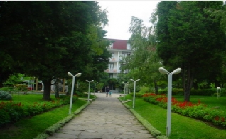 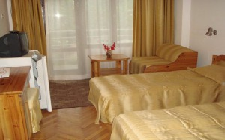 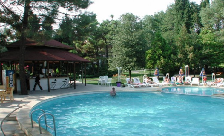 Localizare: intr.-o fumoasa gradina de verdeata ; la 50-100 m de plajă , nisip finFacilitati:centru sportiv; fitness; masaj ;sauna; solar; restaurante ;terasa vara; water bar; bistro; seif ;piscine ;billiard ;jocuri ; parcare; http://www.oasishotels.net/Dotari camera: TV cablu;telefon; frigider; balcon; baie; A/C; internet;OFERTA LAST MINUTE COD  « TK/17.05»“DISCOUNT 10%”PT REZERVARILE TRIMISE PANA PE 15.06.2019 SI ACHITATE INTEGRAL IN 24 H- SEJUR IN PERIOADA 17.05-15.06.2019“DISCOUNT 10%”PT REZERVARILE TRIMISE DE LA 17.05.2019 SI ACHITATE INTEGRAL IN 24 H- SEJUR IN PERIOADA 17.05-30.09.2019*SE POATE COMBINA CU NOPTI GRATUITE*TARIFUL ESTE PT TOT APARTAMENTUL/STUDIOULIN CAMERA DUBLA MAXIM 2 ADULTI+ 1 COPIL/ 3 ADULTIIN STUDIO MAXIM 2 ADULTI+ 2 COPII/4 ADULTIIN APARTAMENT MAXIM 2 ADULTI+ 2 COPII/ 4 ADULTIIN APARTAMENT LUX MAXIM 2 ADULTI+ 2 COPII/ 4 ADULTIREDUCERI :-  COPIL ( 0-1.99 ANI ) – GRATUIT, FARA SERVICII-  1 COPIL ( 2-11.99 ANI ) IN PAT SUPLIM CU 2 ADULTI– GRATUIT-  1-2  COPII ( 2-11.99 ANI ) CU 1 ADULT- FIECARE PLATESTE 50%- 1 COPIL ( 2-11.99 ANI ) IN PAT NORMAL IN AP- FARA REDUCERE- 1 COPIL ( 2-11.99 ANI ) IN PAT SUPLIM IN AP- FIECARE PLATESTE SUPLIMENT 3 €/ZI-  ADULT IN PAT SUPLIMENTAR IN DBL- 25% REDUCEREHOTEL  COMPLEX KAMENETS 3*( LOW BUILDING)/NESSEBAR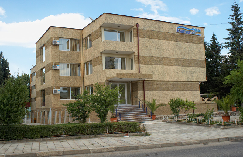 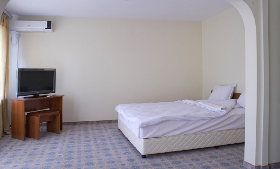 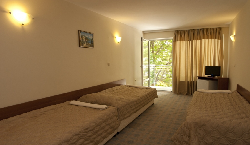 Localizare:  in zona  orasului nou Nessebar , la 100 m de plajaFacilitati: lobby ; parcare ; restaurantDotari camera: baie; TV; balcon;OFERTA LAST MINUTE COD  «  101/21.05;TK/21.05»“DISCOUNT 10%”PT REZERVARILE TRIMISE IN PERIOADA 21.05-30.06.2019 SI ACHITATE INTEGRAL IN 24 HIN CAMERA DUBLA  MAXIM 2 ADULTI+ 2 COPII/ 3 ADULTIREDUCERI :- COPIL ( 0-1.99 ANI ) – GRATUIT FARA SERVICII- 1 COPIL (2-11,99 ANI) CU 1 ADULT- FARA REDUCERE- 2 COPII (2-11,99 ANI) CU 1 ADULT- FIECARE PLATESTE 50%- 1 COPIL (0-11,99 ANI) IN PAT SUPLIMENTAR- GRATUIT- AL 2 LEA COPIL (2-11,99 ANI) IN PAT SUPLIMENTAR- 50%- ADULT  IN PAT SUPLIMENTAR – 20% REDUCEREHOTEL COMPLEX KAMENETS 3*+ ( FOST HAWAII )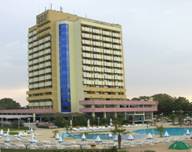 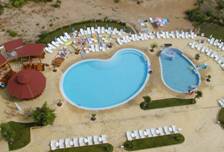 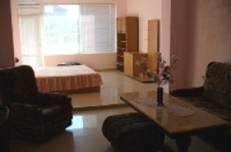 Localizare: este situat in zona istorica a orasului Nessebar, aproape de plaja.Facilitati:restaurant principal, lobby bar, piscina exterioara cu sectiune pentru copii, bar la piscina, salon de masaj, magazine, coafor, teren de joaca pentru copii, seif la receptie, casa de schimb.Dotari camera:dus, balcon, tv, telefon si aer conditionat.OFERTA LAST MINUTE COD  «  101/21.05; TK/21.05»“DISCOUNT 10%”PT REZERVARILE TRIMISE IN PERIOADA 21.05-30.06.2019 SI ACHITATE INTEGRAL IN 24 HIN CAMERA DUBLA  ECONOMICA MAXIM 2 ADULTI+ 1 COPILIN STUDIO MAXIM 2 ADULTI+ 2 COPII/ 3 ADULTIREDUCERI :- COPIL ( 0-1.99 ANI ) – GRATUIT FARA SERVICII- 1 COPIL (2-11,99 ANI) CU 1 ADULT IN DBL EC- FARA REDUCERE- 2 COPII (2-11,99 ANI) CU 1 ADULT IN STUDIO - FIECARE PLATESTE 50%- 1 COPIL (0-6,99 ANI) IN PAT SUPLIMENTARIN DBL EC- GRATUIT- 2 COPIL ( 2-11,99 ANI) IN PAT SUPLIM IN STUDIO- 1 GRATUIT; AL 2 LEA 50%- AL 2 LEA COPIL (2-11,99 ANI) IN PAT SUPLIMENTAR- 50%- ADULT  IN PAT SUPLIMENTAR – 20% REDUCEREHOTEL BIJOU 3*+/RAVDALocalizare: pe plaja.Facilitati: receptie, lift, piscina exterioara ( mica ) bar, lobby bar, restaurant, magazine, Internet, sauna, masaj, Spa, solar,  tennis de masa, billiard, cabinet medical,parcare.Dotari camere: aer conditionat, mini bar, telefon, TV, WC, uscator de par, balcon.OFERTA LAST MINUTE COD  «  119/06.06 »“DISCOUNT 10%”PT REZERVARILE TRIMISE IN PERIOADA 06.06-30.06.2019 SI ACHITATE INTEGRAL IN 24 H-SEJUR IN PERIOADA 06.06-31.07.2019* SE POATE COMBINA CU NOPTI GRATUITEBONUS CAMERA DUBLA DELUXE: APA MINERALA( 1,5 L) SI VIN ROSU&ALB(0,75 L)IN CAMERA DUBLA MAXIM  2 ADULTI+1 COPIL/ 3 ADULTIIN CAMERA DELUXE MAXIM 2 ADULTIIN STUDIO  MAXIM 2 ADULTI+ 2 COPII/3 ADULTIIN APARTAMENT MAXIM 2 ADULTI+ 3 COPII/3 ADULTIATENTIE: SUPLIMENTELE STUDIO/APARTAMENT SE ADAUGA PESTE  VALOARE CAMERA DUBLA VEDERE MAREREDUCERI :- COPIL ( 0-1.99 ANI ) – GRATUIT, FARA SERVICII/ PATUT LA RECEPTIE 6 LEVA/ZI-1 COPIL ( 2-12.99 ANI ) IN PAT SUPLIMENTAR –GRATUIT - AL 2 LEA SI AL 3 LEA COPIL ( 2-12.99 ANI ) IN PAT SUPLIMENTARIN STUDIO/AP- FIECARE PLATESTE 50% DIN LOC IN DBL SV- 1 -2 COPII  ( 2-12.99 ANI ) CU 1 ADULT IN DBL  –FIECARE PLATESTE 50 % - ADULT IN PAT SUPLIMENTAR – 30 % REDUCERENOPTI GRATUITEVALABIL  PT  SOSIRI PANA PE  15.06. SI DIN 4.09.2019NOAPTE GRATUITA PT SEJUR 7-13 NOPTI2)2 NOPTI GRATUITE PT SEJUR 14-20 NOPTI3)3 NOPTI GRATUITE PT SEJUR DE LA 21 NOPTIAPARTHOTEL MARTINEZ   4*/ SOZOPOL 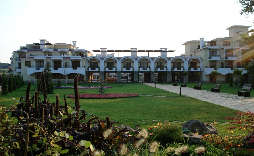 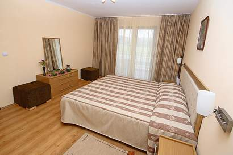 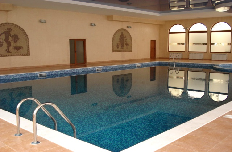 Localizare:in zona noua a statiunii;30 m de plajaDotari camere: grup sanitar, Tv-satelit, telefon , aer conditionat, chicineta.Facilitati: restaurant, loc de joaca pentru copii;seif;parcare;lobby bar;biliard;sky bar;mini golf;fitness;piscina interioara si exterioara;sauna;spaOFERTA LAST MINUTE COD  «  TK/21.05 »“DISCOUNT SUPLIMENTAR  10%”PT REZERVARILE TRIMISE IN PERIOADA 21.05-15.06.2019 SI ACHITATE INTEGRAL IN 24 H- SEJUR IN PERIOADA 1.07-31.07.2019SE COMBINA CU SPO TK/3.05*TARIFUL ESTE PENTRU TIP SPATIU, NR PERSOANE INDICATE IN TABELIN STUDIO MAXIM 2 ADULTIIN APART. 1 DORM MAXIM  2 ADULTI+ 2 COPII/ 4 ADULTIIN APART. SUPERIOR 1 DORM MAXIM  2 ADULTI+ 3 COPII/ 3 ADULTIREDUCERI : - COPIL (0-1,99 ANI) GRATUIT,FARA SERVICII-  COPIL ( 2-13,99 ANI)  CU 1 ADULT- FARA REDUCERE- 1 COPIL ( 0-6,99 ANI) IN PAT SUPLIMENTAR- GRATUIT- AL 2 LEA SAU AL 3 LEA COPIL ( 0-6,99 ANI) IN PAT SUPLIMENTAR-PLATESTE FIECARE SUPLIMENT 15 €/ZI- COPII( 7-13,99 ANI) IN PAT SUPLIMENTAR- 50%- ADULT IN PAT SUPLIMENTAR- 20% REDUCEREHOTEL CHUCHULEV 3*SOZOPOL 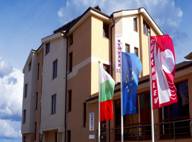 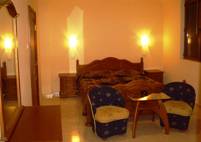 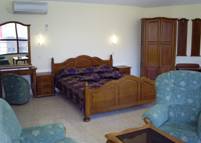 Localizare: la 80 m de la plaja « Harmanite »Dotari camere: A/C,frigider,TV cablu,balcon cu vedere sper mare (majoritatea)Facilitati:http://www.hotel-chuchulev.com/index.php?action=page_display&PageID=11OFERTA LAST MINUTE COD  «  TK 10.06 ;116/04.06 »“DISCOUNT 15%”PT REZERVARILE TRIMISE IN PERIOADA 05.06-20.06.2019 SI ACHITATE INTEGRAL IN 24 H (EXCEPTIE CAMERELE ECONOMICE)-SOSIRI IN PERIOADA 05.06-20.06.2019*NU SE COMBINA CU ALTE OFERTE*TARIFUL ESTE PT TIP CAMERA, NR PERSOANE INDICATE IN TABELIN CAMERA DUBLA MAXIM 2 ADULTIIN CAMERA TRIPLA MAXIM 3 ADULTIIN APARTAMENT  2 DORMITOARE MINIM 3 ADULTI+1 COPIL/ MAXIM 4 ADULTIIN SUITE DELUXE MAXIM 2 ADULTIMICUL DEJUN SE SERVESTE IN RESTAURANT VERANDA, LA 100 M.REDUCERI:- COPIL (0 -11.99 ANI) CU 1 ADULT IN CAMERA DUBLA – TARIF SGL; PLATESTE SUPLIMENT 4 €/MD- COPIL (0 -11.99 ANI) IN PAT SUPLIMENTAR- PLATESTE SUPLIMENT 3 €/ZIHOTEL AMON RA  3* SOZOPOL     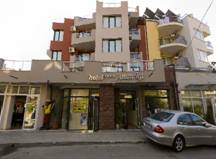 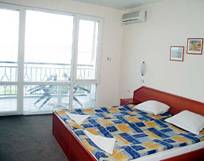 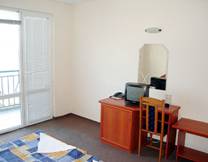 Localizare: la 20 m de plaja ‘’Harmanite’’Dotari camere: TV,internet wi-fi,telefon,A/C,balcon, seif.Facilitati: restaurant,room service,centru medical,transfer,centru de inchiriat masini ; http://amonra.domino.bg/hotel_e.htmOFERTA LAST MINUTE COD  «  129/11.06 »“DISCOUNT 18%”PT REZERVARILE TRIMISE IN PERIOADA 11.06-25.06.2019 SI ACHITATE INTEGRAL IN 24 H PENTRU SEJUR  IN PERIOADA 11.06-25.09.2019*TARIFUL ESTE PENTRU TIP CAMERA, NR PERSOANE INDICATE IN TABEL IN  CAMERA DUBLA PV  MAXIM 2 ADULTI+ 1 COPIL/ 3 ADULTIIN CAMERA DUBLA SV MAXIM 2 ADULTIIN STUDIO MAXIM 2 ADULTI+ 2 COPII/ 3 ADULTIIN APARTAMENT 1 DORMITOR MAXIM 2 ADULTI+ 2 COPII/ 3 ADULTIIN APARTAMENT 2 DORMITOARE MINIM 4 ADULTI; MAXIM 4 ADULTI+ 2 COPII/ 5 ADULTIREDUCERI: - 1 COPIL (2-11,99 ANI)CU 1 ADULT IN DBL- FARA REDUCERE- 1 COPIL (0-4,99 ANI) IN PAT SUPLIM IN DBL- GRATUIT- 1 COPIL (5-11,99 ANI) IN PAT SUPLIMENTAR IN DBL- 50%- 1 COPIL ( 2-11,99 ANI) IN PAT SUPLIEMNTAR IN STUDIO/AP- GRATUIT- AL 2 LEA COPIL ( 2-11,99 ANI) IN PAT SUPLIEMNTAR IN STUDIO/AP-PLATESTE SUPLIMENT 5 E/ZI- ADULT  IN PAT SUPLIMENTAR IN DBL– 20% REDUCERE“EARLY BOOKING -10%” PT REZERVARILE TRIMISE PANA PE 30.04 .2019 SI ACHITATE INTEGRAL  PANA PE  5.05.2019SANTA MARINA HOLIDAY VILLAGE  4*/SANTA MARINA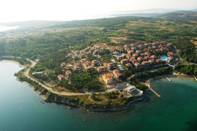 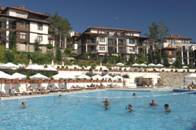 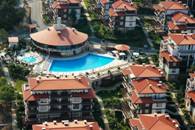 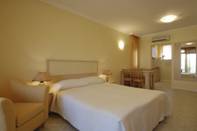 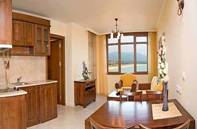 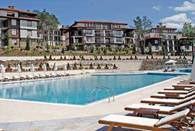 Localizare:se afla deasupra plajei „King’s Beach” la 2 km nord fata de vechiul oras Sozopol Dotari camere: grup sanitar, Tv-satelit, telefon , aer conditionat, chicineta.Facilitati: restaurant, receptie, lobby bar, centru medical, bar, lift, parcare, piscina cu bazin separate pentru copii, mini golf, Spa, sauna, masaj, loc de joaca pentru copii.golf;fitness;piscina interioara si exterioara;sauna;spaOFERTA LAST MINUTE COD  «  VT/3.06 »“DISCOUNT  15%”PT REZERVARILE TRIMISE IN PERIOADA 1.06-30.06.2019 SI ACHITATE IINTEGRAL IN 24 H*TARIFUL ESTE PENTRU TIP SPATIU, NR PERSOANE INDICATE IN TABELIN STUDIO MAXIM 2 ADULTI+ 1 COPIL/ 3 ADULTIIN FAMILY   MAXIM  2 ADULTI+ 1 COPIL/ 3 ADULTIIN BIG FAMILY APART  MINIM 4 ADULTI; MAXIM 4 ADULTI+ 1 COPIL/ 5 ADULTIREDUCERI : - COPIL (0-5,99 ANI) GRATUIT ( SI  LA SUPLIMENTE MASA)-  COTAT COPIL ( 2-11,99 ANI)APARTHOTEL SERENA RESIDENCE 3*/SOZOPOL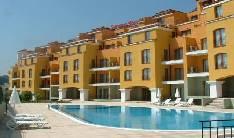 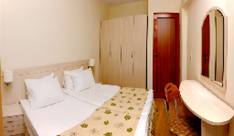 Localizare:  aproape de plaja KavatsiteDotari camere: A/C; TV; telefon;bucatarie echipata;baie;uscator par;Facilitati:sala fitness; piscine;gradina;teren joaca copii;internetOFERTA LAST MINUTE COD  «  110/1.06 »“DISCOUNT 20%”PT REZERVARILE TRIMISE IN PERIOADA 1.06-30.06.2019 SI ACHITATE IN 24 H- SEJUR IN PERIOADA 1.06-30.09.2019IN APARTAMENT 1 DORMITOR STANDARD MAXIM 2 ADULTI+ 2 COPII/ 3 ADULTI+1 COPILIN APARTAMENT 1 DORMITOR SUPERIOR MINIM 4 ADULTI; MAXIM 4 ADULTI+ 2 COPII/5 ADULTIREDUCERI:- COPIL (0-1.99 ANI)– GRATUIT, FARA SERVICII-1 COPIL ( 2-13,99 ANI) CU 1 ADULT IN CAMERA  -FARA REDUCERE - 1 COPIL ( 2-13,99 ANI) IN PAT SUPLIMENTAR – GRATUIT- AL 2 LEA SI AL 3 LEA COPIL  ( 2-13,99 ANI) IN PAT SUPLIM.- FIECARE PLATESTE 50%- ADULT IN PAT SUPLIMENTAR –20 % REDUCEREHOTEL FLAGMAN 3*/SOZOPOL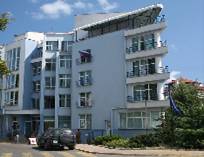 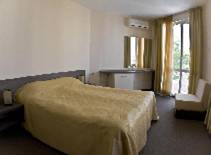 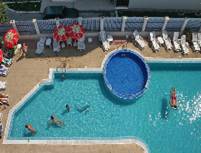 Localizare: la 30 m de plaja ‘’Harmanite’’Dotari camere: balcon cu vedere la mare; A/C;mini bar;baie  cu cada;TV cablu-satelit.Facilitati: restaurant ;sala conferinte ; lobby bar ;lifturi ; piscina exterioara ; sala fitness ; sauna ; loc joaca copii ; room service ;seif; internet ;gratar.OFERTA LAST MINUTE COD  «  111/3.06 »“DISCOUNT 10%”PT REZERVARILE TRIMISE IN PERIOADA 2.06-15.06.2019 SI ACHITATE IN 24 HIN CAMERA DUBLA MAXIM  2 ADULTI + 1 COPIL / 3 ADULTI IN STUDIO  MAXIM 2 ADULTI+ 2 COPII/ 3 ADULTIIN APARTAMENT 1 DORMITOR MAXIM 2 ADULTI+ 2 COPII/ 3 ADULTIIN APARTAMENT 2 DORMITOARE  MAXIM 4 ADULTI+ 2 COPII/ 5 ADULTIREDUCERI: - COPIL ( 0-2.99 ANI )– GRATUIT, FARA SERVICII- 1 COPIL (3-11,99 ANI)  CU 1 ADULT–40% REDUCERE-AL 2 LEA  COPIL ( 3-11,99 ANI) CU 1 ADULT–60% REDUCERE- 1 COPIL (3-6,99 ANI) IN PAT SUPLIM. -PLATESTE  SUPLIMENTE:  4 €/ZI CU MD; 5 €/ZI CU DP;9 €/ZI CU ALL INCL   - 1 COPIL (7-11,99 ANI) IN PAT SUPLIM -PLATESTE  SUPLIMENTE:  6 €/ZI CU MD; 7 €/ZI CU DP;12 €/ZI CU ALL INCL COPILUL CEL MAI VARSTNIC E CONSIDERAT MEREU AL 2 LEA !!!- ADULT IN PAT SUPLIMENTAR- 30% REDUCEREHOTEL NEVA 3 */KITEN 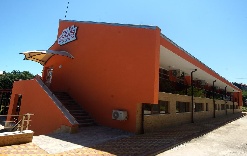 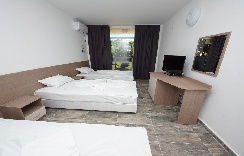 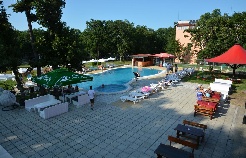 Localizare: este situat la 1 minut pe jos fata de plajaFacilitati: restaurant ; bar;piscina; tenis masa;teren tenis;piscina;piscina copii;parcareDotari camera: TV ; baie; mini bar; A/C; balcon; baie cu dushttp://hotelneva.eu/bg/OFERTA LAST MINUTE COD  «  0017/17.01»IN CAMERA DUBLA MAXIM 2 ADULTI+ 2 COPII/3 ADULTI/4 ADULTIREDUCERI :-COPIL ( 0-1.99 ANI ) – GRATUIT, FARA SERVICII-1 COPIL ( 2-11.99 ANI ) IN PAT SUPLIM CU 2 SAU 3  ADULTI– GRATUIT- AL 2 LEA COPIL ( 2-11.99 ANI ) IN PAT SUPLIM- 50%-1 COPIL  ( 2-11.99 ANI ) CU 1 ADULT IN DUBLA– FARA REDUCERE- 2 COPII ( 2-11.99 ANI ) CU 1 ADULT IN DUBLA- FIECARE PLATESTE 50%- AL 3 LEA ADULT–  FARA REDUCERE - AL 4 LEA ADULT – FARA REDUCERE APART HOTEL SUNSET RESORT 5*/POMORIE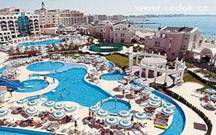 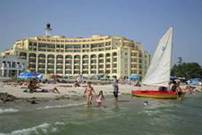 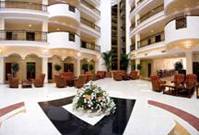 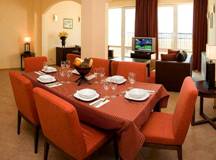 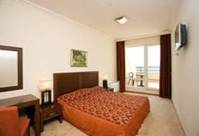 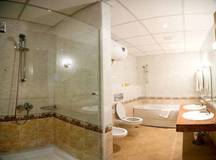 Localizare: 10 minute de aeroportul Burgas  , pe plajaDotari camera: bucatarie, living, baie, hol si balcon, sunt amenajate modern si dispun de toate facilitatileOFERTA LAST MINUTE COD  «  TK/1.06;113/3.06» “DISCOUNT -15%”PT REZERVARILE TRIMISE DE LA 1.06.2019  SI ACHITATE INTEGRAL  IN 24 H-SEJUR IN PERIOADELE 1.06-14.07/12.08-31.10.2019*SE APLICA SI LA SUPLIMENTE MASA !*TARIFUL ESTE VALABIL PENTRU TIP CAMERA, NUMAR PERSOANE INDICATE IN TABELTARIFUL INCLUDE 1 UMBRELA SI 2 SEZLONGURI/CAMERA/  PE PLAJA (IN LIMITA DISP)-PT SEJURURI CU ALL INCLSTUDIOURILE NU SUNT DISPONIBILE IN PERIOADA 21.09-20.10!!!IN STUDIO MAXIM 2 ADULTIIN APART. 1 DORMITOR MAXIM 2 ADULTI+ 1 COPIL/ 3 ADULTIIN APARTAMENT 2 DORMITOARE MINIM 3 ADULTI;MAXIM 4 AD+ 1 COPILIN APARTAMENT 3 DORMITOARE PV MINIM 4 ADULTI;  MAXIM 5 ADULTI+ 1 COPILIN APARTAMENT 3 DORMITOARE SV MINIM 4 ADULTI;  MAXIM 6 ADULTI+ 1 COPILREDUCERI :- COPIL ( 2-6.99 ANI ) – NU PLATESTE SUPLIMENTE MASA !- COPII ( 2-6,99 ANI) IN PAT NORMAL- FARA REDUCERE- COPII ( 7-14,99 ANI)  CU 1 ADULT- FARA REDUCERE-COPIL (2-6 ,99 ANI) IN PAT SUPLIMENTAR- GRATUIT- COPIL ( 7-14,99 ANI)IN PAT SUPLIMENTAR- GRATUIT+ PLATESTE SUPLIMENTE MASA- ADULT IN PAT SUPLIMENTAR-PLATESTE SUPLIMENTE MASAHOTEL FESTA VIA PONTICA 4*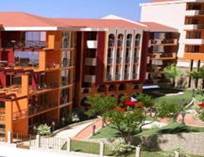 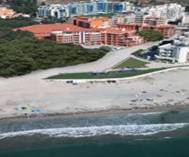 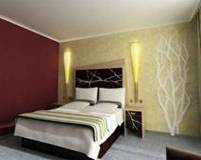 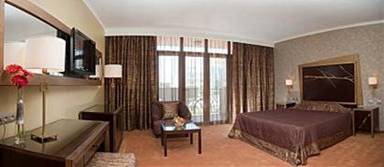 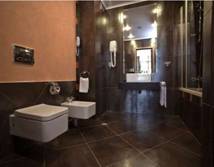 Localizare: pe plaja Dotari camera: aer conditionat, baie cu dus sau cada, TV cablu, uscator de par, telefon, televizoare LCDFacilitati hotel: vinarie cu sala pentru degustari, construita in 1932, restaurant, lobby bar, garden bar, pool bar (la piscina exterioara), centru SPA (piscina interioara, tratamente balneare, fizioterapie, masaj, sauna, salon de infrumusetare), sala de conferinte si centru de business, acces la internet, room service, parcare subteranaOFERTA LAST MINUTE COD  «  124/08.06» “DISCOUNT -20%”PT REZERVARILE TRIMISE FACUTE IN PERIOADA 10.06-30.06.2019 SI ACHITATE INTEGRAL  IN 24 H-SEJUR IN PERIOADELE 16.06-03.07.2019-DOAR PT CAMERE DUBLE SI SINGLE STANDARD“DISCOUNT -15%”PT REZERVARILE TRIMISE FACUTE IN PERIOADA 10.06-30.06.2019 SI ACHITATE INTEGRAL  IN 24 H-SEJUR IN PERIOADELE 07.07.2019-SFARSITUL SEZONULUI-DOAR PT CAMERE DUBLE SI SINGLE STANDARD*SE POT COMBINA CU NOPTI GRATUITE INCEPIND CU 09.09IN CAMERA DUBLA MAXIM 2 ADULTI+ 1 COPIL/ 3 ADULTIIN  CAMERA SUPERIOR (STUDIO ) MAXIM 2 ADULTI+ 2 COPII/ 3 ADULTI+ 1 COPIL IN FAMILY MAXIM 2 ADULTI+ 2 COPII/ 3 ADULTI+ 1 COPILREDUCERI:-  COPIL ( 0-1.99 ANI ) – GRATUIT, FARA SERVICII-  COPIL ( 2-11.99 ANI ) IN PAT SUPLIM. CU 2 ADULTI–  GRATUIT -  AL 2-LEA COPIL ( 2-11.99 ANI ) IN PAT SUPLIM. CU 2 ADULTI IN CAM SUP/ FAM –  50%- 1 COPIL (2-11.99 ANI) CU 1 ADULT IN CAMERA DBL- 50%- 2 COPII  (2-11.99 ANI) CU 1 ADULT IN CAMERA DBL- FIECARE PLATESTE 50%- ADULT IN PAT SUPLIMENTAR– 25% REDUCERENOPTI GRATUITE:1)7=6; 14=12 PT SOSIRI IN  PERIOADELE 21.05-8.06/9.09-20.09.20192)7=5; 14=10 PT SOSIRI IN  PERIOADELE  1.05-20.05/21.09-31.10.2019APARTHOTEL MARINA HOLIDAY CLUB 3*+POMORIE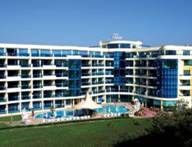 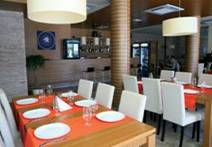 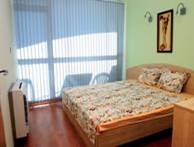 Localizare: la 100m de plajaDotari: aer conditionat, tv , internet, Facilitati hotel: centru fitness, piscina, centru spa, restaurantOFERTA LAST MINUTE COD  «  128/11.06» “DISCOUNT -25%”PT REZERVARILE TRIMISE IN PERIOADA 11.06-01.07.2019  SI ACHITATE INTEGRAL  IN 24 H-SEJUR DE MINIM 4 NOPTI IN PERIOADELE 11.06-25.06/12.09-22.09.2019“DISCOUNT -15%”PT REZERVARILE TRIMISE IN PERIOADA 11.06-01.07.2019  SI ACHITATE INTEGRAL  IN 24 H-SEJUR DE MINIM 4 NOPTI IN PERIOADA 26.06-02.07.2019“DISCOUNT -10%”PT REZERVARILE TRIMISE IN PERIOADA 11.06-01.07.2019  SI ACHITATE INTEGRAL  IN 24 H-SEJUR DE MINIM 4 NOPTI IN PERIOADA 21.07-11.09.2019-2 COPII GRATUITI IN PERIOADELE 1.06-25.06/12.09-22.09.2019-2 COPII GRATUITI IN  PERIOADA 26.06-11.09.2019-COTAT COPIL 3-13,99 ANIIN APART. 1 DORM/MAX 2 ADULTI : MAXIM 2 ADULTI+ 2 COPIIIN APART. 1 DORM /MAX 4 ADULTI: MAXIM 3 ADULTI+ 2 COPII/4 ADULTIIN APART. 2 DORM/MAX 5 ADULTI: MAXIM 4 ADULTI+ 2 COPII/5 ADULTIPARCARE SUBTERANA GRATUITA !REDUCERI - ADULT IN PAT SUPLIMENTAR IN ORICE TIP AP- 40% REDUCEREIN APART. 1 DORM/MAX 2 ADULTI : MAXIM 2 ADULTI+ 2 COPIIIN APART. 1 DORM /MAX 4 ADULTI: MAXIM 3 ADULTI+ 2 COPII/4 ADULTIIN APART. 2 DORM/MAX 5 ADULTI: MAXIM 4 ADULTI+ 2 COPII/5 ADULTIPARCARE SUBTERANA GRATUITA !REDUCERI :- COPIL ( 0-2.99 ANI ) – GRATUIT, FARA SERVICII-1-2 COPII ( 3-13,99 ANI) IN PAT SUPLIM IN AP  1 DORM /MAX 2 ADULTI- GRATUITI-1-2 COPII ( 3-13,99 ANI) IN PAT SUPLIM IN AP  1 DORM /MAX 2 ADULTI- GRATUITI- 1-2 COPII ( 3-13,99 ANI) IN PAT SUPLIM IN AP  1 DORM /MAX 4 ADULTI- GRATUITILEA 70% REDUCERE- ADULT IN PAT SUPLIMENTAR IN ORICE TIP AP- 40% REDUCEREH. POMORIE 3*( EX INTERHOTEL POMORIE)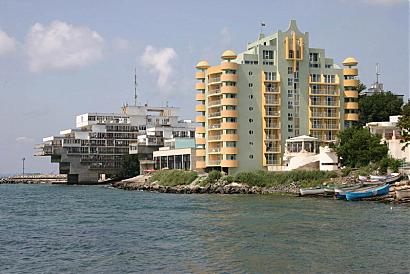 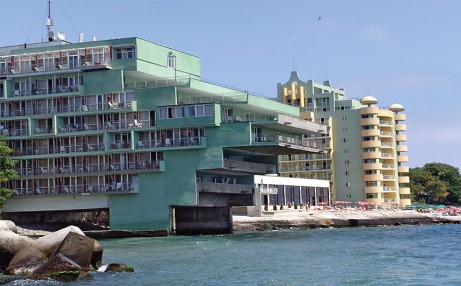 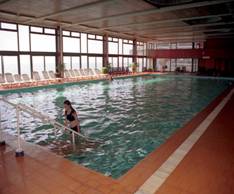 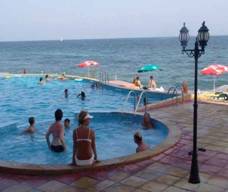 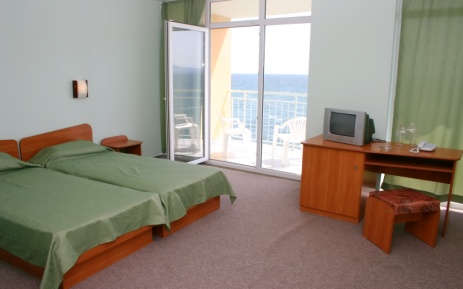 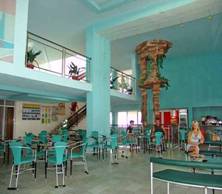 Localizare: la plajaDotari camera: baie (cada), tv, aer conditionat, mini-bar, telefon, balcon, aer conditionatFacilitati hotel: piscina exterioara, piscina interioara, parcare, restaurant, SPA, sauna, solar, salon de masaj, salon de infrumusetare, casa de schimb valutarIN CAMERA DUBLA MAXIM 2 ADULTI+1 COPIL/ 3 ADULTIIN CAMERA DUBLA SUPERIOR  MAXIM 2 ADULTI+ 2 COPII/ 3 ADULTIREDUCERI : -  COPIL ( 0-3.99 ANI ) – GRATUIT, FARA SERVICII- 1 COPIL ( 4-11.99 ANI ) IN PAT SUPLIM CU 2 ADULTI– GRATUIT CU MD- AL 2 LEA COPIL ( 4-11.99 ANI ) IN PAT SUPLIM CU 2 ADULTI- 50% CU MD- 1-2 COPII  ( 4-12.99 ANI ) CU 1 ADULT – FIECARE PLATESTE 50%- ADULT IN PAT SUPLIMENTAR – 20 % REDUCERENOPTI GRATUITE14=12;13=12;12=11;11=10;10=9;9=8;8=7;7=6 VALABIL PT SOSIRI IN PERIOADA 18.05-19.06.2019 SI 14.09-26.09.2019*OFERTA VALABILA DOAR PT CAMERELE  SINGLE SI DUBLE CU AER CONDITIONAT!HOTEL ZEUS 3* 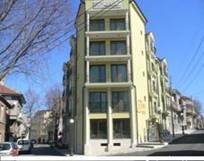 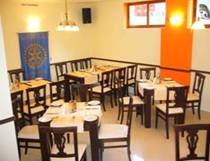 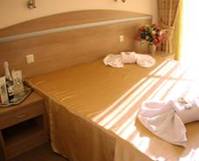 Localizare:la 100 m de centrul statiunii, 300 m de plajaDotari camera: aer-conditionat, mini bar, TV, balcon,  baieFacilitati hotel: restaurant, room service, sala de conferinte, lobby bar, incalzire centrala,  internetOFERTA LAST MINUTE COD  «  123/08.06» “DISCOUNT -20%”PT REZERVARILE TRIMISE INCEPIND CU 08.06  SI ACHITATE INTEGRAL  IN 24 H- PENTRU SEJUR IN PERIOADELE 08.06-19.06/09.09-30.09.2019“DISCOUNT -25%”PT REZERVARILE TRIMISE INCEPIND CU 08.06  SI ACHITATE INTEGRAL  IN 24 H- PENTRU SEJUR IN PERIOADA 20.06-08.09.2019*SE COMBINA CU NOPTI GRATUITE INCEPIND CU 09.09IN CAMERA DUBLA MAXIM 2 ADULTI+ 1 COPIL/ 3 ADULTIIN APARTAMENT MAXIM 2 ADULTI+ 2 COPII/ 3 ADULTI+ 1 COPIL /4 ADULTIREDUCERI:- COPIL ( 2-11.99 ANI ) IN PAT SUPLIM CU 2 ADULTI IN DBL– GRATUIT-1  COPIL ( 2-11.99 ANI ) IN PAT SUPLIM CU 2 ADULTI IN AP– 30% REDUCERE- AL 2 LEA COPIL ( 2-11.99 ANI ) IN PAT SUPLIM CU 2 ADULTI IN AP- 70% REDUCERE-1 COPIL ( 2-11.99 ANI ) CU 1 ADULT- 20% REDUCERE- AL 3 LEA ADULT IN PAT SUPLIMENTAR IN DBL -20% REDUCERE- AL 3 LEA ADULT IN APARTAMENT- FARA REDUCERE- AL 4 LEA ADULT IN APARTAMENT- 50% NOPTI GRATUITE  7=6;14=12;21=18  VALABIL SEJUR IN PERIOADELE 1.05-19.06/9.09-30.09.2019HOTEL LES MAGNOLIAS 3*/PRIMORSKO 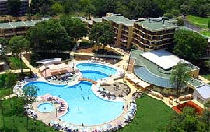 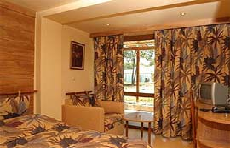 Localizare: la 200m de plaja.Dotari camere: frigider, baie, TV, telefon.Facilitati: spa; piscina;2  terenuri tenis; 2 mese tenis; loc joaca copii; club copiihttp://www.primorskoclub.com/en/hoteli/forest-beach-hotelOFERTA LAST MINUTE COD  «  088/2.05» “DISCOUNT -10%”PT REZERVARILE TRIMISE PANA PE 15.06.2019  SI ACHITATE INTEGRAL  IN 24 H-SEJUR MINIM 5 NOPTI IN PERIOADA 10.05-25.09.2019OFERTA LAST MINUTE COD  «  082/24.04»VALABIL REZERVARI TRIMISE IN PERIOADA 24.04-31.05.2019 SI ACHITATE IN 24 HIN CAMERA DUBLA , MAXIM 2 ADULTI+ 2 COPII/ 3 ADULTIREDUCERI :- 1 COPIL ( 2-11.99 ANI ) IN PAT SUPLIMENTAR- GRATUIT- AL 2 LEA COPIL ( 2-11.99 ANI ) IN PAT SUPLIMENTAR- 70% REDUCERE- 1 COPIL ( 2-11.99 ANI ) CU 1 ADULT=  TARIF SINGLE- AL 2 LEA COPIL ( 2-11.99 ANI ) CU 1 ADULT- FIECARE PLATESTE 50%- ADULT IN PAT SUPLIMENTAR- 20% REDUCEREHOTEL FOREST BEACH 4*/PRIMORSKO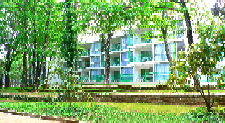 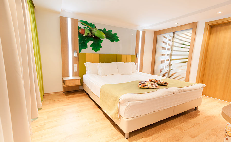 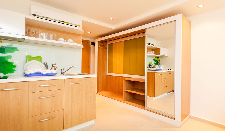 Localizare: 150 m de plajaDotari camere: aer conditionat, minibar, telefon, TVcablu, baie, balcon, internetFacilitati: restaurant; piscina; A/C; http://www.primorskoclub.com/en/hoteli/forest-beach-hotelOFERTA LAST MINUTE COD  «  088/2.05» “DISCOUNT -15%”PT REZERVARILE TRIMISE PANA PE 15.06.2019  SI ACHITATE INTEGRAL  IN 24 H-SEJUR IN PERIOADA 2.07-30.08.2019“DISCOUNT -10%”PT REZERVARILE TRIMISE PANA PE 15.06.2019  SI ACHITATE INTEGRAL  IN 24 H-SEJUR IN PERIOADELE 17.05-1.07/31.08-25.09.2019IN STUDIO  , MAXIM 2 ADULTI+ 2 COPII/ 3 ADULTIIN CAMERA DUBLA MAXIM 2 ADULTIREDUCERI :- 1 COPIL ( 2-11.99 ANI ) IN PAT SUPLIMENTAR- GRATUIT- AL 2 LEA COPIL ( 2-11.99 ANI ) IN PAT SUPLIMENTAR- 70% REDUCERE- 1 COPIL ( 2-11.99 ANI ) CU 1 ADULT -  TARIF SINGLE- 2 COPII ( 2-11.99 ANI ) CU 1 ADULT IN STUDIO – FIECARE PLATESTE 50%- ADULT IN PAT SUPLIMENTAR- 30% REDUCEREHOTEL SIENA PALACE  4*/PRIMORSKO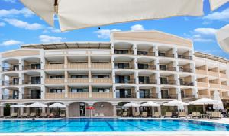 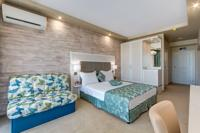 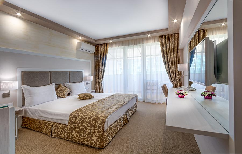 Localizare: 250  m de plaja.Dotari camere: TV, aer conditionat, baie cu dus;uscator par;mini barFacilitati: restaurant; gradina vara; lobby bar; piscine; piscina copii;loc de Joaca;baie turceasca;baie aburi;Jacuzzi;masaj;spa si wellness;sala fitness;sauna;WI FI; parcareOFERTA LAST MINUTE COD  «  128/11.06 »“EARLY BOOKING -10 %”PT SEJURURI IN PERIOADA 11.06-02.07.2019IN CAMERA DUBLA MAXIM 2 ADULTI+ 1 COPIL/ 3 ADULTIREDUCERI:- COPIL (0-2.99 ANI) – GRATUIT, FARA SERVICII- COPIL (3- 11,99 ANI) IN PAT SUPLIM. – GRATUIT- 1-2 COPII (3- 11,99 ANI) IN CAMERA CU 1 ADULT- FIECARE PLATESTE 50%- ADULT IN PAT SUPLMENTAR – 30% REDUCERENOPTI GRATUITEVALABIL PENTRU SOSIRI IN PERIOADA 1.06-20.06 SI DIN  9.09.2019NOAPTE GRATUITA PT SEJUR 7-13 NOPTI2)2 NOPTI GRATUITE PT SEJUR 14-20 NOPTI3)3 NOPTI GRATUITE PT SEJUR DE LA 21 NOPTIHOTEL PRIMORSKO DEL SOL  4*/PRIMORSKO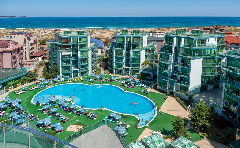 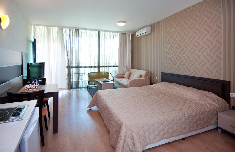 Localizare: la 2 minute fata  de plaja( 100 m),in sudul statiuniiDotari camere: A/C, minibar, telefon, TVcablu, baie cu dus, uscator par;balcon;chichineta la studiouri; apart 2 baiFacilitati: restaurant; piscina; A/C; parcare subterana;WI FI;fitness;baie aburi;masaj;sala conferinte;seif;discoteca copii;club noapteOFERTA LAST MINUTE COD  «  128/11.06 » “DISCOUNT -30%”PT REZERVARILE TRIMISE IN PERIOADA 11.06-30.06.2019  SI ACHITATE INTEGRAL  IN 24 H-SEJUR IN PERIOADA 11.06-30.06.2019“DISCOUNT -20%”PT REZERVARILE TRIMISE IN PERIOADA 11.06-30.06.2019  SI ACHITATE INTEGRAL  IN 24 H-SEJUR IN PERIOADA 01.07-14.07.2019“DISCOUNT -15%”PT REZERVARILE TRIMISE IN PERIOADA 11.06-30.06.2019  SI ACHITATE INTEGRAL  IN 24 H-SEJUR IN PERIOADA 15.07-SFARSITUL SEZONULUI*NU SE ACCEPTA MODIFICARI LA REZERVARIIN CAMERA DUBLA MAXIM 2 ADULTI+ 2 COPII/3 ADULTIIN STUDIO MAXIM MAXIM 2 ADULTI+ 2 COPII/3 ADULTIIN APART. 1 DORM. ( MAX 3) MAXIM 2 ADULTI+ 2 COPII/3 ADULTI- SE INCASEAZA MINIM 2 LOCURI INTREGIIN APART. 1 DORM. ( MAX 3+1) MAXIM 3 ADULTI/ 3 ADULTI+ 1 COPIL- SE INCASEAZA MINIM 3 LOCURI INTREGIIN APART. 2 DORM. MINIM 4 ADULTI; MAXIM 4 ADULTI+ 2 COPII/5 ADULTI-SE INCASEAZA MINIM 4 LOCURI INTREGIREDUCERI :- COPIL ( 0-2,99 ANI) –GRATUIT, FARA SERVICII- 1 COPIL ( 2-13.99 ANI ) CU 1 ADULT IN DBL  -  20% REDUCERE- 2 COPII  ( 2-13.99 ANI ) CU 1 ADULT IN DBL  - FIECARE PLATESTE 50%- 1 COPIL ( 2-13.99 ANI ) IN PAT SUPLIMENTAR- GRATUIT- AL 2 LEA COPIL ( 2-13.99 ANI ) IN PAT SUPLIMENTAR - PLATESTE SUPLIMENT 12,5 €/ZI- ADULT IN PAT SUPLIMENTAR- 30% REDUCERENOPTI GRATUITEVALABIL PENTRU SEJUR IN PERIOADELE 28.05-15.06/5.09-20.09.20191)  1 NOAPTE GRATUITA PT SEJUR 7-13 NOPTI2) 2 NOPTI GRATUITE PT SEJUR DE LA 14 NOPTIHOTEL OASIS BEACH  CLUB  3*/ LOZENETZ 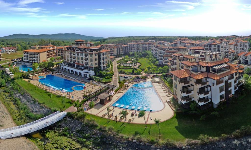 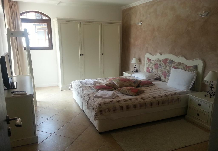 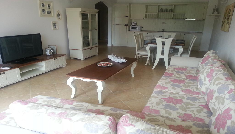 Localizare : langa plaja privataFacilitati: restaurant; piscina exterioara; piscina copii; parcare;WI FI; spa si centru welness;bar;gradina;fitness;sezlonguri si umbrele pe plajaDotari camera:TV; zona relaxare;bucatarie utilata;baie privata;ba;con;A/COFERTA LAST MINUTE COD  «  088/2.05»VALABIL REZERVARI DE LA 15.05.2019 SI ACHITATE IN 24 HIN APARTAMENT 1 DORMITOR MAXIM 2 ADULTI+ 2 COPII/3 ADULTIREDUCERI:- COPIL ( 0-1,99 ANI)- GRATUIT, FARA SERVICII- 1 COPIL (2-11,99 ANI) IN PAT SUPLIMENTAR - GRATUIT- AL 2 LEA COPIL (2-11,99 ANI) IN PAT SUPLIMENTAR - PLATESTE SUPLIMENT 3 €/ZI- 1 COPIL (2-11,99 ANI) CU 1 ADULT-  FARA REDUCERE- 2 COPII (2-11,99 ANI)  CU 1 ADULT- FIECARE PLATESTE 50%HOTEL LOZENETS RESORT  2* LOZENETS 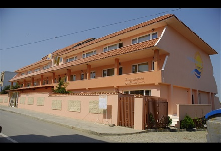 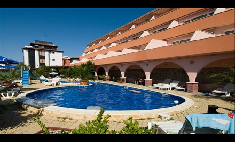 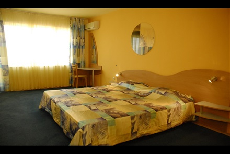 Localizare : la 100 m  de plajaFacilitati: piscina exterioara cu sectiune copii ;restaurant;gradina si terasa;loc joaca; Dotari camera: A/C;TV  satelit;mini bar;baie cu dus ; balcon;WI FIhttp://www.sunsetbeach-bg.com/index_en.phpOFERTA LAST MINUTE COD  «  128/11.06 »“DISCOUNT -30%”PT REZERVARILE TRIMISE IN PERIOADA11.06-30.06.2019  SI ACHITATE INTEGRAL  IN 24 H-SEJUR IN PERIOADA 11.06-30.06.2019 INCLUSIV“DISCOUNT -20%”PT REZERVARILE TRIMISE IN PERIOADA 11.06-30.06.2019  SI ACHITATE INTEGRAL  IN 24 H-SEJUR IN PERIOADA 01.07.2019-SFARSITUL SEZONULUI*NU SE ACCEPTA MODIFICARI ALE REZERVARILORIN  CAMERA DUBLA MAXIM 2 ADULTI+ 1 COPIL/ 3 ADULTIIN APARTAMENT MAXIM 2 ADULTI+ 2 COPII/ 3 ADULTIREDUCERI:- COPIL ( 0-1,99 ANI)- GRATUIT, FARA SERVICII- 1 COPIL (2-13,99 ANI) IN PAT SUPLIM. CU 2 ADULTI - GRATUIT- AL 2 LEA COPIL (2-13,99 ANI) CU 2 ADULTI IN AP - PLATESTE SUPLIMENT 13 €/ZI- 1 COPIL (2-13,99 ANI) CU 1 ADULT-  20% REDUCERE- 2 COPII (2-13,99 ANI)  CU 1 ADULT- FIECARE PLATESTE 50%- ADULT IN PAT SUPLIMENTAR- 30% REDUCERENOPTI GRATUITEPT SEJUR IN PERIOADELE 28.05-15.06/5.09-20.09.2019NOAPTE GRATUITA PT SEJUR 7-13 NOPTI2)2 NOPTI GRATUITE PT SEJUR DE LA 14 NOPTIHOTEL SUNSET BEACH  3* LOZENETS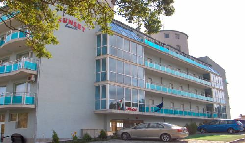 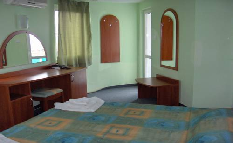 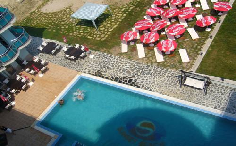 Localizare : la 5 minute  de plajaFacilitati: piscina exterioara ;lobby bar;restaurant; parcare ;sauna;masaj; teren tenis;loc joaca copii;internetDotari camera: A/C;TV  satelit;mini bar;baie;uscator par;balconhttp://www.sunsetbeach-bg.com/index_en.phpOFERTA LAST MINUTE COD  « 116/04.06 » “DISCOUNT -10%”PT REZERVARILE TRIMISE IN PERIOADA 03.06-20.06.2019  SI ACHITATE INTEGRAL  IN 24 H-SEJUR IN PERIOADA 04.06-04.07.2019 SI 02.08-22.09.2019*NU SE COMBINA CU ALTE OFERTEIN  CAMERA DUBLA MAXIM 2 ADULTI+ 2 COPII/ 3 ADULTIIN MAISONETTE  MAXIM 2 ADULTI+ 2 COPII/ 3 ADULTI+ 1 COPILREDUCERI IN DUBLA :- COPIL ( 0-1,99 ANI)- GRATUIT, FARA SERVICII- 1 COPIL (2-12,99 ANI) IN PAT SUPLIM. CU 2 ADULTI IN DBL- GRATUIT- AL 2 LEA COPIL (2-12,99 ANI) IN PAT SUPLIM. CU 2 ADULTI IN DBL- PLATESTE 13 €/ZI- 1 COPIL (2-12,99 ANI) CU 1 ADULT-  30% REDUCERE- 2 COPII (2-12,99 ANI)  CU 1 ADULT- FIECARE PLATESTE 50%- ADULT IN PAT SUPLIMENTAR- 20% REDUCEREREDUCERI IN MAISONETTE  :- 1-2 COPII (2-12,99 ANI) IN PAT SUPLIM. CU 2 ADULTI- FIECARE PLATESTE  SUPLIMENT 5 €/ZI- 1 COPIL (2-12,99 ANI) CU 1 ADULT-   FARA REDUCERE - 2 COPII (2-12,99 ANI)  CU 1 ADULT- FIECARE PLATESTE 50%- ADULT IN PAT SUPLIMENTAR- 50% REDUCEREHOTEL WAVE  RESORT 4* /AHELOY 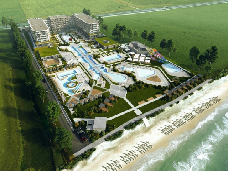 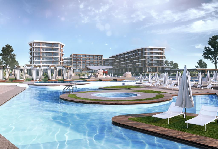 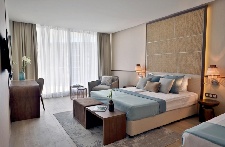 Localizare: pe o suprafata de 2500 mp; la plajaFacilitati: parc acvatic;numeroase  piscine;2 piscine interioare;restaurant buget;3 restaurante a la carte;bistro;sala fitness;hidromasaj;sauna; tratamente namol;centru welness; sezlonguri si umbrele pe plaja;parcare; WI FI;Camere: TV; A/C;mini bar; baie privata cu dus cu articole toaleta;balcon;OFERTA LAST MINUTE COD  «  077/17.04»“DISCOUNT -30%”PT REZERVARILE TRIMISE DE LA 16.04.2019  SI ACHITATE INTEGRAL  IN 24 H-SEJUR IN PERIOADELE  8.06-5.07/28.09-18.10.09.2019“DISCOUNT -20%”PT REZERVARILE TRIMISE DE LA 16.04.2019  SI ACHITATE INTEGRAL  IN 24 H-SEJUR IN PERIOADA 6.07-27.09.2019IN CAMERA DUBLA SSV SI PREMIUM MAXIM 2 ADULTI+ 2 COPII/3 ADULTIIN CAMERA DUBLA SV MAXIM 2 ADULTI+ 1 COPIL/3 ADULTIIN CAMERA FAMILY (3 LOCURI INTREGI)MINIM 2 ADULTI+ 2 COPII/ 3 ADULTI;  MAXIM 3 ADULTI+ 1 COPIL/4 ADULTIIN MAISONETTE MINIM 4 ADULTI(4 LOCURI INTREGI); MAXIM 4 ADULTI+ 2 COPII/5 ADULTIIN JUNIOR SUITE MAXIM 2 ADULTI+ 2 COPII/3 ADULTIIN CAMERA DUBLA LAGOON MAXIM 2 ADULTI+ 1 COPIL/3 ADULTIREDUCERI:-1 COPIL  (0-199 ANI ) –GRATUIT FARA SERVICII- 1 COPIL ( 2-12.99 ANI ) IN PAT SUPLIMENTAR- GRATUIT- AL 2 LEA COPIL ( 2-6.99 ANI ) IN PAT SUPLIMENTAR- GRATUIT- AL 2 LEA COPIL ( 7-12.99 ANI ) IN PAT SUPLIMENTAR-50%- ADULT IN PAT SUPLIMENTAR- 30% REDUCEREH. ARKUTINO FAMILY RESORT 4*/ ARKUTINO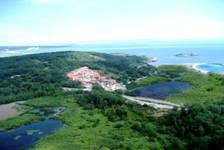 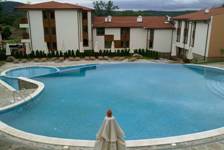 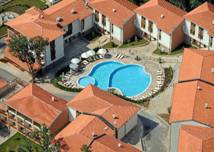 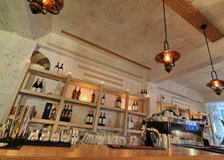 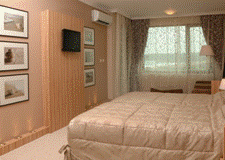 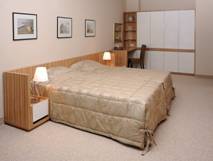 Localizare: Situat intr-o fosta rezervatie naturala, Hotelul Arkutino Resort**** reprezinta locul ideal pentru relaxare in mijlocul naturii salbatice. De-a lungul secolelor, acest tinut a fost locuit de traci, greci, romani, slavi si bulgari, toate aceste populatii lasand o amprenta asupra locului. Pe langa biodiveristatea existenta cu stanci, paduri si pajisti, aici intalnim si ruine ale unor castele, biserici, porturi vechi si pietre de sacrificiu declarate monumente de nepretuit.Hotelul pune la dispozitia turistilor 55 camere duble standard (aprox. 20 mp), 38 camere duble deluxe (aprox. 30 mp), 48 family room si 7 family room deluxe. Facilitati camerea : TV-satelit, aer conditionat, minibar, uscator de par, telefon. In camerele deluxe exista si un fotoliu extensibil .Facilitati hotel : Restaurant principal , Restaurant Barbeque, Organic House  ,magazin Bio, club pentru copii, piscina exterioara, internet, parcare.  Se accepta animale de companie.OFERTA LAST MINUTE COD  «  112/3.06 »“DISCOUNT -10%”PT REZERVARILE TRIMISE DE LA  1.06.2019  SI ACHITATE INTEGRAL  IN 24 H-SEJUR IN PERIOADA1.07-26.08.2019PT 2 AD+ 2 COPII IN FAMILY AP PV* TARIFUL ESTE PT TIP CAMERA , NR PERSOANE INDICATE IN TABELTARIFUL INCLUDE UMBRELA SI SEZLONGURI PE PLAJA IN LIMITA DISPONIBILITATIIN CAMERA  FAMILY  MINIM 4 ADULTI; MAXIM 2 ADULTI+ 2 COPII/3 ADULTI+1 COPILREDUCERI:-1 COPIL  (0-3.99 ANI ) –GRATUIT FARA SERVICII- 1 COPIL ( 4-11.99 ANI ) CU 1 ADULT IN DBL- FARA REDUCERE - 1 COPIL ( 4-11.99 ANI ) IN PAT SUPLIMENTAR– PLATESTE SUPLIMENT 5€/ZIHOTEL ARAPYA DEL SOL 3*ARAPYA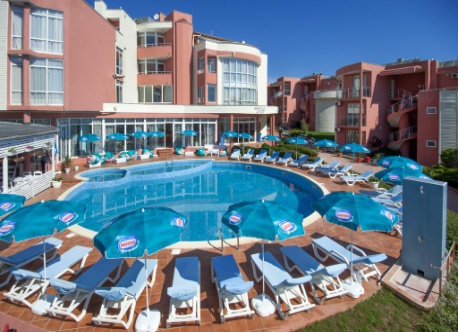 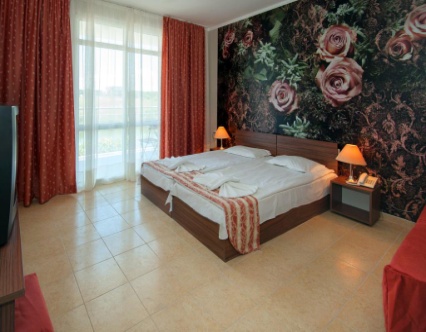 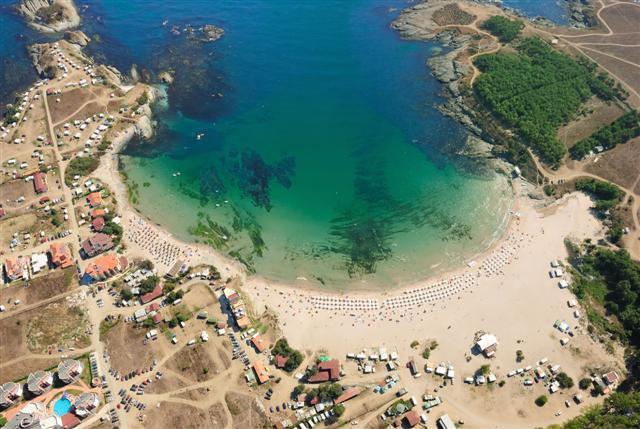 Capul Arapya între Lozenets și Tsarevo. Plaja minunată are 2 golfuri - o plajă mare și una mai mică, înconjurată de păduri de pin și foioase. Complexul reprezintă locul ideal pentru iubitorii de surfing, iahting, pescuit maritim și scufundări. Complexul are piscină în aer liber. În jurul piscinei și pe plajă există umbrele de soare și șezlonguri, alocate în funcție de disponibilitate.Complexul constă dintr-un hotel și un sat de vacanță cu 7 vile ce oferă diferite facilități și grade de confort. Toate unitățile de cazare sunt dotate cu sistem centralizat de aer condiționat, seif individual, TV prin satelit și minibar. Unele unități beneficiază de balcon și de vedere la mare. În plus, unele includ şi un living cu o canapea. Fiecare unitate are baie privată cu duș sau cadă.În apropiere se găsesc 3 rezervații naturale naționale, aflate la vărsarea râurilor Ropotamo, Veleka și Rezovska.OFERTA LAST MINUTE COD  «  128/11.06 »“DISCOUNT -30%”PT REZERVARILE TRIMISE IN PERIOADA 11.06-30.06.2019  SI ACHITATE INTEGRAL  IN 24 H-SEJUR IN PERIOADA 11.06-30.06.2019“DISCOUNT -20%”PT REZERVARILE TRIMISE IN PERIOADA 11.06-30.06.2019  SI ACHITATE INTEGRAL  IN 24 H-SEJUR IN PERIOADA 01.07-20.09.2019*SE POATE COMBINA CU NOPTI GRATUITE ATUNCI CIND ACESTEA SE APLICAIN  CAMERA DUBLA MAXIM 2 ADULTI+ 2 COPII/ 3 ADULTIIN APARTAMENT MINIM 2 PERSOANE; MAXIM 3 ADULTI+ 1 COPIL/4 ADULTIREDUCERI:- COPIL ( 0-1,99 ANI)- GRATUIT, FARA SERVICII- 1 COPIL (2-13,99 ANI) IN PAT SUPLIM. CU 2 ADULTI IN CAMERA- GRATUIT- AL 2 LEA COPIL (2-13,99 ANI) IN PAT SUPLIM. CU 2 ADULTI IN CAMERA- PLATESTE 50%- 1 COPIL (2-13,99 ANI) CU 1 ADULT-  FARA REDUCERE- 2 COPII (2-13,99 ANI)  CU 1 ADULT- FIECARE COPIL PLATESTE 50%- ADULT IN PAT SUPLIMENTAR- 30 % REDUCERENOPTI GRATUITE PT SEJUR IN PERIOADELE 28.05-15.06/5.09-20.09.20191 NOAPTE GRATUITA PT SEJUR 7-13 NOPTI2) 2 NOPTI GRATUITE PT SEJUR DE LA 14 NOPTIHOTEL JASMIN  3 * KITEN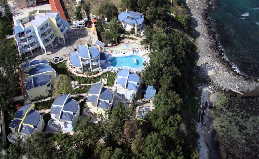 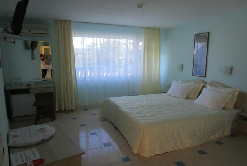 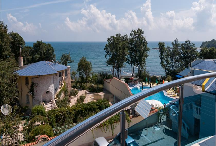 Localizare: este situat în Kiten, la 4 minute pe jos de plaja( 150 m)Facilitati: restaurant ; piscina; loc joaca copii;parcare;internet;masa tenis;gradinaDotari camera: TV LCD; A/C; baie cu dus; frigider; balcon; OFERTA LAST MINUTE COD  «  128/11.06 »“DISCOUNT -30%”PT REZERVARILE TRIMISE IN PERIOADA 11.06-30.06.2019  SI ACHITATE INTEGRAL  IN 24 H-SEJUR IN PERIOADA 11.06-30.06.2019“DISCOUNT -20%”PT REZERVARILE TRIMISE IN PERIOADA 11.06-30.06.2019  SI ACHITATE INTEGRAL  IN 24 H-SEJUR IN PERIOADA 01.07-20.09.2019*SE POATE COMBINA CU NOPTI GRATUITE ATUNCI CIND ACESTEA SE APLICAIN CAMERA  DUBLA MAXIM 2 ADULTI+ 2 COPII/ 3 ADULTIIN APARTAMENT MAXIM 2 ADULTI+ 2 COPII/ 3 ADULTIREDUCERI :-COPIL ( 0-1.99 ANI ) – GRATUIT, FARA SERVICII/ PATUT 3 E/ZI-COPIL ( 2-13.99 ANI ) IN PAT SUPLIM CU 2 ADULTI– GRATUIT- AL 2 LEA COPIL( 2-13.99 ANI ) IN PAT SUPLIM– PLATESTE SUPLIMENT 12,5 €/ZI- 1-2 COPII ( 2-13.99 ANI ) CU 1 ADULT IN DUBLA- FIECARE PLATESTE 50%- ADULT IN PAT SUPLIMENTAR – 30 % REDUCERENOPTI GRATUITE VALABIL PT SEJUR IN PERIOADELE 28.05-15.06/5.09-20.09.2018NOAPTE GRATUITA  PT SEJUR 7-13 NOPTI2)2 NOPTI GRATUITE PT SEJUR DE LA 14 NOPTIHOTEL   BLACK SEA STAR  3* CHERNOMORETS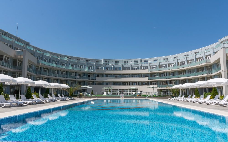 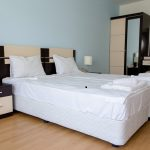 Localizare: la 300 m de plaja GradinaDotari camere: TV;A/C;	balcon; baie privata;chichineta;frigiderFacilitati: restaurant;2  piscine ;WI FI;terasa;Jacuzzi; sauna;parcareOFERTA LAST MINUTE COD  «  128/11.06 »“DISCOUNT -30%”PT REZERVARILE TRIMISE IN PERIOADA 11.06-30.06.2019  SI ACHITATE INTEGRAL  IN 24 H-SEJUR IN PERIOADA 11.06-30.06.2019“DISCOUNT -20%”PT REZERVARILE TRIMISE IN PERIOADA 11.06-30.06.2019  SI ACHITATE INTEGRAL  IN 24 H-SEJUR IN PERIOADA 01.07-20.09.2019*SE POATE COMBINA CU NOPTI GRATUITE ATUNCI CIND ACESTEA SE APLICAIN CAMERA DUBLA MAXIM 2 ADULTI+ 2 COPII/ 3 ADULTIIN STUDIO MAXIM MAXIM 2 ADULTI+ 2 COPII/ 3 ADULTIIN APARTAMENT 1 DORM MAXIM 2 ADULTI+ 2 COPII/ 3 ADULTI+ 1 COPILIN APARTAMENT 2 DORMITOARE MINIM 4 ADULTI; MAXIM 4 ADULTI+ 2 COPII/5 ADULTIREDUCERI:- COPIL ( 0-1,99 ANI ) – GRATUIT, FARA SERVICII-1 COPIL ( 2- 13,99 ANI) CU 1 ADULT – 20% REDUCERE- 2  COPII ( 2- 13,99 ANI) CU 1 ADULT- FIECARE PLATESTE 50%-1 COPIL ( 2-13,99 ANI) IN PAT SUPLIMENTAR- GRATUIT- AL 2 LEA COPIL ( 2-13,99 ANI) IN PAT SUPLIMENTAR- PLATESTE SUPLIMENT 12,5 €/ZI- ADULT IN PAT SUPLIMENTAR- 30% REDUCERENOPTI GRATUITE VALABIL PT SEJUR IN PERIOADELE 28.05-15.06/5.09-20.09.20191 NOAPTE GRATUITA PT SEJUR 7-13 NOPTI2 NOPTI GRATUITE PT SEJUR DE LA 14 NOPTIHOTEL SOUTH BEACH 4*TSAREVO     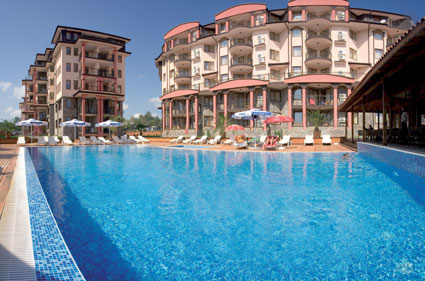 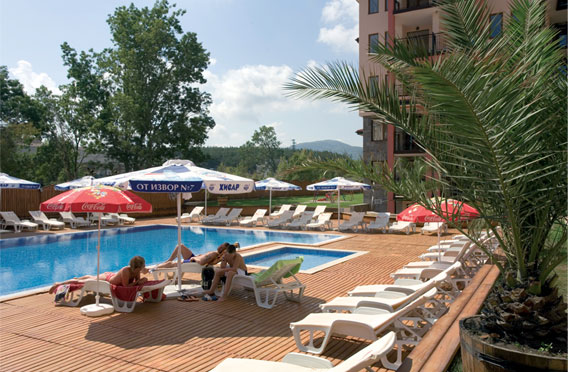 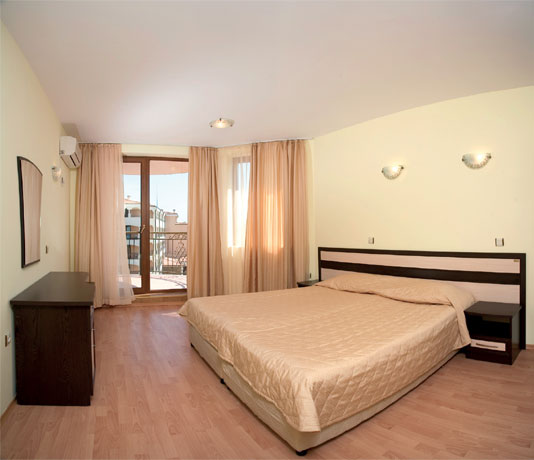 Localizare: 30 m de plajaDotari camere: aer conditionat, frigider, seif, balcon, telefon, TV, uscator de par, baie.Facilitati: loc de joaca, piscina, soare paturi libere şi umbrele, piscină în aer liber, lobby bar, alte restaurante, restaurantul principal, birouri de schimb, magazin, coafor, sala de fitness, sauna, masaj, solar, biliard, centru de sănătate, lifturi."ALL INCLUSIVE “: toate mesele buffet suedez ; gustari intre 15.00-17.00 ; cina ; bauturi locale nelimitat intre 11.00-23.00 ; umbrele si sezlonguri gratuite in jurul piscinei ; animatie pt. Copii –de 6 ori/ saptamina ; aminatie pt adulti ; spectacole seara    http://www.southbeach-bg.com/OFERTA LAST MINUTE COD  «  122/08.06 »“DISCOUNT -20%”PT REZERVARILE TRIMISE IN PERIOADA 11.06-22.06.2019  SI ACHITATE INTEGRAL  IN 24 H-SEJUR IN PERIOADA 11.06-30.06.2019“DISCOUNT -15%”PT REZERVARILE TRIMISE IN PERIOADA 11.06-22.06.2019  SI ACHITATE INTEGRAL  IN 24 H-SEJUR IN PERIOADA 01.07-15.07.2019“DISCOUNT -10%”PT REZERVARILE TRIMISE IN PERIOADA 11.06-22.06.2019  SI ACHITATE INTEGRAL  IN 24 H-SEJUR IN PERIOADA 28.07-31.08.2019IN CAMERA ECONOMICA MAXIM 2 ADULTI+ 1 COPIL/ 3 ADULTIIN CAMERA STANDARD MAXIM 2 ADULTI+ 1 COPIL/ 3 ADULTIIN CAMERA LARGE  MAXIM 2 ADULTI+2 COPII/3 ADULTI+ 1 COPILIN STUDIO  MAXIM  2 ADULTI+2 COPII/3 ADULTI+ 1 COPILIN APARTAMENT 1 DORMITOR MINIM 2 ADULTI;MAXIM 2 ADULTI+2 COPII / 3 ADULTIIN APARTAMENT 2 DORMITOARE MIC MINIM /MAXIM 4 ADULTIIN APARTAMENT 2 DORM. MAXIM 4 ADULTI+2 COPII /5 ADULTI+ 2 COPII/6 ADULTIREDUCERI:- COPIL ( 0-3.99 ANI ) – GRATUIT, FARA SERVICII- 1 COPIL ( 4-11,99 ANI) IN  PAT SUPLIM.CU 2 ADULTI IN DBL /DBL LARGE / STUDIO- GRATUIT- 1 COPIL ( 4-11,99 ANI) IN  PAT SUPLIM.CU 3 ADULTI IN DBL LARGE / STUDIO/AP 1 DORM - GRATUIT- 1 COPIL ( 4-11,99 ANI) IN PAT NORMAL IN DBL- 50%- 3 COPII ( 4-11,99 ANI) CU 1 ADULT IN STUDIO/DBL LARGE- FIECARE PLATESTE 50%- 2 COPII ( 4-11,99 ANI) CU 1 ADULT IN DBL - FIECARE PLATESTE 50%- 2 COPII  (4-11.99 ANI ) IN PAT SUPLIM CU 3 AD IN AP 2 DORM SV- 1 PLATESTE 50%; AL 2 LEA GRATUIT- 1 COPIL (4-11.99 ANI ) IN PAT SUPLIM CU 4 AD IN AP 2 DORM- GRATUIT- 1 COPIL (4-11.99 ANI ) IN PAT NORMAL CU 3 AD IN AP 2 DORM- 50%- ADULT IN PAT SUPLIMENTAR- 20% REDUCERENOPTI GRATUITE 21=17;14=11;11=8; PT SOSIRI  PANA PE 31.05.20198=6;5=4 PT  SEJUR PANA PE 22.05 .2019ALL INCLUSIVE31.05-15.0608.09-30.0916.06-9.0724.08-7.0910.07-23.08CLADIREA PRINCIPALALOC IN CAMERA VED. PARK29,53649SUPLIMENT CAMERA SINGLE+50%+50%+50%LOC IN CAMERA VED. MARE31,53851SUPLIMENT CAMERA SINGLE+50%+50%+50%LOC IN APART. 1 DORM. SV3440,553,5LOC IN APART. 2 DORM. SV2631,544,5VILELOC IN CAMERA DUBLA PV28,53548SUPLIMENT CAMERA SINGLE+50%+50%+50%LOC IN CAMERA DUBLA SV30,53750SUPLIMENT CAMERA SINGLE+50%+50%+50%LOC IN APART. 2 DORM SV2530,543,5LOC IN VILA SV2530,543,5TERMEN DE ANULARE111418PENALIZARI334ULTRA ALL INCLUSIVE14.6-19.620.6-09.728.8-31.0810.07-27.08LOC IN CAMERA VED. PARK8293110LOC IN CAMERA VED. LATERALA MARE 8496,5113,5CAMERA SINGLE100116,5138LOC IN CAMERA LARGE95,5113,5131LOC IN APART.1 DORMITOR1223,5140161,5TERMEN DE ANULARE161820PENALIZARE334ULTRA ALL INCLUSIVE12.09-30.0915.06-19.64.09-11.0920.06-9.0728.08-3.0910.07-27.081.10-8.10LOC IN CAMERA VED. PARK7593104,5121,561,5CAMERA SINGLE149184,5207,5241122LOC IN CAMERA VED. MARE 80,598,5111,5130,568CAMERA SINGLE160196221259102LOC IN CAMERA FAMILY PV98,512113815772,5LOC IN SUITE VED. MARE109,5134151,517381,5TERMEN DE ANULARE1214162020PENALIZARE22344ALL INCLUSIVE5.06-10.068.09-30.0911.06-1.072.07-25.0826.08-7.09LOC IN CAMERA DUBLA 33,5416946,5CAMERA SINGLE49,560,513682APART. 1 DORM 2 ADULTI/ZI*102,5126171137APART. 1 DORM 3 ADULTI/ZI*103,5127,5172138,5APART. 1 DORM 4 ADULTI/ZI*104129173,5140TERMEN DE ANULARE12161820PENALIZARE2234ALL INCLUSIVE24.09-30.091.06-10.0613.09-22.0911.06-30.061.09-12.0901.07-31.08SEJUR MINIM NOPTI       3/1/1            1            1      1LOC IN CAMERA STANDARD 38,549,56793CAMERA SINGLE4678119167LOC IN CAMERA SUPERIOARA44,56178,5109FAMILY 3 ADULTI/ZI*133,5196,5248367,5FAMILY 4 ADULTI/ZI*172253319473TERMEN DE ANULARE12161820PENALIZARE2234ALL INCLUSIVE3.06-13.06LOC IN CAMERA DUBLA PV50CAMERA SINGLE99,5LOC IN CAMERA DUBLA SV55CAMERA SINGLE108,5LOC IN STUDIO62,5TERMEN DE ANULARE16PENALIZARE2ALL INCLUSIVE25.09-30.0914.09-24.0921.06-6.0727.08-13.097.07-26.08LOC IN CAMERA DUBLA PV38506991CAMERA SINGLE7599,5136181LOC IN CAMERA DUBLA SV405574,598CAMERA SINGLE79,5108,5147194LOC IN STUDIO4662,584,5111,5TERMEN DE ANULARE12161820PENALIZARE2234ALL INCLUSIVE01.6-09.06B10.06-20.061.09-10.09C21.06-30.06D1.07-31.08E1.07-31.08ESEJUR MINIM / NOPTI 17777LOC IN CAMERA VED. PARK4867,57193,593,5CAMERA SINGLE76112,5116155155LOC IN CAMERA VED. LATERALA MARE52,575,579102,5102,5CAMERA SINGLE80,5120123,5164164FAMILY VED. PARK 2 ADULTI  + 2 COPII /ZI*163235257,5322322FAMILY VED. PARK 2 ADULTI  + 3 COPII /ZI*195,5282,5309,5386,5386,5FAMILY VED. PARK 3 ADULTI+ 1 COPIL/ZI*179258283283353,5FAMILY VED. PARK 3 ADULTI+ 2 COPII/ZI*208305,5334,5334,5419FAMILY VED. PARK 4 ADULTI+ 1 COPIL/ZI227,5328,5360360450FAMILY VED. MARE 2 ADULTI+ 2 COPII/ZI*174306277277344,5FAMILY VED. MARE 2 ADULTI+ 3 COPII/ZI209306333333413FAMILY VED. MARE 3 ADULTI+ 1 COPIL/ZI191279,5304,5304,5378FAMILY VED. MARE 3 ADULTI+ 2 COPII/ZI226331360360447,5FAMILY VED. MARE4 ADULTI+1 COPIL243356387387481TERMEN DE ANULARE1416202020PENALIZARE50%100%100%100%100%ALL INCLUSIVE01.6-09.06B10.06-20.061.09-10.09C21.06-30.06D1.07-31.08E1.07-31.08ESTUDIO VED. PARK 2 ADULTI+ 1 COPIL/ZI*96,5136,5143143188STUDIO VED. PARK 2 ADULTI+ 2 COPII/ZI*121171179179235STUDIO VED. PARK 3 ADULTI/ZI*132186195195257STUDIO VED. MARE 2 ADULTI+1 COPIL/ZI*105,5152159159206STUDIO VED. MARE 2 ADULTI+2 COPII/ZI*132189197,5197,5257,5STUDIO VED. MARE 3 ADULTI/ZI*144207,5217217281,5APART. 1 DORM. VED. PARK 2 ADULTI+2 COPII/ZI*163235257,5257,5322APART. 1 DORM. VED. PARK 2 ADULTI+3 COPII/ZI*195,5282,5309,5309,5386,5APART. 1 DORM. VED. PARK 3 ADULTI+ 1 COPIL/ZI*179258283283353,5APART. 1 DORM. VED. PARK 3 ADULTI+ 2 COPII/ZI*211,5304333333417APART. 1 DORM. VED. PARK 4 ADULTI+ 1 COPIL/ZI*227,5328,5360360450APART. 1 DORM. VED. MARE 2 ADULTI+2 COPII/ZI*174255277277344,5APART. 1 DORM. VED. MARE 2 ADULTI+3 COPII/ZI*206306333333413,5APART. 1 DORM. VED. MARE 3 ADULTI+1 COPIL/ZI*191279,5304,5304,5378APART. 1 DORM. VED. MARE 3 ADULTI+2 COPII/ZI*226331360360447,5APART. 1 DORM. VED. MARE 4 ADULTI+ 1 COPIL/ZI*243356387387481APART. 2 DORM. VED. MARE 3 ADULTI+ 1 COPIL/ZI*208304,5331,5331,5412APART. 2 DORM. VED. MARE 3 ADULTI+ 2 COPII/ZI*243356387387481APART. 2 DORM. VED. MARE 3 ADULTI+ 3 COPII/ZI*278407443443550,5APART. 2 DORM. VED. MARE 4 ADULTI+ 1 COPIL/ZI*260,5381414,5414,5515APART. 2 DORM. VED. MARE 4 ADULTI+ 2 COPII/ZI*295432470470584APART. 2 DORM. VED. MARE 5 ADULTI /ZI*311,5455,5496496617TERMEN DE ANULARE1416202020PENALIZARE50%100%100%100%100%ALL INCLUSIVE10.06-20.61.09-15.09C21.06-30.06D1.07-31.08E1.07-31.08ELOC IN CAMERA VED. PARK67,57193,593,5CAMERA SINGLE112,5116155155LOC IN CAMERA VED. LATERALA MARE75,579102,5102,5CAMERA SINGLE120123,5164164FAMILY VED. PARK 2 ADULTI  + 2 COPII /ZI*235257,5322322FAMILY VED. PARK 2 ADULTI  + 3 COPII /ZI*282,5309,5386,5386,5FAMILY VED. PARK 3 ADULTI+ 1 COPIL/ZI*258283283353,5FAMILY VED. PARK 3 ADULTI+ 2 COPII/ZI*305,5334,5334,5419FAMILY VED. PARK 4 ADULTI+ 1 COPIL/ZI328,5360360450FAMILY VED. MARE 2 ADULTI+ 2 COPII/ZI*306277277344,5FAMILY VED. MARE 2 ADULTI+ 3 COPII/ZI306333333413FAMILY VED. MARE 3 ADULTI+ 1 COPIL/ZI279,5304,5304,5378FAMILY VED. MARE 3 ADULTI+ 2 COPII/ZI331360360447,5FAMILY VED. MARE4 ADULTI+1 COPIL356387387481TERMEN DE ANULARE16202020PENALIZARE100%100%100%100%ALL INCLUSIVE1.06-7.068.06-22.0623.06-30.06LOC IN DBL  VED. PARK2943,556,5CAMERA SINGLE5785111,5LOC IN DBL VED. MARE314558,5CAMERA SINGLE61,589,5116LOC IN APART. 1 DORM.  VED. PARK304560LOC IN APART. 1 DORM. VED MARE32,547,562LOC IN APART. 2 DORM. VED. PARK 294355,5LOC IN APART 2 DORM. VED. MARE314557,5TERMEN DE ANULARE141618PENALIZARE334ALL INCLUSIVE1.05-7.0616.9-30.96.09-15.922.8-5.098.07-21.8LOC IN DBL  VED. PARK2943,556,572CAMERA SINGLE5785111,5142,5LOC IN DBL VED. MARE314558,574,5CAMERA SINGLE61,589,5116147LOC IN APART. 1 DORM.  VED. PARK30456075,5LOC IN APART. 1 DORM. VED MARE32,547,56277,5LOC IN APART. 2 DORM. VED. PARK 294355,570LOC IN APART 2 DORM. VED. MARE314557,572TERMEN DE ANULARE14161820PENALIZARE3345ALL INCLUSIVE10.05-30.051.06-10.06LOC IN CAMERA DUBLA 14,5          20CAMERA SINGLE28          38APARTAMENT–RENT MAX  3 ADULTI+1 COPIL/ZI*43,560,5TERMEN DE ANULARE1218PENALIZARE 23ALL INCLUSIVE10.05-26.0527.05-11.0615.09-25.09LOC IN CAMERA DUBLA 16,52018CAMERA SINGLE3033,531APARTAMENT – RENT MAX  3 ADULTI/ZI*49,559,553TERMEN DE ANULARE121820PENALIZARE 234DEMIPENSIUNE31.08-26.6-11.0723.08-30.0812.07-22.08LOC IN DUBLA VED. PARK5560,565SUPLIMENT CAMERA SINGLE+80%+100%+100%LOC IN DUBLA VED. LATERALA MARE57,56367,5SUPLIMENT CAMERA SINGLE+80%+100%+100%LOC IN DUBLA VED. MARE60,56671SUPLIMENT CAMERA SINGLE+80%+100%+100%LOC IN STUDIO VED. PARK60,56671LOC IN STUDIO VED.LATERALA  MARE6368,573LOC IN STUDIO VED.  MARE667276,5LOC IN STUDIO DELUXE VED.LATERALA  MARE68,57478,5LOC IN APART. 2 DORM. VED. PARK7277,582LOC IN APART. 2 DORM. VED. MARE77,58387,5TERMEN DE ANULARE121618PENALIZARE234ALL INCLUSIVE31.81.07-11.723.8-30.812.07-22.08LOC IN CAMERA  LINIA 246,56063,5SUPLIMENT CAMERA SINGLE+80%+100%+100%LOC IN CAMERA  LINIA 1526669SUPLIMENT CAMERA SINGLE+80%+100%+100%LOC IN STUDIO VILA ROYAL  LINIA 25871,574,5TERMENE DE ANULARE121418PENALIZARE334ALL INCLUSIVE31.81.07-11.723.8-30.812.07-22.08LOC IN CAMERA VED. PARK5164,567SUPLIMENT CAMERA SINGLE+80%+100%+100%LOC IN CAMERA VED. MARE54,56870SUPLIMENT CAMERA SINGLE+80%+100%+100%LOC IN STUDIO VED. PARK53,56769LOC IN STUDIO VED. MARE577072,5LOC IN APART 2 DORM V. PARK 54,56870LOC IN APART 2 DORM V. MARE 5871,573,5TERMENE DE ANULARE121418PENALIZARE334ALL INCLUSIVE31.81.07-11.723.8-30.812.07-22.08LOC IN CAMERA VED. PARK496064,5SUPLIMENT CAMERA SINGLE+80%+100%+100%LOC IN CAMERA VED. MARE54,56670SUPLIMENT CAMERA SINGLE+80%+100%+100%LOC IN MAISONETTE V.MARE 576872,5LOC IN STUDIO V. MARE 576872,5LOC IN APART. 1 DORM. V. PARK576872,5LOC IN APART. 1 DORM. V. MARE576872,5TERMENE DE ANULARE121418PENALIZARE334ALL INCLUSIVE31.81.07-11.723.08-30.0812.07-22.08LOC IN CAMERA VED.  PARK496164,5SUPLIMENT CAMERA SINGLE+80%+100%+100%LOC IN CAMERA VED. MARE5264,568SUPLIMENT CAMERA SINGLE+80%+100%+100%TERMENE DE ANULARE121418PENALIZARE334ALL INCLUSIVE31.81.07-11.723.08-30.0812.07-22.08LOC IN CAMERA VED.  PARK496164,5SUPLIMENT CAMERA SINGLE+80%+100%+100%LOC IN CAMERA VED. MARE5264,568SUPLIMENT CAMERA SINGLE+80%+100%+100%LOC IN APART. 1 DORM PV53,56669LOC IN APART. 1 DORM SSV576972,5TERMENE DE ANULARE121418PENALIZARE334DEMIPENSIUNE6.06-30.06LOC IN CAMERA VED. MUNTE 49,5CAMERA SINGLE80LOC IN CAMERA DUBLA SV54CAMERA SINGLE98LOC IN STUDIO58,5APARTAMENT 4 AD /ZI*176ALL INCLUSIVE6.06-30.06LOC IN CAMERA VED. MUNTE53CAMERA SINGLE85,5LOC IN CAMERA DUBLA SV57,5CAMERA SINGLE104,5LOC IN STUDIO62APARTAMENT 4 AD /ZI*188TERMEN DE ANULARE16PENALIZARE2DEMIPENSIUNE1.07-5.0731.086.07-30.08LOC IN CAMERA VED. MUNTE 49,563CAMERA SINGLE80100LOC IN CAMERA VED MARE5467,5CAMERA SINGLE98124,5LOC IN STUDIO58,573APARTAMENT 4 ADULTI /ZI*176220,5ALL INCLUSIVE1.07-5.0731.086.07-30.08LOC IN CAMERA VED. MUNTE5366,5CAMERA SINGLE85,5105,5LOC IN CAMERA VED. MARE57,571CAMERA SINGLE104,5131,5LOC IN STUDIO6276,5APARTAMENT 4 AD /ZI*188229,5TERMEN DE ANULARE1618PENALIZARE24PENSIUNE COMPLETA23.05-10.66.09-23.0911.06-7.0727.08-5.098.07-26.08LOC IN CAMERA VED. PARK3848,560LOC IN CAMERA VED. LATER. MARE405162LOC IN CAMERA VED. MARE/PISCINA43,55264SUPLIMENT CAMERA SINGLE+50%+50%+50%SUITE SSV MAX 3 ADULTI+ 1 COPIL/ZI*138173,5196SUITE SV/PISCINA MAX 3 ADULTI+ 1 COPIL/ZI*143,5179201,5JUNIOR SUITE SV/PISCINA/MAX 2 ADULTI+ 1 COPIL/ZI*165189211,5JUNIOR SUITE DELUXE VED. MARE/PISCINAMAX 2 ADULTI+ 1 COPIL/ZI*198,5224,5267,5FAMILY  SSV MAX 3 ADULTI+ 1 COPIL/ZI*115,5140162,5FAMILY  VED. MARE/PISCINA MAX 3 ADULTI+ 1 COPIL/ZI*120145,5168TERMEN DE ANULARE121618PENALIZARE224ALL INCLUSIVE9.09-23.0926.08-8.0919.08-25.085.07-18.08LOC IN CAMERA DUBLA32,549,556,567,5CAMERA SINGLE63,598111,5133,5APART. 1 DORM. 2 AD/ZI*89137148,5181APART. 1 DORM. 3 AD/ZI*90138,5152182,5APART. 1 DORM. 4 AD/ZI*111160173,5204APART. 2 DORM. 4 AD/ZI*120185202,5243APART. 2 DORM. 5 AD/ZI*141206224264,5TERMEN DE ANULARE10141616PENALIZARI2344ALL INCLUSIVE31.08–2.0911.07– 31.0718.08-30.08LOC IN CAMERA STANDARD4759CAMERA SINGLE7088LOC IN CAMERA VED. PISCINA4860,5CAMERA SINGLE94,5119TERMEN DE ANULARE1416PENALIZARI24ALL INCLUSIVE08.09-30.096.06-19.0620.06-4.0724.08-7.095.07-23.08LOC IN CAMERA VED. PARK3044,56374,5CAMERA SINGLE44,56793,5110LOC IN CAMERA VED. MARE34,54967,579CAMERA SINGLE51,572,5100117APART1 DORM. VED. PARK MAX 3 ADULTI +1 COPIL /ZI*90,5134,5190,5224APART1 DORM. VED. MARE MAX 3 ADULTI +1 COPIL /ZI*104145204237,5TERMEN DE ANULARE20202020PENALIZARI2345MIC DEJUN11.06-20.0621.06-6.07LOC IN CAMERA DUBLA1521CAMERA SINGLE2231TERMEN DE ANULARE1014PENALIZARI23MIC DEJUN25.4-31.0517.9-31.101.06-15.610.9-16.916.6-1.0729.8-9.092.07-13.717.8-28.814.07-16.08SEJUR MINIM NOPTI55555LOC IN CAMERASTANDARD14,5192637,539,5CAMERA SINGLE2026365261STUDIO 2 ADULTI/ZI*35,54054,57797STUDIO 3 ADULTI/ZI*3640,5567898,5APART. 1 DORM 2 ADULTI/ZI*44,55880115128,5APART. 1 DORM 3 ADULTI/ZI*4558,581,5116129,5APART. 1 DORM 4 ADULTI/ZI*4659,583117,5131APART. 1 DORM  LUX 2 ADULTI/ZI*5382,5103,5137146APART. 1 DORM LUX 3 ADULTI/ZI*5483105138,5147,5APART. 1 DORM LUX 4 ADULTI/ZI*5584106,5140149MIC DEJUN25.4-31.0517.9-31.101.06-15.610.9-16.916.6-1.0729.8-9.092.07-13.717.8-28.814.07-16.08LOC IN CAMERASTANDARD1923,5334446,5CAMERA SINGLE25,532,5456171STUDIO 2 ADULTI/ZI*49496890110STUDIO 3 ADULTI/ZI*49,549,56991,5112APART. 1 DORM 2 ADULTI/ZI*587193,5128,5142APART. 1 DORM 3 ADULTI/ZI*58,57295129,5154,5APART. 1 DORM 4 ADULTI/ZI*59,57396131144,5APART. 1 DORM  LUX 2 ADULTI/ZI*6796124151159,5APART. 1 DORM LUX 3 ADULTI/ZI*67,596,5125152161APART. 1 DORM LUX 4 ADULTI/ZI*6897,5126,5153,5162,5TERMEN DE ANULARE1214162016PENALIZARI23343DEMIPENSIUNE1.06-12.6B13.6-05.0726.8-31.08C6.07-25.08DLOC IN CAMERA DUBLA  V. PARK5674,590CAMERA SINGLE 72,5108142,5LOC IN CAMERA DUBLA V. MARE62,58099CAMERA SINGLE 81,5111,5157LOC IN JUNIOR SUITE80,5105,5119LOC IN SUITE85117132,5LOC IN DUPLEX SUITE/MAISONETTE93123,5147TERMEN DE ANULARE141620PENALIZARI334ULTRA ALL INCLUSIVE1.06-12.6B13.06-05.726.08-31.08C06.07-25.08DLOC IN CAMERA STANDARD5877,594,5CAMERA SINGLE75108149,5LOC IN CAMERA VED GRADINA 6583,5100CAMERA SINGLE 84117159,5LOC IN APART. 1 DORMITOR83116131,5TERMEN DE ANULARE141620PENALIZARI334MIC DEJUN1.06-10.0611.09-30.0911.06-25.631.8-10.0926.06-11.0723.08-30.0812.0722.08LOC IN CAMERA VED. PARK /FARA BALCON23,539,54448,5CAMERA SINGLE34,57086,595,5LOC IN CAMERA VED. PARK25,54247,552CAMERA SINGLE387493,5102,5LOC IN CAMERA VED. MARE284449,554CAMERA SINGLE41,57897107LOC IN STUDIO VED . MARE 3046,55256,5LOC IN MAISONETTE VED. MARE3046,55256,5DEMIPENSIUNE1.06-10.0611.09-30.0911.06-25.631.8-10.0926.06-11.0723.08-30.0812.0722.08LOC IN CAMERA VED. PARK /FARA BALCON294549,554CAMERA SINGLE438098107LOC IN CAMERA VED. PARK3147,55357,5CAMERA SINGLE46,584104,5113,5LOC IN CAMERA VED. MARE33,549,555,560CAMERA SINGLE49,588109118LOC IN STUDIO VED . MARE 35,55257,562LOC IN MAISONETTE VED. MARE35,55257,562ALL INCLUSIVE1.06-10.0611.09-30.0911.06-25.631.8-10.0926.06-11.0723.08-30.0812.0722.08LOC IN CAMERA VED. PARK /FARA BALCON385458,563CAMERA SINGLE56,598,5116125LOC IN CAMERA VED. PARK4056,56266,5CAMERA SINGLE60100,5122,5131,5LOC IN CAMERA VED. MARE42,558,56469CAMERA SINGLE63104,5127136LOC IN STUDIO VED . MARE 44,56166,571LOC IN MAISONETTE VED. MARE44,56166,571TERMEN DE ANULARE12141820PENALIZARI100 %100%100%100 %MIC DEJUN15.05-10.0611.09-30.0911.06-25.631.8-10.0926.06-11.0723.08-30.0812.0722.08LOC IN CAMERA VED. PARK /FARA BALCON23,539,54448,5CAMERA SINGLE34,57086,595,5LOC IN CAMERA VED. PARK25,54247,552CAMERA SINGLE387493,5102,5LOC IN CAMERA VED. MARE284449,554CAMERA SINGLE41,57897107LOC IN STUDIO VED . MARE 3046,55256,5LOC IN MAISONETTE VED. MARE3046,55256,5DEMIPENSIUNE15.05-10.0611.09-30.0911.06-25.631.8-10.0926.06-11.0723.08-30.0812.0722.08LOC IN CAMERA VED. PARK /FARA BALCON294549,554CAMERA SINGLE438098107LOC IN CAMERA VED. PARK3147,55357,5CAMERA SINGLE46,584104,5113,5LOC IN CAMERA VED. MARE33,549,555,560CAMERA SINGLE49,588109118LOC IN STUDIO VED . MARE 35,55257,562LOC IN MAISONETTE VED. MARE35,55257,562ALL INCLUSIVE15.05-10.0611.09-30.0911.06-25.631.8-10.0926.06-11.0723.08-30.0812.0722.08LOC IN CAMERA VED. PARK /FARA BALCON385458,563CAMERA SINGLE56,598,5116125LOC IN CAMERA VED. PARK4056,56266,5CAMERA SINGLE60100,5122,5131,5LOC IN CAMERA VED. MARE42,558,56469CAMERA SINGLE63104,5127136LOC IN STUDIO VED . MARE 44,56166,571LOC IN MAISONETTE VED. MARE44,56166,571TERMEN DE ANULARE12141820PENALIZARI100 %100%100%100 %MIC DEJUN15.05-10.0611.09-30.0911.06-25.631.8-10.0926.06-11.0723.08-30.0812.0722.08LOC IN CAMERA VED. PARK /FARA BALCON23,539,54448,5CAMERA SINGLE34,57086,595,5LOC IN CAMERA VED. PARK25,54247,552CAMERA SINGLE387493,5102,5LOC IN CAMERA VED. MARE284449,554CAMERA SINGLE41,57897107LOC IN STUDIO VED . MARE 3046,55256,5LOC IN MAISONETTE VED. MARE3046,55256,5DEMIPENSIUNE15.05-10.0611.09-30.0911.06-25.631.8-10.0926.06-11.0723.08-30.0812.0722.08LOC IN CAMERA VED. PARK /FARA BALCON294549,554CAMERA SINGLE438098107LOC IN CAMERA VED. PARK3147,55357,5CAMERA SINGLE46,584104,5113,5LOC IN CAMERA VED. MARE33,549,555,560CAMERA SINGLE49,588109118LOC IN STUDIO VED . MARE 35,55257,562LOC IN MAISONETTE VED. MARE35,55257,562ALL INCLUSIVE15.05-10.0611.09-30.0911.06-25.631.8-10.0926.06-11.0723.08-30.0812.0722.08LOC IN CAMERA VED. PARK /FARA BALCON385458,563CAMERA SINGLE56,598,5116125LOC IN CAMERA VED. PARK4056,56266,5CAMERA SINGLE60100,5122,5131,5LOC IN CAMERA VED. MARE42,558,56469CAMERA SINGLE63104,5127136LOC IN STUDIO VED . MARE 44,56166,571LOC IN MAISONETTE VED. MARE44,56166,571TERMEN DE ANULARE12141820PENALIZARI100 %100%100%100 %ALL INCLUSIVE15.06-30.061.09-12.091.07-31.0813.09-23.0924.09-5.10LOC IN CAMERA SUPERIOR VED. MARE103125,583,554,5CAMERA SINGLE184,522513372,5LOC IN JUNIOR SUITE VED. MARE112,513990,558,5LOC IN SUITE 1 DORM 121,51519764PENALIZARI ANULARI100 %100%100%100 %ALL INCLUSIVE1.06-05.0613.9-15.106.06-20.063.09-12.0921.06-6.07 24.08-2.09   7.07-23.08LOC IN DBL DELUXE  STANDARD34,548,56173CAMERA SINGLE51,57296,5130,5LOC IN DBL DELUXE SSV  37516375,5CAMERA SINGLE72,5100125149,5LOC IN DBL SUPERIOR  37516375,5LOC IN FAMILY STANDARD34,548,56173LOC IN JUNIOR SUITE 34,548,56173TERMEN DE ANULARE10121620PENALIZARI2334ALL INCLUSIVE PREMIUM17.5-7.065.9-10.108.06-17.0618.06-6.0717.08-4.097.07-16.08LOC IN CAMERA DUBLA PROMO         15,5  23,5          36      46,5CAMERA SINGLE          27 34,5        47,5      80LOC IN CAMERA DUBLA2734,547,557,5CAMERA SINGLE384658,591LOC IN APART. 1 DORM  30385162APART. 2 DORM/4 ADULTI/ZI*120151202,5247,5TERMEN DE ANULARE10121618PENALIZARI2334MIC DEJUN31.81.07-11.0723.08-30.0812.07-22.08LOC IN CAMERA( FARA BALCON) VED. PARK/METROPOL30,53539,5CAMERA SINGLE546977,5LOC IN CAMERA VED. PARK/METROPOL3337,542CAMERA SINGLE587382LOC IN CAMERA VED. PARK /CKAIKA/ARKADIA364145CAMERA SINGLE638089LOC IN CAMERA VED. MARE /CHAIKA39,54448,5CAMERA SINGLE7086,595,5LOC IN STUDIO VED.PARK /CHAIKA/ARKADIA38,54347,5LOC IN STUDIO VED.MARE /CHAIKA4246,551LOC IN APART.1 DORM PV/METROPOL4246,551LOC IN APART.1 DORM PV/ARKADIA4246,551MAISONETTE SV/CHAIKA/2ADULTI/ZI*207215,5224,5DEMIPENSIUNE31.81.07-11.0723.08-30.0812.07-22.08LOC IN CAMERA( FARA BALCON) VED. PARK/METROPOL364145CAMERA SINGLE63,58089LOC IN CAMERA VED. PARK/METROPOL6884,593,5CAMERA SINGLE678493,5LOC IN CAMERA VED. PARK /CKAIKA/ARKADIA4246,551CAMERA SINGLE7491100LOC IN CAMERA VED. MARE /CHAIKA4549,554CAMERA SINGLE8098107LOC IN STUDIO VED.PARK /CHAIKA/ARKADIA4448,552LOC IN STUDIO VED.MARE /CHAIKA47,55256,5LOC IN APART.1 DORM PV/METROPOL47,55256,5LOC IN APART.1 DORM PV/ARKADIA47,55256,5MAISONETTE SV/CHAIKA/2ADULTI/ZI*218227236ALL INCLUSIVE31.81.07-11.0723.08-30.0812.07-22.08LOC IN CAMERA( FARA BALCON) VED. PARK/METROPOL4549,554CAMERA SINGLE8098107LOC IN CAMERA VED. PARK/METROPOL47,55256,5CAMERA SINGLE84102,5111,5LOC IN CAMERA VED. PARK /CKAIKA/ARKADIA5155,560CAMERA SINGLE90109118LOC IN CAMERA VED. MARE /CHAIKA5358,563CAMERA SINGLE96116125LOC IN STUDIO VED.PARK /CHAIKA/ARKADIA5357,562LOC IN STUDIO VED.MARE /CHAIKA56,56165,5LOC IN APART.1 DORM PV/METROPOL56,56165,5LOC IN APART.1 DORM PV/ARKADIA56,56165,5MAISONETTE SV/CHAIKA/2ADULTI/ZI*236245254TERMEN DE ANULARE161820PENALIZARI100%100%100%ALL INCLUSIVE PREMIUM24.4-03.0624.9-14.1004.6-17.0610.9-23.0918.6-01.727.08-9.902.07-26.08LOC IN CAMERA DUBLA30344760,5CAMERA SINGLE425072101LOC IN DUBLA DELUXE34,53953,569CAMERA SINGLE4857,582113,5JUNIOR SUITE 3 ADULTI/ZI*91,5103,5145185,5JUNIOR SUITE 4 ADULTI/ZI*116131182235,5JUNIOR SUITE  DELUXE 3 ADULTI/ZI*105118,5164211JUNIOR SUITE  DELUXE 4 ADULTI/ZI*133150208267,5FAMILY 4 ADULTI/ZI*122138191,5247,5FAMILY 5 ADULTI/ZI*146,5165,5230297FAMILY 6 ADULTI/ZI*170,5193268,5347FAMILY DELUXE  4 ADULTI/ZI*140158218,5281FAMILY DELUXE5 ADULTI/ZI*168189,5262337,5FAMILY DELUXE6 ADULTI/ZI*196221306394TERMEN DE ANULARE14141820PENALIZARI2244ALL INCLUSIVE1.09-9.0914.07-15.0716.08-17.0824.08-31.0816.07-15.08LOC IN CAMERA VED. MARE43,55058,5CAMERA SINGLE64,574,587LOC IN CAMERA VED. PARK404756,5CAMERA SINGLE59,569,584STUDIO VED. MARE/ 2 ADULTI/ZI*110,5125147,5STUDIO VED. MARE/ 3 ADULTI/ZI*149,5169199STUDIO VED. PARK/ 2 ADULTI/ZI*102,5119,5142STUDIO VED. PARK/ 3 ADULTI/ZI*139161,5192TERMEN DE ANULARE161820PENALIZARI101015ALL INCLUSIVE21.06 –7.78.07-13.07LOC IN CAMERA VED. MARE4249CAMERA SINGLE6373LOC IN CAMERA VED. PARK3946CAMERA SINGLE5868LOC IN STUDIO  VED. MARE4855STUDIO SINGLE94,5108TERMEN DE ANULARE1215PENALIZARI44ALL INCLUSIVE10.09-10.109.09LOC IN DUBLA  VED. MARE34,543,5CAMERA SINGLE4364,5LOC IN DUBLA  VED. PARK32,540CAMERA SINGLE4059,5STUDIO VED. MARE/ 2 ADULTI/ZI*91,5110,5STUDIO VED. MARE/ 3 ADULTI/ZI*123,5149,5STUDIO VED. PARK/ 2 ADULTI/ZI*87102,5STUDIO VED. PARK/ 3 ADULTI/ZI*117,5139TERMEN DE ANULARE1016PENALIZARI610ALL INCLUSIVE1.06-12.0610.09-30.0913.06-5.0726.08-9.096.07-25.08LOC IN CAMERA VED. PARK5066,580CAMERA SINGLE75112,5150,5LOC IN CAMERA SUPERIOR SSV51,56985CAMERA SINGLE102136163LOC IN CAMERA VED. MARE51,567,581CAMERA SINGLE102133,5160,5APART. 1 DORM. 2 ADULTI/ZI*107139,5166,5APART. 1 DORM. 3 ADULTI/ZI*150195,5233APART. 2 DORM. 4 ADULTI/ZI*200,5243292APART. 2 DORM. 5 ADULTI/ZI*240,5292351TERMEN DE ANULARE141820PENALIZARI347ALL INCLUSIVE1.06-12.0613.06-30.06LOC IN CAMERA DUBLA 3146,5CAMERA SINGLE42,571APART.1 DORM. 2 ADULTI+ 2 COPII/3 ADULTI+1 COPIL/ZI*93140TERMEN DE ANULARE1820PENALIZARI34ALL INCLUSIVE1.06-07.0608.06-17.06LOC IN CAMERA VED. PARC 3954CAMERA SINGLE3965,5LOC IN JUNIOR SUITE V. PARK4057,5LOC IN SUITE VED. MARE4675,5SUPLIMENT VED. MARE/PERS33TERMEN DE ANULARE1214PENALIZARI23DEMIPENSIUNE +1.06-14.0614.09-30.0915.6-02.0725.8-13.0903.07–24.08LOC IN CAMERA VED. PARK44,558,574,5CAMERA SINGLE 6793,5132,5LOC IN CAMERA VED. MARE486379CAMERA SINGLE71,5100140,5LOC IN APART. 1 DORM. 4965,582LOC IN STUDIO476277,5TERMEN DE ANULARE141620PENALIZARI334ALL INCLUSIVE+1.06-04.0615.9-10.1005.06-16.67.09-14.0917.06-04.0723.08-06.0905.07-22.08LOC IN CAMERA DUBLA 42,55566,581CAMERA SINGLE4872,590109TERMEN DE ANULARE11161919PENALIZARI2334ALL INCLUSIVE20.06-2.0724.08-9.0903.07-23.08SEJUR MINIM NOPTI        7       7LOC IN CAMERA DUBLA 6071LOC IN STUDIO6274,5LOC IN APARTAMENT 67,577,5TERMEN DE ANULARE1618PENALIZARI33ALL INCLUSIVE1.05-7.067.09-30.09A8.06 – 13.0724.08 – 6.09B14.07-23.08CSEJUR MINIM NOPTI333LOC IN CAMERA 33,54454CAMERA SINGLE52,566,582LOC IN CAMERA LARGE35,547,556,5CAMERA SINGLE70,593,5111,5LOC IN STUDIO3848,558,5LOC IN APART. 1 DORMITOR44,555,565,5TERMEN DE ANULARE121618PENALIZARI234ULTRA ALL INCLUSIVE11.06-15.616.6-23.06LOC IN CAMERA PROMO/FARA BALCON4862LOC IN CAMERA COMFORT53,572CAMERA SINGLE76109LOC IN APART. 1 DORMITOR54,573LOC IN APART. 2 DORMITOARE5066,5TERMEN DE ANULARE3030PENALIZARI100%100%ULTRA ALL INCLUSIVE22.09-6.1026.5-15.68.9-21.0916.6-30.061.09-7.091.07-31.08LOC IN CAMERA PROMO/FARA BALCON32,5486280LOC IN CAMERA COMFORT3653,57289CAMERA SINGLE47,576109176LOC IN APART. 1 DORMITOR37,554,57390LOC IN APART. 2 DORMITOARE35,55066,584,5TERMEN DE ANULARE30303030PENALIZARI50%100%100%100%MIC DEJUN11.06-15.0616.06-30.6LOC IN CAMERA PROMO FARA BALCON2937,5CAMERA SINGLE4058,5LOC IN CAMERA STANDARD33,539,5CAMEAR SINGLE44,562LOC IN APART. 1 DORM4048,5LOC IN APART. 2 DORM4660TERMEN DE ANULARE1416PENALIZARI23ALL INCLUSIVE1.06-3.064.6-12.613.6-21.65.9-6.0922.6-2.725.8-4.93.7-24.8LOC IN DBL  STAND.52,5587380891 ADULT+ 1 COPIL 7891,5126144173CAMERA SINGLE STAND.5761,574,58190LOC IN DBL  VED. GRADINA53,560,575,58292CAMERA SINGLE 7793127147177,5LOC IN DBL  VED.  PISCINA 5562,57985,585,5CAMERA SINGLE79,596132,5153183LOC IN FAMILYVED. GRADINA6572,59099111,5LOC IN STUDIOVED. GRADINA586886,594,5104,5LOC IN PREMIUM DBL STANDARD5560,575,58291CAMERA SINGLE79,593127147176LOC IN PREMIUM DBL VED. PISCINA596783,59099CAMERA SINGLE85103140,5160,5192LOC IN PREMIUM DBL VED. MARE62,570,58894,5103,5CAMERA SINGLE90,5108,5148168,5199,5LOC IN PREMIUM DBL VED. LATERALA MARE60,56885,592101CAMERA SINGLE87105145165196,5PREMIUM APART. STANDARD/3 AD/ZI*197,5221269,5296,5330PREMIUM APART. STANDARD/3 AD/ZI*250280342376418,5PENALIZARIANULARI100%100%100%100%100%ALL INCLUSIVE4.6-12.613.6-21.622.6-29.06LOC IN CAMERA PREMIUM STANDARD587380LOC IN CAMERA PREMIUM VED. PISCINA60,575,582PENALIZARIANULARI100%100%100%ALL INCLUSIVE1.06-15.0611.09-30.916.06-5.0726.08-10.96.07-25.08SEJUR MINIM NOPTI             5          5            5LOC IN CAMERA DUBLA405264CAMERA   SINGLE 5881105,5LOC IN STUDIO43,556,570LOC IN STUDIO SUPERIOR476275,5LOC IN APART. 2 DORMITOARE43,558,570TERMEN DE ANULARE121620PENALIZARI234ALL INCLUSIVE15.09-30.091.06-15.069.09-14.0916.06-3.0729.08-8.094.07-28.08LOC IN CAMERA DUBLA ECONOMY           23,5          27         36  47,5CAMERA SINGLE           46         52,5         71  93,5LOC IN  CAMERA DUBLA25,52939,551CAMERA SINGLE29376482LOC IN CAMERA DUBLA LARGE25,52939,551LOC IN CAMERA TRIPLA25,52939,551SUITE.1 DORM MAX. 3 ADULTI/ZI*7180109,5140SUITE.1 DORM MAX. 4 ADULTI/ZI*87,598,5133170SUPLIM. 1-2 COPII CU 3 AD IN AP/DE FIECARE6,57,510,5	12,5TERMEN DE ANULARE6101520PENALIZARI100%100%100%100%ALL INCLUSIVE24.09-15.101.06-10.0613.09-23.0911.06-30.061.09-12.0901.07-31.08LOC IN CAMERA STANDARD476681101CAMERA SINGLE 56105,5145180LOC IN CAMERA VED. MARE537289110CAMERA SINGLE 63114,5159,5197LOC IN CAMERA SUPERIOARA5376,597,5118LOC IN CAMERA SUPER. SV5581105,5129,5LOC IN CAMERA FAMILY57,589120,5146FAMILY SUITE 3 ADULTI/ZI*178,5281,5361437TERMEN DE ANULARE12161820PENALIZARI2334ALL INCLUSIVE24.09-7.101.06-10.0613.09-23.0911.06-30.061.09-12.0901.07-31.08LOC IN CAMERA ST FARA BALCON395666,581CAMERA SINGLE 46,589118,5144,5LOC IN CAMERA ST CU BALCON43,561,574,590CAMERA SINGLE 5298132,5161LOC IN CAMERA SV CU BALCON496781100CAMERA SINGLE59106,5144,5179LOC IN APARTAMENT53,583105,5136TERMEN DE ANULARE12161820PENALIZARI2334ALL INCLUSIVE3.07-28.08SEJUR MINIM NOPTI          3LOC IN CAMERA DUBLA 74,5CAMERA SINGLE111LOC IN DUBLA SUPERIOARA77,5LOC IN APARTAMENT 1 DORM.80LOC IN MAISONETTE79TERMEN DE ANULARE18PENALIZARI4ALL INCLUSIVE03.06-20.06LOC IN CAMERA DUBLA 57,5CAMERA SINGLE85,5LOC IN DUBLA SUPERIOARA61LOC IN APARTAMENT 1 DORM.63LOC IN MAISONETTE62TERMEN DE ANULARE14PENALIZARI3ALL INCLUSIVE3.06-15.0616.06-3.07LOC IN CAMERA DUBLA52,567,5CAMERA SINGLE 6887,5LOC IN CAMERA  FAMILY/PATURI SUPRAPUSE6684LOC IN CAMERA  FAMILY SV81,5100,5TERMEN DE ANULARE1620PENALIZARI34ALL INCLUSIVE16.09-30.091.06-15.067.09-15.0916.06-3.0725.08-06.094.07-24.08LOC IN CAMERA DUBLA2733,547,557,5CAMERA SINGLE34,5436185,5TERMEN DE ANULARE12161820PENALIZARI2334ALL INCLUSIVE01.05-31.0516.09-30.091.06-15.067.09-15.0916.06-3.0725.08-06.094.07-24.08LOC IN CAMERA DUBLA2733,547,557,5CAMERA SINGLE34,5436185,5TERMEN DE ANULARE12161820PENALIZARI2334ALL INCLUSIVE1.06-5.067.09-30.096.06-20.0621.06-3.0725.08-6.094.07-24.08LOC IN CAMERA DUBLA283747,557,5CAMERA SINGLE3647,56185,5TERMEN DE ANULARE14162020PENALIZARI3344ALL INCLUSIVE7.09-30.1021.06-3.0725.08-6.094.07-24.08LOC IN CAMERA DUBLA2847,557,5CAMERA SINGLE366185,5TERMEN DE ANULARE142020PENALIZARI344ALL INCLUSIVE1.05-25.0526.5-12.0613.6-29.0630.06–12.07SEJUR MINIM /  NOPTI          7          7            7     7LOC IN CAMERA VED. PARC 41,554,57183,5CAMERA SINGLE 4972,593,5125LOC IN CAMERA VED. LATERALA MARE44,55975,590CAMERA SINGLE88,5117,5149,5178,5LOC IN CAMERA VED. PISCINA44,55974,589CAMERA SINGLE88,5117,5147176LOC IN CAMERA TRIPLA41,5557183,5LOC IN CAMERA TRIPLA VED. PISCINA44,55974,589LOC IN JUNIOR SUITE VED. PARK 44,55976,590LOC IN FAMILY V. PARC44,55976,590LOC IN FAMILY VED. PISCINA--8095,5TERMEN DE ANULARE12141820PENALIZARI2334ALL INCLUSIVE1.06- 7.067.09- 5.108.06-13.0724.08-6.0914.07-23.08LOC IN CAMERA  DUBLA41,555,565,5CAMERA SINGLE61,58297,5LOC IN CAMERA DUBLA VED. MARE44,558,569CAMERA SINGLE66,587102,5LOC IN STUDIO476171STUDIO SINGLE93120140,5LOC IN APART. 1 DORMITOR52,566,576,5TERMEN DE ANULARE121818PENALIZARI244ULTRA ALL INCLUSIVE8.06-6.07LOC IN CAMERA DUBLA 63CAMERA SINGLE94LOC IN CAMERA DUBLA VED. MARE66,5CAMERA SINGLE99LOC IN STUDIO 69STUDIO SINGLE136LOC IN APARTAMENT74,5TERMEN DE ANULARE16PENALIZARI3ALL INCLUSIVE21.06-04.0705.07-31.07LOC IN CAMERA FAMILY3142CAMERA SINGLE47.564,5TERMEN DE ANULARE1418PENALIZARI100%100%ALL INCLUSIVE22.05-5.0615.9-30.096.06-20.066.09-14.0921.06-70726.08-5.095.07-25.08LOC IN CAMERA FAMILY2830,54253CAMERA SINGLE43,556,58091TERMEN DE ANULARE6101520PENALIZARI100%100%100%100%ALL INCLUSIVE PREMIUM21.06-30.06LOC IN CAMERA DUBLA 38.5CAMERA SINGLE55,5LOC IN CAMERA DELUXE EXECUTIVE41CAMERA SINGLE58LOC IN APART. DELUXE EXECUTIVE45,5TERMEN DE ANULARE14PENALIZARI100%ALL INCLUSIVE PREMIUM6.06-13.06LOC IN CAMERA DUBLA 27CAMERA SINGLE40LOC IN CAMERA DELUXE EXECUTIVE29CAMERA SINGLE57LOC IN APART. DELUXE EXECUTIVE34,5TERMEN DE ANULARE16PENALIZARI3MIC DEJUN15.05-5.068.09-30.096.06-19.0620.06 –4.07 24.08-7.095.07-23.08LOC IN CAMERA DUBLA 14,523,53346,5CAMERA  SINGLE23,534,548,569APART. 1 DORM. MAXIM 3 ADULTI+1 COPIL /ZI *43,570,5101140ALL INCLUSIVE15.05-5.068.09-30.096.06-19.0620.06 –4.07 24.08-7.095.07-23.08LOC IN CAMERA DUBLA          30   38           53      69CAMERA  SINGLE         44,5   56           79      102,5APART. 1 DORM. MAXIM 3 ADULTI+1 COPIL /ZI *         90,5  114          160     207TERMEN DE ANULARE12161818PENALIZARI2344MIC DEJUN 24.05-10.0611.09-30.0911.06-09.728.08-10.910.07-27.08LOC IN CAMERA DUBLA2029,536CAMERA SINGLE295371LOC IN STUDIO 223238,5LOC IN JUNIOR SUITE 223238,5APART. 1 DORM. 2 ADULTI/+2 COPII/3 ADULTI+1 COPIL/ZI*59,589,5107,5SUPLIMENT CINA ADULT/COPIL9/69/69/6TERMEN DE ANULARE91416PENALIZARI234ALL INCLUSIVE1.5-10.068.9-10.1011.06 – 4.0724.08 – 7.095.07 –23.08LOC IN CAMERA DUBLA 24,53346,5CAMERA SINGLE285062TERMEN DE ANULARE121620PENALIZARI234ALL INCLUSIVE LIGHT20.05-21.06LOC IN CAMERA DUBLA 23CAMERA SINGLE23TERMEN DE ANULARE12PENALIZARI3ALL INCLUSIVE6.06-13.06LOC IN CAMERA  DUBLA PV29CAMERA SINGLE 42,5LOC IN CAMERA  DUBLA SV31CAMERA SINGLE 44,5TERMEN DE ANULARE16PENALIZARI3ULTRA ALL INCLUSIVE1.06-7.0615.9-6.108.06-30.0601.9-14.091.07-31.08LOC IN CAMERA  VED.PARK41,557,576,5CAMERA SINGLE  5891132,5LOC IN SUITE 466385,5TERMEN DE ANULARE101216PENALIZARI333ULTRA ALL INCLUSIVE1.06-7.0615.9-6.108.06-30.0601.9-14.091.07-31.08LOC IN CAMERA  VED.PARK41,557,576,5CAMERA SINGLE  5891132,5LOC IN SUITE 466385,5TERMEN DE ANULARE101216PENALIZARI333ULTRA ALL INCLUSIVE16.09-6.101.06-10.06SEJUR MINIM NOPTI           2         2LOC IN CAMERA  VED.PARK23,530TERMEN DE ANULARE1012PENALIZARI33ALL INCLUSIVE PREMIUM15.09-6.108.09-14.091.09-7.091.07-31.08LOC IN CAMERA  TWIN38405667,5CAMERA SINGLE385778107LOC IN SUITE STANDARD 44,5476579TERMEN DE ANULARE14141820PENALIZARI2244ALL INCLUSIVE PREMIUM15.09-6.108.09-14.091.09-7.091.07-31.08LOC IN CAMERA  TWIN38405667,5CAMERA SINGLE385778107LOC IN SUITE STANDARD 44,5476579TERMEN DE ANULARE14141820PENALIZARI2244ALL INCLUSIVE3.07-24.08LOC CAMERA DUBLA PROMO57CAMERA  SINGLE112,5LOC CAMERA DUBLA 60,5CAMERA  SINGLE101,5STUDIO 2 ADULTI/ZI*131,5STUDIO 3 ADULTI/ZI*184,5STUDIO 4 ADULTI/ZI*237,5APARTAMENT 2 ADULTI/ZI*143APARTAMENT 3 ADULTI/ZI*200APARTAMENT 4  ADULTI/ZI*257,5TERMEN DE ANULARE19PENALIZARI4ALL INCLUSIVE5.06-20.06LOC IN CAMERA VED.PARK37CAMERA SINGLE 47,5LOC IN CAMERA VED. MARE41,5CAMERA SINGLE 53,5TERMEN DE ANULARE16PENALIZARI3ALL INCLUSIVE1.06-10.0612.09-7.1011.06-6.0725.08-11.097.07-24.08LOC IN CAMERA DUBLA PV         34,5       47,5   62LOC IN CAMERA DUBLA SV         37,5       50   65LOC IN CAMERA DUBLA COMFORT PV          38,5       4665,5LOC IN CAMERA DUBLA COMFORT SV         41,5       54 69LOC IN APART. 1 DORM. PV59        85106LOC IN APART. 1 DORM. SV6284,5109,5TERMEN DE ANULARE121620PENALIZARI234ALL INCLUSIVE LIGHT 1.06-24.0515.09-6.1025.05-14.068.09-14.0915.06-30.061.09-7.091.07-31.08LOC IN CAMERA DUBLA25,5303646,5CAMERA SINGLE3141,55391CAMERA FAMILY 4 ADULTI /ZI*102120144,5185CAMERA FAMILY 5 ADULTI /ZI*121142,5172220TERMEN DE ANULARE10121516PENALIZARI3344ULTRA ALL INCLUSIVE 10.05-7.0615.9-6.108.6-30.061.09-14.091.07-31.08LOC IN CAMERA DUBLA375166,5CAMERA SINGLE487394,5TERMEN DE ANULARE121416PENALIZARI233ALL INCLUSIVE  1.05-15.0616.06-2.07LOC IN CAMERA 2939,5CAMERA SINGLE34,578LOC IN CAMERA LARGE  2939,5LOC IN APARTAMENT34,541TERMEN DE ANULARE1216PENALIZARI23MIC DEJUN 23.05-19.0610.09-24.0920.06-6.0722.08-9.097.07-21.08LOC IN CAMERA DUBLA14,521,529,5CAMERA SINGLE14,53243,5SUPLIMENT CINA ADULT/COPIL7/57/57/5SUPLIMENT ALL INCL ADULT/COPIL13/713/713/7TERMEN DE ANULARE121618PENALIZARI100%       100%100%ALL INCLUSIVE1.06-5.066.06-16.0617.6-30.06LOC IN CAMERA STANDARD27,532,544TERMEN DE ANULARE121618PENALIZARI234ALL INCLUSIVE1.05-5.067.09-30.096.06-25.0626.06-3.0725.08-6.097.07-24.08LOC IN CAMERA VED.PARK27344553CAMERA SINGLE34,54458,579TERMEN DE ANULARE12161822PENALIZARI3344ALL INCLUSIVE15.09-20.091.06-15.069.09-14.0916.06-30.061.09-8.09LOC IN DUBLA ECONOMY222834CAMERA SINGLE 2832,548,5LOC IN DUBLA 24,52936CAMERA SINGLE2832,548,5APART. 2 DORM  MAXIM 4 ADULTI/ ZI*8299,5131TERMEN DE ANULARE121820PENALIZARI5814MIC DEJUN1.06-15.0610.09-30.916.06-10.0730.08-9.0911.07-29.8SEJUR MINIM NOPTI666LOC IN CAMERA STANDARD13,51621,5CAMERA SINGLE23,529,541APART. 1 DORM.4 ADULTI/ZI*4861,567DEMIPENSIUNE1.06-15.0610.09-30.916.06-10.0730.08-9.0911.07-29.8LOC IN CAMERA STANDARD202328,5CAMERA SINGLE303647,5APART. 1 DORM.2 ADULTI/ZI*607278APART. 1 DORM.3 ADULTI/ZI*67,580,586APART. 1 DORM.4 ADULTI/ZI*7588,5142,5TERMEN DE ANULAREA101416PENALIZARI234ALL INCLUSIVE LIGHT10.06 -23.06LOC IN CAMERA DUBLA 25CAMERA SINGLE41,5TERMEN DE ANULARE16PENALIZARI3ALL INCLUSIVE18.05-8.068.09-30.099.06-10.0724.08 -7.0911.07–23.08LOC IN CAMERA DUBLA 344246CAMERA SINGLE50,36677TERMEN DE ANULARE101418PENALIZARI234MIC DEJUN01.04-19.0530.09-31.1020.05-09.0609.09-29.0910.06-07.0726.08-08.0908.07-25.08LOC IN CAMERA DUBLA30,5344360CAMERA SINGLE4347,564,590.,5TERMEN DE ANULARE12161820PENALIZARI100%100%100%100%DEMIPENSIUNE1.06-9.0610.06-7.078.07-25.08LOC IN CAMERA DUBLA34,54461CAMERA SINGLE4865,591TERMEN DE ANULARE121618PENALIZARI100%100%100%ALL INCLUSIVE9.09-30.0921.06-5.0726.08-8.096.07-25.08LOC IN CAMERA  DUBLA25,53647,5CAMERA SINGLE33,548,574TERMEN DE ANULARE51616PENALIZARI233ALL INCLUSIVE3.06-7.068.06-20.06SEJUR MINIM NOPTI          3           3LOC IN CAMERA  DUBLA1520CAMERA SINGLE2331TERMEN DE ANULARE59PENALIZARI23ALL INCLUSIVE3.06-8.069.06LOC IN CAMERA DUBLA23,527CAMERA SINGLE FARA BALCON3033,5LOC IN TRIPLA23,527APART 1 DORM/MAX 4 AD/ZI*90,5102TERMEN DE ANULARE1116PENALIZARI33DEMIPENSIUNE 01.06-8.0610.09-30.109.06–2.0726.8–9.093.07–25.08LOC IN CAMERA DUBLA 21,53142CAMERA SINGLE3147,582APART. 1 DORM. 2 ADULTI /ZI*65,592,5123APART. 1 DORM. 3 ADULTI /ZI*66,594124APART. 1 DORM. 4 ADULTI /ZI*84119157TERMEN DE ANULARE121618PENALIZARI234DEMIPENSIUNE 3.06-8.069.06–21.06LOC IN CAMERA DUBLA 21,531CAMERA SINGLE3147,5APART. 1 DORM. 2 ADULTI /ZI*65,592,5APART. 1 DORM. 3 ADULTI /ZI*66,594APART. 1 DORM. 4 ADULTI /ZI*         84119TERMEN DE ANULARE1216PENALIZARI23DEMIPENSIUNE 3.07– 25.08LOC IN CAMERA DUBLA 42CAMERA SINGLE82APART. 1 DORM. 2 ADULTI /ZI*123APART. 1 DORM. 3 ADULTI /ZI*124APART. 1 DORM. 4 ADULTI /ZI*157TERMEN DE ANULARE18PENALIZARI4DEMIPENSIUNE 3.06-8.069.06–21.06LOC IN CAMERA DUBLA 21,531CAMERA SINGLE3147,5APART. 1 DORM. 2 ADULTI /ZI*65,592,5APART. 1 DORM. 3 ADULTI /ZI*66,594APART. 1 DORM. 4 ADULTI /ZI*         84119TERMEN DE ANULARE1216PENALIZARI23MIC DEJUN16.6-26.06LOC IN CAMERA DUBLA 15,5CAMERA SINGLE29DEMIPENSIUNE16.6-26.06LOC IN CAMERA DUBLA 19CAMERA SINGLE34,5ALL INCLUSIVE16.6-26.06LOC IN CAMERA DUBLA 23,5CAMERA SINGLE41,5TERMEN DE ANULARE16PENALIZARI3ALL INCLUSIVE20.05-9.0610.06-14.06LOC IN CAMERA DUBLA 25,536CAMERA SINGLE3855,5LOC IN CAMERA DUBLA LARGE2842CAMERA SINGLE5582TERMEN DE ANULARE1218PENALIZARI23MIC DEJUN1.06-9.0610.06- 20.066.09-5.0921.06-7.0724.08-5.098.07-23.08LOC IN CAMERA DUBLA 141923,530CAMERA SINGLE20283458,5TRIPLA 3 ADULTI /ZI*38,5536684,5TRIPLA 4 ADULTI /ZI*4866,582,5105,5DEMIPENSIUNE1.06-9.0610.06- 20.066.09-5.0921.06-7.0724.08-5.098.07-23.08LOC IN CAMERA DUBLA 202529,536CAMERA SINGLE24,5344065TRIPLA 3 ADULTI /ZI*5771,584,5103TRIPLA 4 ADULTI /ZI*7189,5105,5129PENSIUNE COMPLETA1.06-9.0610.06- 20.066.09-5.0921.06-7.0724.08-5.098.07-23.08LOC IN CAMERA DUBLA 25,530,53542CAMERA SINGLE3039,54670,5TRIPLA 3 ADULTI /ZI*73,588101119,5TRIPLA 4 ADULTI /ZI*92110,5126,5150TERMEN DE ANULARE12161820PENALIZARI2344MIC DEJUN16.06 - 6.07B7.07 - 24.08CLOC IN CAMERA  DUBLA2026CAMERA  SINGLE 28,548,5APART 1 DORM  3 ADULTI/ ZI*56,577SUPLIMENT CINA ADULT/COPIL9/59/5TERMEN DE ANULARE1618PENALIZARI34ALL INCLUSIVE LIGHT1.06-19.06 5.09-20.0920.06-30.0621.08-04.091.08–20.8LOC IN CAMERA DUBLA24,528,535CAMERA SINGLE364269TERMEN DE ANULARE141820PENALIZARI234ALL INCLUSIVE10.6-20.06C21.06-30.06D01.07-14.07ESEJUR MINIM / NOPTI7/177LOC IN CAMERA VED PARK76,580101SUPLIM. CAMERA SINGLE 455662LOC IN CAMERA VED MARE8387,5109SUPLIM. CAMERA SINGLE 455662TERMEN DE ANULARE182020PENALIZARI100%100%100%ALL INCLUSIVE23.09-31.10A09.0616.9-22.09B10.6-20.0630.08-15.09C21.06-30.06D01.07-29.08ESEJUR MINIM NOPTI117/177LOC IN CAMERA VED PARK35,5476467,587,5SUPLIM. CAMERA SINGLE1728454562LOC IN CAMERA VED MARE3951717595,5SUPLIM. CAMERA SINGLE1728454562LOC IN CAMERA FAMILY VED. MARE516895,5104,5132,5TERMEN DE ANULARE1216182020PENALIZARI100%100%100%100%100%ULTRA ALL INCLUSIVE 22.09-6.101.09-21.091.09-14.0914.08-31.08LOC IN  DUBLA PROMO36,5435674SUPLIMENT CAMERA SINGLE022,558,576,5LOC IN  DUBLA STANDARD404659,577,5LOC IN APART 1 DORM45,551,56685,5TERMEN DE ANULARE10161620PENALIZARI2345ULTRA ALL INCLUSIVE 17.09-6.10LOC IN  DUBLA STANDARD23,5TERMEN DE ANULARE10PENALIZARI2ALL INCLUSIVE LIGHT 26.9- 30.09A12.6- 15.0613.9-25.9B16.6-30.0626.8-12.09C01.07-25.08DSEJUR MINIM /NOPTI117/17LOC IN CAMERA MICA VED. LATERALA MARE33,542,55571SUPLIMENT CAMERA SINGLE+50%+60%+70%+80%LOC IN CAMERA MARE VED. LATERALA MARE33,542,55571SUPLIMENT CAMERA SINGLE+50%+60%+70%+80%TERMEN DE ANULARE10181820PENALIZARI100%100%100%100%FARA MASA20.5-26.505.9-30.926.6-18.61.09-4.9SEJUR MINIM NOPTI11STUDIO CU SOFA 3 ADULTI/ZI*4255SUPLIMENT SINGLE+80%+80%APART. 1 DORM CU SOFA  3 AD+ 1 COPIL/ZI*6581APART. 2 DORM CU SOFA  4 AD+ 1 COPIL/ZI*101112APART. 2 DORM CU SOFA 6 AD+ 2 COPII/ZI*120138SUPLIMENT MD ADULT/COPIL6/36/3SUPLIMENT CINA ADULT/COPIL14/1014/10TERMEN DE ANULARE1416PENALIZARI100%100%FARA MASA5.9-30.926.6-9.71.09-4.9SEJUR MINIM NOPTI11STUDIO CU SOFA 3 AD /ZI*41,555SUPLIMENT SINGLE+80%+80%APART. 1 DORM CU SOFA  3 AD+ 1 COPIL/ZI*6781APART. 2 DORM CU SOFA  4 AD+ 1 COPIL/ZI*100112APART. 2 DORM CU SOFA 6 AD+ 2 COPII/ZI*120138SUPLIMENT MD ADULT/COPIL6/36/3SUPLIMENT CINA ADULT/COPIL14/1014/10TERMEN DE ANULARE1416PENALIZARI100%100%FARA MASA1.5-31.055.9-15.101.06-10.0611.6-14.721.8-4.0915.07-20.08APART. 1 DORM VED. PARK MAX 3 AD+ 1 COPIL/ZI*486688,598,5APART. 1 DORM VED. MARE MAX 3 ADULTI+ 1 COPIL/ZI*59,57799,5110SUPLIMENT MD ADULT/COPIL4/34/34/34/3TERMEN DE ANULARE10141625PENALIZARI100%100%100%100%DEMIPENSIUNE20.05-15.0604.09-30.0916.06-10.0724.08-03.0911.07-23.08LOC IN CAMERA VED.PARK2127,535CAMERA SINGLE 314358,5LOC IN CAMERA VED.MARE23,529,537,5CAMERA SINGLE 34,546,562,5LOC IN CAMERA DELUXE VED.MARE293543CAMERA SINGLE4355,572SUPLIMENT STUDIO VED. MARE/CAMERA222222SUPLIMENT APART. VED. MARE/CAMERA222222TERMEN DE ANULARE121418PENALIZARI334MIC DEJUN1.05- 31.0517.09-30.91.06-15.610.9-16.916.06-1.0729.08-9.092.07-13.0717.08-28.814.07-16.08LOC IN CAMERA DUBLA182128,537,542CAMERA SINGLE2128517177,5STUDIO STANDARD/2 ADULTI+ 2 COPII/3 ADULTI/ZI*3643,56488,597,5APART. STANDARD/ 4 ADULTI/ZI*586598143157APART. LUX /4 ADULTI/ ZI*7282117,5165179ALL INCLUSIVE1.05- 31.0517.09-30.91.06-15.610.9-16.916.06-1.0729.08-9.092.07-13.0717.08-28.814.07-16.08LOC IN CAMERA DUBLA2225,5334451CAMERA SINGLE25,532,557,577,586,5STUDIO STANDARD/2 ADULTI+ 2 COPII/3 ADULTI/ZI*495777104113APART. STANDARD/ 4 ADULTI/ZI*7582123168182APART. LUX /4 ADULTI/ ZI*8998,5143190,5204,5PENALIZARE ANULARI100%100%100%100%100%ALL INCLUSIVE1.06-20.06809-30.0921.06-3.071.09-7.094.07-17.0718.08-31.0818.07-17.08LOC IN CAMERA DUBLA2329,53738SUPLIMENT CAMERA SINGLE +50%+80%+80%+80%TERMEN DE ANULARE10162020PENALIZARI2233ALL INCLUSIVE1.06-20.06809-30.0921.06-3.71.09-7.094.07-17.0718.08-31.818.07-17.08LOC IN CAMERA ECONOMICA25,530,53840,5SUPLIMENT CAMERA SINGLE +50%+80%+80%+80%LOC IN STUDIO3040,54648,5SUPLIMENT CAMERA SINGLE +50%+80%+80%+80%TERMEN DE ANULARE10162020PENALIZARI2233DEMIPENSIUNE20.05-15.0604.09-30.0916.06-10.0724.08-03.0911.07-23.08LOC IN CAMERA VED.PARK2127,535CAMERA SINGLE 314358,5LOC IN CAMERA VED.MARE23,529,537,5CAMERA SINGLE 34,546,562,5LOC IN CAMERA DELUXE VED.MARE293543CAMERA SINGLE4355,572SUPLIMENT STUDIO VED. MARE/CAMERA222222SUPLIMENT APART. VED. MARE/CAMERA222222TERMEN DE ANULARE121418PENALIZARI334ALL INCLUSIVE1.07-31.07SEJUR MINIM NOPTI      7APART. 1 DORM.2 ADULTI / ZI*157,5APART. 1 DORM.3 ADULTI / ZI*220,5APART. 1 DORM.4 ADULTI / ZI*284SUPLIM. VED. MARE IN APART./PERS8TERMEN DE ANULARE16PENALIZARI4FARA MASA05.06 -14.0615.06 -20.06LOC IN CAMERA DUBLA14,519,5CAMERA SINGLE25,534CAMERA TRIPLA 3 ADULTI/ZI*3649APART. 2 DORM. / 4 ADULTI/ZI*50,566SUITE DELUXE 2 ADULTI/ZI*35,546,5LOC IN DUBLA ECONOMY1115CAMERA SINGLE1926SUITE DELUXE PROMO/2 AD/ZI*3141APART. 2 DORM. ECONOMY / 4 ADULTI/ZI*41,555MIC DEJUN05.06 -14.0615.06 -20.06LOC IN CAMERA DUBLA1924CAMERA SINGLE3038,5CAMERA TRIPLA 3 ADULTI/ZI*49,562,5APART. 2 DORM. / 4 ADULTI/ZI*6884SUITE DELUXE 2 ADULTI/ZI*44,555,5LOC IN DUBLA ECONOMY15,519,5CAMERA SINGLE23,530,5SUITE DELUXE PROMO/2 AD/ZI*4050APART. 2 DORM. ECONOMY / 4 ADULTI/ZI*59,573TERMEN DE ANULARE912PENALIZARI22MIC DEJUN1.06-10.0611.09-30.911.06-30.626.08-10.901.7-10.0711.07-25.08LOC IN CAMERA VED. PARK1921,52426CAMERA SINGLE 32,537,546,551STUDIO 3 ADULTI /ZI*42495766APART. 1 DORM. PV 3 AD  /ZI*45496677APART. 1 DORM. SV 3 AD/ZI*47,554,571,582,5APART. 1 DORM. CU CHICINETA 3 AD/ZI*47,554,571,582,5APART. 2 DORM. 4-5 AD/ZI*54,5637491SUPLIMENT DP  ADULT /COPIL 9/59/59/59/5TERMEN DE ANULARE9121416PENALIZARI2234FARA  MASA1.06-03.0610.9-14.104.06-24.620.8-9.0925.6-1.0702.07-19.08STUDIO 2 AD+ 1 COPIL/3 AD/ ZI*536981,5101,5FAMILY APART 2 AD+ 2 COPII/3 AD/ ZI*65100,5124155,5BIG FAMILY APART 4 AD+ 1 COPIL/5 AD/ ZI*80125,5157199,5SUPLIMENT MD ADULT/COPIL 6-11,998/58/58/58/5SUPLIMENT CINA ADULT/COPIL 6-11,9914/814/814/814/8SUPLIMENT VEDERE MARE /CAM11111111SUPLIMENT STUDIO DELUXE/CAMERA9999SUPLIMENT FAMILY DELUXE CAMERA11111111SUPLIMENT BIG FAMILY APART DELUXE CAMERA13131313TERMEN DE ANULARE10141618PENALIZARI2344MIC DEJUN1.06-14.069.09-30.0915.06-27.06LOC IN APART. 1 DORM. STANDARD2733LOC IN APART. 1 DORM. SUPERIOR2733ALL INCLUSIVE1.06-14.069.09-30.0915.06-27.06LOC IN APART. 1 DORM. STANDARD32,538,5LOC IN APART. 1 DORM. SUPERIOR32,538,5TERMEN DE ANULARE812PENALIZARE23MIC DEJUN1.06-15.0610.09-30.1016.06-5.0727.08-9.096.07-26.08LOC IN CAMERA DUBLA2029,538,5CAMERA SINGLE3046,557,5 LOC  IN STUDIO 23,53342LOC IN APART. 1 DORM2837,546,5LOC IN APART. 2 DORM 2229,538,5DEMIPENSIUNE1.06-15.0610.09-30.1016.06-5.0727.08-9.096.07-26.08LOC IN CAMERA DUBLA24,53544CAMERA SINGLE34,55465,5 LOC  IN STUDIO 2838,547,5LOC IN APART. 1 DORM32,54352LOC IN APART. 2 DORM 24,53544ALL INCLUSIVE1.06-15.0610.09-30.1016.06-5.0727.08-9.096.07-26.08LOC IN CAMERA DUBLA294149,5CAMERA SINGLE43,56374,5 LOC  IN STUDIO 32,54453LOC IN APART. 1 DORM3748,557,5LOC IN APART. 2 DORM 294149,5TERMEN DE ANULARE91214PENALIZARI223DEMIPENSIUNE24.05-22.06LOC IN CAMERA DUBLA19ALL INCLUSIVE24.05-22.06LOC IN CAMERA DUBLA26TERMEN DE ANULARE10PENALIZARI100%MIC DEJUN21.09-20.101.6-19.6 6.9-20.920.6-5.723.8-5.906.07-22.08STUDIO VED.PARK / 2 ADULTI /ZI*586998115AP.1 DORM. V. PARK/ MAX 3 AD /ZI*6581114134AP.1 DORM. V. MARE  / MAX 2 AD /ZI*7893,5126148,5AP.2 DORM. V. PARK /MAX 4 AD/ZI*93110162,5191,5AP.2 DORM. V. MARE /MAX 4 AD/ZI*111126,5185218,5AP.3 DORM. V. PARK/MAX 5 AD/ZI*122155,5231276AP.3 DORM. V. MARE/MAX 6 AD/ZI*139,5173260305SUPLIMENT CINA ADULT/COPIL 7-14,9915/815/815/815/8SUPLIM. ALL INCLUSIVE ADULT/COPIL7-14,9926/1426/1433/1733/17TERMEN DE ANULARE10121416PENALIZARI2334ULTRA ALL INCLUSIVE27.04-10.616.09-30.911.06-20.61.09-15.0921.06-10.723.08-31.811.07-22.08LOC IN CAMERA DUBLA42,5566683SUPLIMENT CAMERA SINGLE10172883LOC IN CAMERA SUPERIOR44,559,569,586,5LOC IN FAMILY47627492TERMEN DE ANULARE12141620PENALIZARI3345ALL INCLUSIVE28.05- 14.612.9-22.0915.6-25.061.09-11.0926.06-8.0723.08-31.89.07-22.08SEJUR MINIM NOPTI4444LOC IN APART. 1 DORM. /MAX 2 ADULTI34,541,548,559,5LOC IN APART. 1 DORM. /MAX 4 ADULTI3239,54553LOC IN APART. 2 DORM. /MAX 5 ADULTI303741,547PENALIZARI ANULARI100%100%100%100%MIC DEJUN18.05-3.0614.9-10.104.06-28.064.09-13.0929.06-12.0720.08-3.0913.07-19.08LOC IN DUBLA SUPERIOR A/C20232528,5CAMERA SINGLE 28354248,5LOC IN DUBLA VED PARK FARA A/C15,51718,520,5CAMERA SINGLE 212630,535LOC IN DUBLA VED MARE A/C1819,521,525CAMERA SINGLE 25,530,53539,5SUPLIM. CINA ADULT/COPIL9/59/59/59/5SUPLIM. ALL INCL ADULT/COPIL17/917/917/917/9TERMEN DE ANULARE12161820PENALIZARI2345MIC DEJUN1.05-19.69.09-30.920.6-30.061.09-8.091.07-31.081.10-30.04.2020LOC IN CAMERA DUBLA16,5202416,5LOC IN APARTAMENT20252920SUPLIMENT CAMERA SINGLE2530,541,525SUPLIMENT CINA ADULT/ COPIL 7/47/47/47/4PENALIZARI ANULARI100%100%100%100%ALL INCLUSIVE10.05-7.068.09-25.098.06-21.0622.06-1.072.07-30.0831.08-7.09LOC IN CAMERA DUBLA   3342,55367,551CAMERA SINGLE4454,567,584,565,5TERMEN DE ANULARE1214142016PENALIZARI23444ALL INCLUSIVE8.06-15.06LOC IN CAMERA DUBLA       38CAMERA SINGLE       50TERMEN DE ANULARE14PENALIZARI3ALL INCLUSIVE17.05-7.068.06-21.0622.06-1.072.07-30.0831.08-7.098.09-25.09LOC IN CAMERA DUBLA28,5364756,54431CAMERA SINGLE374759,5735739,5LOC IN STUDIO3342,554655033TERMEN DE ANULARE121414201614PENALIZARI234444MIC DEJUN11.06-20.0621.06-02.07LOC IN CAMERA DUBLA 25,535CAMERA SINGLE4663SUPLIMENT CINA ADULT/COPIL11/611/6TERMEN DE ANULARE1618PENALIZARI33ALL INCLUSIVE12.09-20.0910.6-15.65.09-11.916.6-22.628.8-4.0923.6-6.0720.8-27.87.07-19.08LOC IN CAMERA VED. PARK39477075,585,5CAMERA SINGLE6679118,5127144,5LOC IN CAMERA VED . MARE41,5497277,588CAMERA SINGLE69,583121,5131148LOC IN STUDIO39477075,585,5LOC IN APART. 1 DORM CU KITCHINETA( MAX 3)56,56986103108,5LOC IN APART. 1 DORM( MAX 3+1)38,55060,57380,5LOC IN APART. 2 DORM ( MAX 5)3849,558,56472,5PENALIZARI ANULARI100%100%100%100%100%MIC DEJUN1.05-13.069.09-30.0928.06-25.08APART. 1 DORM 2 AD/ZI*80159,5APART. 1 DORM 3 AD/ZI*81161TERMEN DE ANULARE2020PENALIZARE100%100%ALL INCLUSIVE 28.05-9.0612.09-20.910.6-15.65.09-11.916.6-22.628.8-4.0923.6-6.0720.8-27.87.07-19.08LOC IN CAMERA DUBLA2932,54146,552CAMERA SINGLE48,561,56877,587LOC IN APART. 1 DORM4752,5637179PENALIZARE100%100%100%100%100%ALL INCLUSIVE LIGHT04.06-6.0616.09-22.097.06-14.069.09-15.0915.06-21.0627.08-8.0922.06-04.0702.0819.8-26.83.08-18.08SEJ. MINIM NOPTI555555LOC IN CAMERA202224,526,534,535CAMERA SINGLE27303335,539,546,5LOC IN MAISONETTE 40,544,549535970TERMEN DE ANULARE202020202020PENALIZARE100%100%100%100%100%100%ULTRA ALL INCLUSIVE28.09-18.1031.05-7.0614.09-27.98.06-5.0724.08-13.96.07-23.08LOC IN CAMERA SSV51,56793,5111,5CAMERA SINGLE4883117139,5LOC IN CAMERA PREMIUMVED. GRADINA5772,599117LOC IN CAMERA SV5772,599117LOC IN  CAMERA FAMILY SV5772,599117LOC IN MAISONETTE 1 DORM. SV5772,599117LOC IN JUNIOR SUITE SV62,578104,5122,5LOC IN CAMERA LAGOONVED. PISCINA62,578104,5122,5PENALIZARE ANULARE100%100%100%100%ALL INCLUSIVE20.05-10.611.09-30.911.6-20.0621.6-30.061.07-26.0827.08-10.09FAMILY STAND. 4 ADULTI/ ZI*111131,5173,5190,5150,5TERMEN DE ANULARE 915182018PENALIZARE23444ALL INCLUSIVE28.5-09.0612.9-20.0910.6-15.605.9-11.916.6-22.628.8-04.923.6-06.720.8-27.807.07-19.08LOC IN CAMERA 29334247.553.5CAMERA SINGLE40.545.5586674LOC IN APART. 1 DORM LUX4752.5637078TERMEN DE ANULARE2020202525PENALIZARE100%100%100%100%100%ALL INCLUSIVE 28.05-9.612.9-20.910.6-15.65.09-11.916.6-22.628.08-4.923.6-6.0720.8-27.87.07-19.08SEJUR MINIM NOPTI3/23/3557LOC IN CAMERA 2932,54146,552CAMERA SINGLE48,5546877,587LOC IN APART. 1 DORM4752,5637179PENALIZARI ANULARI100%100%100%100%100%ALL INCLUSIVE28.5-9.0612.9-20.910.6-15.65.9-11.0916.6-22.628.8-4.0923.6-6.0720.8-27.87.07-19.08LOC IN CAMERA 2933,54146,554CAMERA SINGLE404656,56475LOC IN STUDIO303646,55157,5APART. 1 DORM 2 ADULTI/ZI*82,596110,5129,5153APART. 1 DORM 3 ADULTI/ZI*96,5109125144202APART. 2 DORM 4 ADULTI/ZI*112129152178205APART. 2 DORM 5 ADULTI/ZI*126143167193220PENALIZARI ANULARI100%100%100%100%100%ALL INCLUSIVE1.5-31.0514.9-30.91.6-20.68.9-13.921.6-27.61.09-7.0928.6-4.726.8-31.85.07-25.08LOC IN CAMERA ECONOMY2832,539,548,552LOC IN CAMERA STANDARD2934,5435154CAMERA SINGLE3946697394,5LOC IN CAMERA LARGE3035,5445356,5LOC IN STUDIO3137455457,5LOC IN APART 1 DORM MIC32,53847,555,558,5LOC IN APART 1 DORM LARGE33,541,548,556,560LOC IN APART 1DORM VED. MARE32,541,548,557,561LOC IN APART 2 DORM MIC 3037455457,5LOC IN APART 2 DORM 33,542,549,557,561TERMEN DE ANULARE1014161820PENALIZARI23334